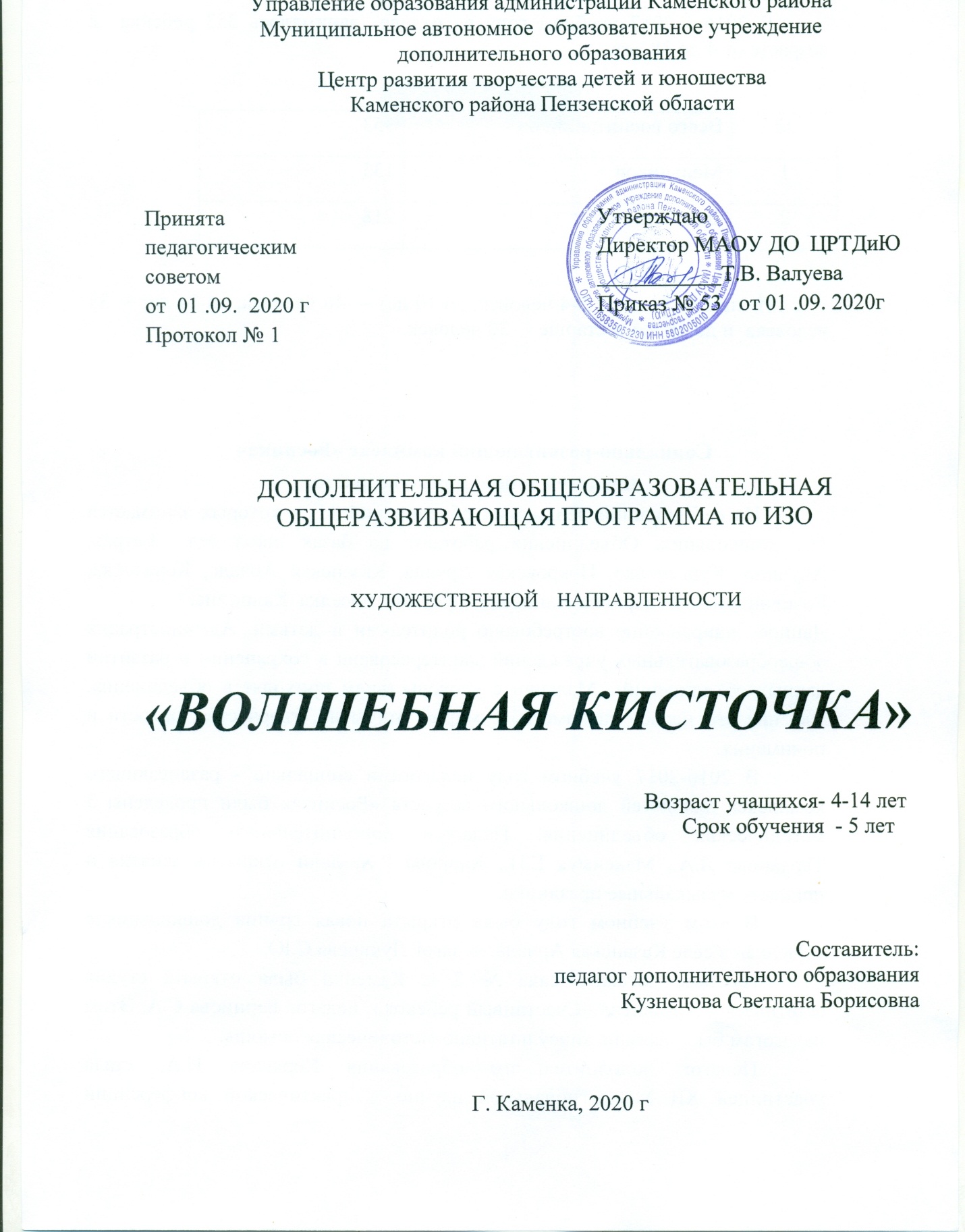 Содержание:I. Пояснительная записка.II. Планируемые  результатыIII.Учебный планIV.Календарные графики образовательного процессаV.Рабочие программыVI.Организационно-педагогические условия реализации программыVII.Форма аттестации. Система контроля качества освоения программы.VIII.Список рекомендуемой методической литературы	Пояснительная запискаДополнительная общеобразовательная  общеразвивающая  программа «Волшебная кисточка» по содержанию - художественной направленности, по уровню освоения – базовая; по степени авторства - модифицированная. Программа рассчитана на 5 лет и реализуется  на базе  Муниципального автономного образовательного  учреждения  дополнительного  образования  Центр развития творчества детей и юношества Каменского района в объединении «Изостудия».Программа разработана в соответствии со следующими нормативными документами:- Федеральный закон Российской Федерации от 29 декабря 2012 г. 273-ФЗ Об образовании в Российской Федерации;- Приказ Министерства просвещения Российской Федерации от 9 ноября 2018 г. № 196 «Об утверждении Порядка организации и осуществления образовательной деятельности по дополнительным общеобразовательным программам»;- Постановление Главного государственного санитарного врача РФ  от 04.08.2014 г. № 41 «Об утверждении   СанПиН    2.4.4.3172-14 «Санитарно-эпидемиологические требования к устройству, содержанию и организации режима работы образовательных организаций дополнительного образования детей»;- Письмо от 18.11.2015 г. № 09-32-42 «методические рекомендации по проектированию дополнительных образовательных программ»- Устав   и локальные акты МАОУ ДО ЦРТД и Ю:- Положение о дополнительных общеразвивающих программах, реализуемых в объединениях дополнительного образования детей МАОУ ДО ЦРТД и Ю.- Положение о промежуточной аттестации и аттестации по итогам завершения программы.        Актуальность.  Дополнительная общеразвивающая программа «Волшебная кисточка»  художественной направленности  является целостным интегрированным  курсом, который включает в себя все основные виды изобразительного искусства. Они изучаются в контексте взаимодействия с другими искусствами, а также в контексте конкретных связей с жизнью общества и человека.   Актуальность программы обусловлена тем, что происходит сближение содержания программы с требованиями жизни. В настоящее время возникает необходимость в новых подходах к преподаванию эстетических искусств, способных решать современные задачи творческого восприятия и развития личности в целом.Программа  разработана для удовлетворения социального заказа общества в развитии творческих способностей учащихся. Она позволяет развивать способности учащихся, помогает им реализовать свои возможности, проявляя активность, инициативу, творчество.Потребность в творчестве заложена в каждом  изначально. Это способ познания мира и самовыражения. Открытие в себе неповторимой индивидуальности помогает  учащимся реализовать себя в учебе, творчестве, в общении со сверстниками и взрослыми.  Вопросы гармонического развития и творческой самореализации учащихся, решение задач художественного образования и эстетического воспитания находят свое разрешение в условиях занятий в студии изобразительного творчества. Данная программа позволяет решать не только собственно обучающие задачи, но и создает условия для формирования таких личностных качеств, как уверенность в себе, доброжелательное отношение к сверстникам, умение радоваться успехам товарищей, способность работать в группе и проявлять лидерские качества. Также через занятия изобразительным творчеством появляются реальные возможности решать психологические проблемы учащихся, возникающие у многих в семье и школе.         Новизна и  отличительные возможности программы. Необходимо разбудить в каждом учащемся стремление к художественному самовыражению и творчеству, добиться того, чтобы работа вызывала чувство радости и удовлетворения.  В силу индивидуальных особенностей, развитие творческих способностей не может быть одинаковым у всех учащихся, поэтому на занятиях важно предоставить возможность каждому  активно, самостоятельно проявить себя, испытать радость творческого созидания.В основе курса лежит программа «Изобразительное искусство и художественный труд», которая разработана под руководством народного художника России, академика РАО Б. М. Неменского и учитывает методические рекомендации в работе с учащимися.Данная программа ориентирована на то, чтобы дать учащимся базовое систематизированное образование по изобразительному искусству, основанное на преимущественном изучении таких видов изобразительного искусства, как живопись, рисунок, графика. Также программа предусматривает, что учащиеся приобретают определённые знания по истории и теории изобразительного искусства, а также основополагающие практические умения и навыки в данной сфере. Последние в дальнейшем станут хорошей основой для продолжения занятий в тех видах деятельности, которые окажутся наиболее привлекательными для конкретного учащегося  и будут выбраны им для дальнейших углублённых занятий. Тем самым программа  создаёт для учащихся перспективу их творческого роста, личностного развития.Программа рассчитана на несравнимо больший объём учебных часов по изобразительной деятельности. Данная программа способствует  систематическому формированию и поддержанию у  учащихся мотивации к творчеству. Так участие в мероприятиях, оформление выставок, стимулируют интерес, фантазийные поиски учащихся, в результате чего каждый, независимо от своих способностей, ощущает себя, творцом, художником.Педагогическая целесообразность. Формирование творческой личности – одна из наиболее важных задач педагогической теории и практики на современном этапе. Наиболее эффективное средство для этого – изобразительная деятельность. Занятия по рисованию способствуют всестороннему развитию личности. Об этом писали выдающиеся педагоги прошлого: Я.А. Коменский, Ф.Фребель, многие русские педагоги и психологи.   Выдающийся ученый-педагог Л.С. Выготский справедливо заметил: «Детское творчество научает ребенка овладевать системой своих переживаний, побеждать и преодолевать их и учит психику восхождению», - следовательно, оказывает самое непосредственное влияние на эстетическое развитие, основу которого составляют – эмоциональность, интерес, активность.Рисование является одним из важнейших средств познания мира и развития знаний эстетического воспитания, так как оно связано с самостоятельной практической и творческой деятельностью учащихся. В процессе рисования  совершенствуются наблюдательность и эстетическое восприятие, художественный вкус и творческие способности. Рисуя, учащийся формирует и развивает у себя определенные способности: зрительную оценку формы, ориентирование в пространстве, чувство цвета. Также развиваются специальные умения и навыки: координация глаза и руки, владение кистью руки. Систематическое овладение всеми необходимыми средствами и способами деятельности обеспечивает учащимся радость творчества и их всестороннее развитие.Цель:    Формирование художественной культуры и  развития творческих способностей каждого учащегося через художественно-изобразительную деятельность.  Задачи:  Формирование у учащихся нравственно-эстетической отзывчивости, качеств, отвечающих представлениям об истинной человечности, о доброте и культурной полноценности в восприятии мираовладение языком изобразительного  искусства посредством формирования художественных знаний, умений и  навыков формирование устойчивого интереса к изобразительному искусству,способности воспринимать его исторические и национальные особенности;творческое развитие личности учащегося  (развитие фантазии, воображения, образного мышления, зрительной памяти) формирование организационно-управленческих умений и навыков (планировать свою деятельность; определять её проблемы и их причины; содержать в порядке своё рабочее место); развитие коммуникативных умений и навыков, обеспечивающих совместную деятельность в группе, сотрудничество, общение (адекватно оценивать свои достижения и достижения других, оказывать помощь другим, разрешать конфликтные ситуации).Адресат программы.  Программа рассчитана на учащихся в возрасте  от 4 до 14лет, проявляющих интерес к изобразительному искусству. Набор учащихся в объединение – свободный.1 год обучения -  от 6 до 25 человек2 год – от 6 до 253год – от 6 до 154год –от 6 до 155 год – от 6 до 15Вариативный курс –от 6 до 15 Программа предусматривает возрастные и психологические особенности учащихся: для учащихся 4-8 лет предусматриваются более легкие и не слишком трудоемкие работы. Для них характерны активность, преобладание интереса к элементам художественной формы в их первичной физиологической значимости для восприятия (к краске, линии, объему, поверхности, тяжести и т. д.).Учащиеся 9-14 лет выполняют более усложненные работы, требующие большей усидчивости и внимательности. Именно в этом возрасте, начинается их художественное творчество. Появляется особый интерес к технике обработки материала и поверхности, к декоративности, украшению окружающего мира, таким  образом, этот возраст благоприятен для развития изобразительных способностей и формирования соответствующих навыков. В этом возрасте происходит интенсивное накопление представлений об окружающем мире. Изучая предметы и явления, сравнивая и анализируя, учащиеся познают их сущность. Наряду с конкретными представлениями у детей формируются и обобщенные понятия. Все это является хорошей предпосылкой для развития творческих способностей детей на занятиях по изобразительному искусству. Общее количество часов по программе- 1152Из них:  базовый курс -1008     часовВариативный курс -   144    часовФорма реализации программы – очно-заочная Программа разделена на три уровня.  Первый   ( 4-6 лет) -216 часов(1,2,3 год обучения).  Второй   ( 7-10 лет)  -504 часа (2,3,4 год обучения).  Третий ( 11-14 лет) – 288 часов  (5 год обучения), После 5 года обучения учащиеся по желанию могут заниматься по программе  вариативного  курса – (144 часа).  Режим занятий.  1,2,3 год обучения-учащиеся 4-6 лет -72 часа, занятия  2 раза в неделю по 25 минут, перемена 10 минут. 2год обучения - учащиеся 6-7 лет – 144 часа, занятия 2 раза в неделю по 30 минут, перемена 10 минут.3 год обучения – учащиеся 8-10 лет – 144 часа, занятия 2 раза в неделю по 45 минут, перемена 10 минут.4 год обучения – учащиеся 9-10 лет – 144 часа, занятия 2 раза в неделю по 45 минут, перемена 10 минут.5 год обучения – учащиеся 10-14 лет – 288 часа, из них 72 часа отводится на индивидуальные занятия,   занятия  по 45 минут, перемена 10 минут.Особенности организации образовательного процессаГруппы формируются с учетом возраста, индивидуальных способностей. Набор учащихся производится в начале учебного года по желанию учащихся и их родителей. Формами организации познавательной деятельности на занятиях является: индивидуальная, парная, групповаяОсобенности организации учебного процесса.  Программа реализуется на трех уровнях– ознакомительный уровень,  Здесь предусматривается развитие  интереса и любви к искусству, через знакомство с многообразием видов и приемов изображения, смену деятельности, развитие познавательных процессов ( 1, 2, 3 год обучения)В результате освоения данного уровня программы у учащихся формируется учебно-познавательный интерес и желание приобретать новые знания и умения. В течение года учащийся знакомится с техникой рисования,   выполняет учебно-тренировочные упражнения, творческие задания, а в итоге закрепляет навык в самостоятельной работе. Практическая работа направлена на отражение посильными для его возраста художественными средствами своего видения мира. В зависимости от возрастных особенностей психического развития разработаны  занятия для каждой возрастной группы.– базовый уровень, Предусматривается  выявление и развитие творческой личности, закрепление интереса к изобразительной деятельности, формирование познавательной мотивации.  ( 2. 3,4 год обучения). 2 этап обучения, который закладывает основы художественных знаний и умений учащихся в области разных видов искусства, посредством собственного творчества и изучением художественного наследия и выдающихся произведений современного искусства. 3 – углубленный уровень, цель – формирование у учащихся целостного, гармоничного восприятия мира, активизация самостоятельной творческой деятельности. (5 год обучения), 6 год обучения – вариативный курс  программы. 3этап обучения, на котором происходит формирование нравственно-эстетической отзывчивости, формирование художественно-творческой активности.Основная задача: расширить представление о возможностях предлагаемых видов изобразительной деятельности, продолжить развитие навыков владения инструментами и материалами; освоить  изобразительные техники и приёмы, стимулировать самостоятельное творческое мышление.Делается упор на умение самостоятельно работать. Большое внимание уделяется индивидуальной работе с каждым учащимся, консультации, объяснения, подбирается техника работы, художественные материалы, каждый работает над своей собственной композицией.  II. Планируемые результаты:Личностные результаты:  -формирование целостного мировоззрения, учитывающего культурное, языковое, духовное многообразие современного мира;-формирование осознанного, уважительного и доброжелательного отношения к другому человеку, его мнению, мировоззрению, культуре; готовности и способности вести диалог с другими людьми и достигать в нем взаимопонимания;-формирование коммуникативной компетентности в общении и сотрудничестве со сверстниками, взрослыми в процессе образовательной, творческой деятельности;-развитие эстетического сознания через освоение художественного наследия народов России и мира, творческой деятельности эстетического характера.- способность к реализации своего творческого потенциала;Метапредметные результаты:    -обучение  умению ставить цели  - характеризовать явления, давать им объективную оценку на основе освоенных знаний и имеющегося опыта-находить ошибки при выполнении учебных заданий, отбирать способы их исправления-проявлять интерес к первым творческим успехам товарищей-организовывать свою деятельность-анализировать и объективно оценивать результаты собственного труда, находить возможности и способы их улучшения  -творчески откликаться на события окружающей жизниПредметные результаты:-умение работать с различным художественным материалом (гуашь, акварель, карандаш, фломастер и т.д.);-создание  собственного  оригинального  продукта,  достижение нужного результата -знание отличительных особенностей основных видов и жанров изобразительного искусства, ведущих элементов изобразительной грамоты, получение практических умений и навыками в восприятии произведений искусства.III. Учебный планУчебный план дополнительной общеразвивающей программы художественной направленности «Волшебная кисточка»Календарный график образовательного процесса Дополнительная общеобразовательная   общеразвивающая  программа художественной направленности «Волшебная кисточка» 1 год обучения ( для 4лет)Календарный график образовательного процесса Дополнительная общеобразовательная общеразвивающая  программа художественной направленности «Волшебная кисточка» 2 год обучения( для 5лет)Календарный график образовательного процесса Дополнительная общеобразовательная общеразвивающая  программа художественной направленности «Волшебная кисточка» 3 год обучения (для 6лет)Календарный график образовательного процесса Дополнительная общеобразовательная общеразвивающая  программа художественной направленности «Волшебная кисточка» 2 год обучения(6-7лет)Календарный график образовательного процесса Дополнительная общеобразовательная общеразвивающая  программа художественной направленности «Волшебная кисточка» 3 год обучения(8-9лет)Календарный график образовательного процесса Дополнительная общеобразовательная общеразвивающая  программа художественной направленности «Волшебная кисточка» 4 год обучения(9-10лет)Календарный график образовательного процесса Дополнительная общеобразовательная общеразвивающая  программа художественной направленности «Волшебная кисточка» 5 год обучения(9-10лет)Календарный график образовательного процесса Дополнительная общеобразовательная  общеразвивающая  программахудожественной направленности «Волшебная кисточка»вариативный курс обучения  (6 год обучения)VI.  Организационно педагогические условия реализации программы В основу программы положены ведущие методологические принципы современной педагогики и психологии:1.Системно-деятельностный подход, сущность которого заключается в том, что относительно самостоятельные компоненты рассматриваются не изолированно, а в системе их взаимосвязи с другими. При таком подходе педагогическая система работы с одаренными учащимися  рассматривается как совокупность следующих взаимосвязанных компонентов: цели образования, субъекты педагогического процесса, содержание образования, методы и формы педагогического процесса и материальная база. 1.Деятельность – основа, средство и решающее условие развития личности, поэтому необходима специальная работа по выбору и организации деятельности одарённых детей, по активизации и переводу их в позицию субъекта познания, труда и общения. Это, в свою очередь, предполагает обучение учащихся выбору цели и планированию деятельности, её организации и регулированию, контролю, самоанализу и оценке результатов деятельности. 2.Личностный подход, утверждающий представления о социальной, деятельностной и творческой сущности одарённого учащегося как личности. В рамках данного подхода предполагается опора в воспитании и обучении на естественный процесс саморазвития задатков и творческого потенциала личности, создание для этого соответствующих условий. 3.Культурологический подход обусловлен объективной связью человека с культурой как системой ценностей. Одарённый учащийся  не только развивается на основе освоенной им культуры, но и вносит в неё нечто принципиально новое, т.е. он становится творцом новых элементов культуры. В связи с этим освоение культуры как системы ценностей представляет собой, во-первых, развитие самого учащегося  и, во-вторых, становление его как творческой личности. На занятиях изобразительного искусства нужно стремиться   к созданию атмосферы увлеченности и творческой активности. Формы организации занятий могут быть с использованием игровых и сказочных ситуаций, путешествий, праздников, диспутов, занятий коллективной творческой деятельности. Совместная творческая деятельность учит  договариваться, ставить и решать общие задачи, понимать друг друга, с уважением относиться к работе товарища, а общий положительный результат дает стимул для дальнейшего творчества и уверенности в своих силах.Для успешного освоения программы учащимися немаловажную роль играют психологические условия реализации программы, которые включают в себя следующие компоненты: - создание комфортной, доброжелательной атмосферы на занятиях - побуждение творческого воображения детей к практической и творческой деятельности - поощряется отход от шаблона, привнесения в каждую работу собственных образов - важно "расковать" учащихся, высвободить их творческую энергию - формирование знаний учащихся на разных психологических уровнях (конкретно-чувственные представления, понятия, обобщающие образы, "открытия" и т.д.) -применение индивидуальных, групповых и массовых форм обучения. При проведении занятий  необходимо ориентироваться на следующие направления в работе: основной метод обучения — от знаний к творчеству; требование обязательной грамотности исполнения работы — композиционной и изобразительной; требование завершённости, аккуратности и привлекательности, проявления художественного вкуса в каждой работе (независимо от её характера); обеспечение соответствия выбранного художественного материала замыслу;обязательная рефлексия, анализ результатов работы, требование умения защитить и объяснить свой замысел; стимулирование активного участия в конкурсах (для поощрения оригинальности замысла и повышения качества исполнения).Необходимо постоянно уделять внимание и выделять время на обсуждение детских работ с точки зрения их содержания, выразительности, оригинальности. Обсуждение работ активирует внимание учащихся, формирует опыт творческого общения. Периодическая организация выставок дает  возможность заново увидеть и оценить свои работы, ощутить радость успеха. Выполненные работы на занятиях могут быть использованы как подарки для родных и друзей, могут применяться в оформлении школы и стать ее украшением. Стимулировать активное участие в выставках различного уровня.Методическое обеспечение программы1) Библиотечный фонд (книгопечатная продукция) – книги и журналы по изобразительному искусству. 2) Печатные пособия – репродукции, таблицы, творческие проекты, рефераты, статьи, схемы и др. 3) Информационно-коммуникативные средства (цифровые образовательные ресурсы) – единый портал образовательных ресурсов. 4) Технические средства обучения (ТСО) – ноутбук, проектор и др.; 5) Экранно-звуковые пособия (в цифровом виде) – видео, аудио, мультимедиа, учебные презентации др.6) Модели и натуральный фонд – геометрические фигуры, гипсовые орнаменты, предметы быта, драпировки, муляжи фруктов и овощей и др. 7) Специализированная учебная мебель – столы, стулья, доска. 8)Таблицы и схемы: рисование геометрических тел; светотеневая моделировка; цветоведение; линейная перспектива; воздушная перспектива; пропорции головы человека; пропорции фигуры человека; многослойная живопись акварелью; схематические варианты композиции; выразительные средства композиции и др.Условия для реализации программы.Для успешной реализации программы необходимо:1.Материально-техническое оснащение: - Кабинет, столы (8)стулья (16) ,магнитная доска -Художественные материалы (акварель, гуашь, пастель, масляная пастель, восковые мелки, цветные карандаши, фломастеры, пластилин, тушь); -Кисти ( колонок, белка, щетина № 2,3,4,5 ) -Бумага для рисования ( формат А4 и А3) и пастели, листы ватмана, картон; -Карандаши НВ,Н,В ( по твердости)- Для музыкального сопровождения занятий требуются аудиотехника и музыкальный фонд (CD-диски и аудио кассеты, флешкарты). 2. Методическое оснащение: - Наглядные пособия (иллюстративный материал; репродукции по жанрам изобразительного искусства (портрет, пейзаж, натюрморт и т.д.), технологические карты (орнамент, натюрморт, графика, композиция), (20)- натюрмортный фонд  (10) - каталог лучших детских работ (30)VII.Форма аттестации.  Система контроля качества освоения программы.Подведение итогов по результатам освоения материала данной программы проводится в форме:- контрольных занятий по изученным темам; тестирования (устный фронтальный опрос по отдельным темам пройденного материала);-через отчётные просмотры законченных работ- конкурсы;- выставки детских работ;- в конце года готовится итоговая выставка работ.Система оценки результатов освоения программы состоит из: -текущего контроля -промежуточного контроля. Порядок осуществления текущего контроля и промежуточной аттестации учащихся регламентируется Положением о проведении промежуточной аттестации учащихся и осуществления текущего контроля их успеваемости. • Текущий контроль – текущая диагностика проводится в течение учебного периода в целях: - контроля уровня достижения учащимися результатов, предусмотренных дополнительной общеразвивающей программой -оценки соответствия результатов освоения дополнительных  бщеразвивающих программ требованиям, определенным в дополнительной общеразвивающей программе.• Промежуточный контроль – промежуточная диагностика проводится в конце учебного периода в целях: - объективное установление фактического уровня освоения дополнительной общеразвивающей программы и достижения результатов освоения дополнительной общеразвивающей программы;  - соотнесение этого уровня с требованиями к результатам, определенным в дополнительной общеразвивающей программе; - оценка достижений конкретного учащегося, позволяющая выявить пробелы в освоении им дополнительной общеразвивающей программы и учитывать индивидуальные потребности учащегося в осуществлении образовательной деятельности; • оценка динамики индивидуальных образовательных достижений, продвижения в достижении планируемых результатов освоения программы. Срок проведения промежуточной (итоговой) аттестации: май Форма промежуточного контроля: - Выставка, -Защита творческих работ Формы текущего контроля: - Наблюдение - Защита творческих работ; - Выставка -Опрос Критерии результативности заключаются в определении и выделении основных базовых знаний и навыков, которые могут проверить и оценить выполнение практических заданий. Они включают в себя:-Владение художественными материалами-Умение создавать творческие композиционные работы-Знание произведений искусства и умение высказывать          аргументированные сужденияВ оценке знаний и умений учащихся используется трехуровневая модель: низкий уровень, средний уровень и высокий уровень. Критерии анализа изобразительных работ учащихся. Этот диагностический способ отследить динамику развития детского рисунка. Критерии анализа изобразительных работ базируются на взглядах художников, педагогов и психологов. Творческая изобразительная работа определяется художниками по следующим критериям: нестандартность, своеобразность, оригинальность манеры исполнения, романтизм, образность, преобладание субъективно насыщенных эмоций, богатство цветоощущения. Работу можно считать творческой при наличии следующих признаков: Содержание рисунка: оригинальное, неожиданное, нереальное, фантастическое, непосредственное и наивное, особая смысловая нагрузка, отражающая глубины переживания ребенка. Особенности изображения: сложность в передаче форм, перспективность изображения, многоплановость, узнаваемость предметов и образов, оригинальность изображения, особый творческий почерк, яркое, выразительное раскрытие в образе своего переживания. Композиционное решение: хорошая заполняемость листа, ритмичность в изображении предметов, разнообразие размеров нарисованных предметов, зоркость, наблюдательность ребенка и достаточное владение изобразительными навыками. Пластика: особая выразительность в передаче движений и мимики, собственный почерк в передаче движений. Колорит: интересное, необычное и неожиданное цветовое решение. Возможно темпераментное, эмоциональное, лаконичное обращение с цветом или, наоборот, богатство сближенных оттенков (теплая или холодная гамма) или пастельность. Цвет звучит и поет, эмоционально воздействуя на зрителя. Работа производит художественное впечатление и не нуждается в существенных скидках на возраст. По названным признакам можно определить, насколько сильна работа ребенка в творческом отношении. Если в ней присутствуют все перечисленные признаки – это нестандартная творческая работа. При отсутствии одного или более признаков детская работа теряет свою творческую ценность. Дополнительные факторы может дать наблюдение за процессом работы ребенка над рисунком. учащийся, не обладая багажом знаний о законах построения композиции, интуитивно ее выстраивает. Он настолько сильно погружается в работу, что в момент рисования представляет с ней одно целое. Почувствовав себя в замысле произведения, учащийся ни на что происходящее рядом не отвлекается, окружение для него перестает существовать. В таком состоянии, как бы живя в своей работе, ребенок чувствует, что, где и как проложить линией и цветом. Очутившись «внутри работы», он творит на уровне чувств и эмоций. Трехуровневая модель оценки творческих работ учащихсяКритерии оценки:Низкий уровень – работа незавершенная,  неаккуратная, невыразительна, цветовое решение примитивное, в композиции погрешности, не умеет высказывать свое мнение.(40-20%) . Посредственный и неоригинальный сюжет и содержание, художественный образ невыразителен. Композиция неуравновешенна, неграмотна, законы и средства композиционного построения не используются. По технике исполнения в каком-либо материале работа неграмотна.  Средний уровень – работа завершенная, но невыразительная, неоригинальная, есть погрешности в композиции и в цветовом решении, есть небольшие ошибки в анализе работ.(70-50%) Частично прослеживается оригинальный подход в разработке сюжета и оригинальность в выборе сюжета и построении содержания, выразительность  содержания, маловыразительный художественный образ.  Композиция целостна и уравновешенна, но для создания выразительного художественного образа не всегда грамотно используются средства композиции.  В технике исполнения работы в материале наблюдаются некоторые погрешности и недоработки.Высокий уровень  - работа завершенная,   грамотно исполнена,  аккуратная, выразительная, оригинальная по композиции и цветовому решению, чувствуется художественный вкус учащегося, знает произведения искусств и умеет высказывать аргументированные суждения. (100-80%) Оригинальность в выборе сюжета и построении содержания, выразительность и эмоциональность художественного образа. Композиция, целостна, уравновешена, грамотно используются средства композиционной выразительности для создания художественного образа.  Работа в материале выполнена грамотно и технично.  Гармоничное цветовое решение, выбор колорита соответствует поставленной художественной задаче.Результаты итоговой аттестации фиксируются в «Протоколе» итоговой аттестации учащихся объединения. Если аттестующий полностью освоил образовательную программу ему выдается «Свидетельство об окончании обучения по дополнительной общеобразовательной общеразвивающей программы»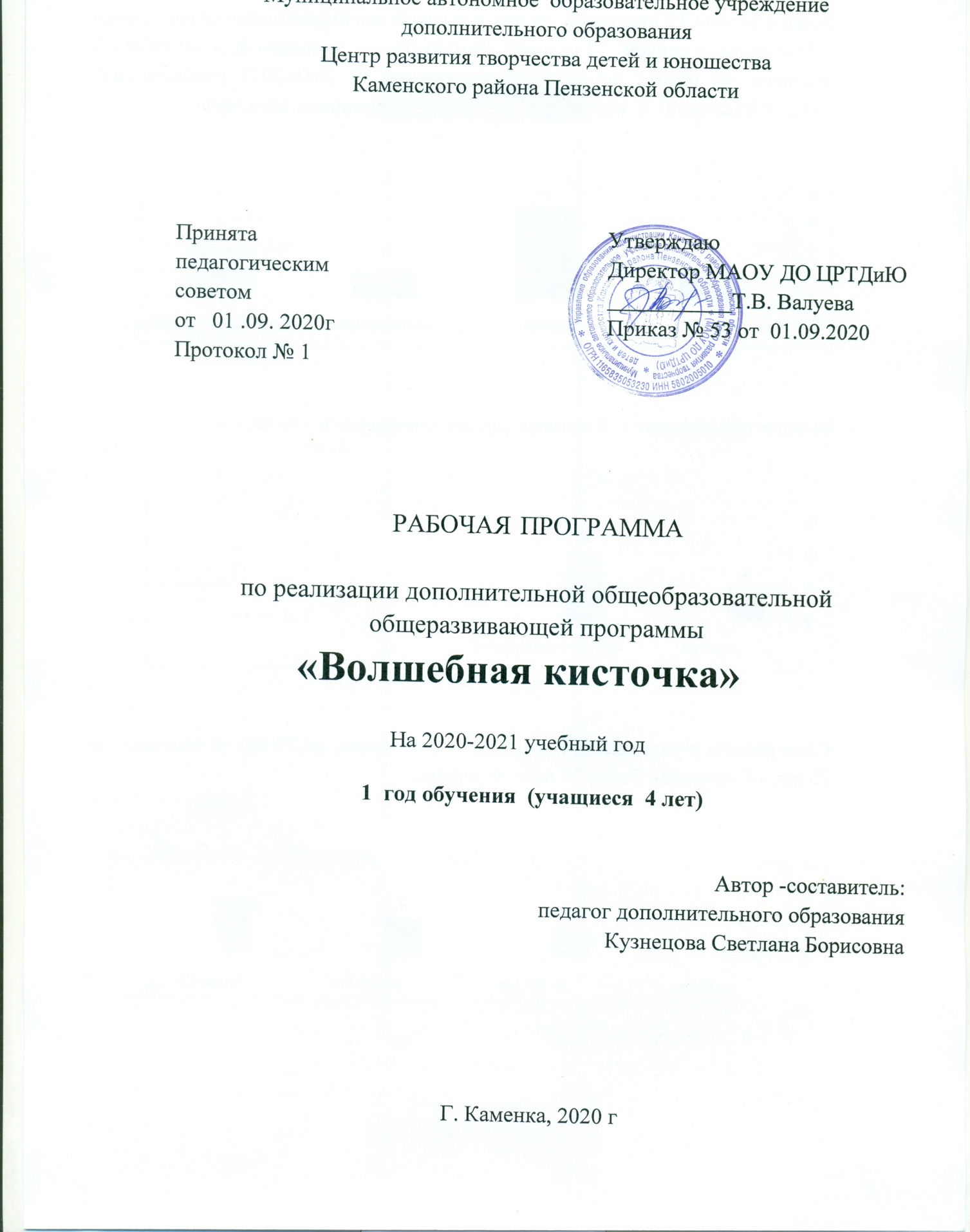 Структура программы I.  Пояснительная записка       Характеристика учебного предмета, его место и роль в образовательном процессе; Срок реализации учебного предмета; Объем учебного времени, предусмотренный учебным планом образовательного    учреждения на реализацию учебного предмета; Форма проведения учебных аудиторных занятий; Цель и задачи учебного предмета; Обоснование структуры программы учебного предмета; Методы обучения;  Описание материально-технических условий реализации учебного предмета; II. Планируемые результаты.III.Учебно-тематический план.IV. Содержание рабочей программы. V. Методическое обеспечение учебного процесса.   VI.Система контроля и оценивания результатов.VII. Список рекомендуемой методической литературы.I.Пояснительная запискаРабочая программа первого года обучения  для учащихся 4 лет разработана   в согласии с Федеральным  законом  «Об образовании в Российской Федерации» на базе основной программы «Волшебная кисточка». Программа первого года обучения  направлена  на закрепление простых техник изобразительного творчества. Программа первого года обучения   предлагает  приобретение и закрепление знаний и  умений,  учитывая возрастные  особенности   учащихся  и  освоение основных тем по разделам, а также навыки общения со своим коллективом, при создании условий для творческой фантазии.Срок реализации программы - 1 год.  Объем учебного времени предусмотренный учебным планом образовательного учреждения на первом  году обучения для   учащихся 4 лет составляет 72 часа.  Форма проведения учебных аудиторных занятий: групповая, рекомендуемая продолжительность занятия – 25 мин Занятия  проводятся в соответствии с расписанием в группах первого года обучения -  2 раза в неделю по 1 учебному  часу. Группа формируются из учащихся  с учетом возраста, индивидуальных способностей. Набор учащихся производится в начале учебного года по желанию учащихся  и их родителей. Цель:    развитие интереса  и потребность в общении с искусством через художественно-изобразительную деятельность.  Задачи: 1.Воспитывать  устойчивый интерес к изобразительному творчеству.2.Развивать мелкую моторику рук, приучать к точным движениям кисти и пальцев.3. Познакомить и закрепить простые приемы рисования.4.Знать  правила техники безопасности и гигиены труда, воспитывать  аккуратность при  выполнении практических работ.Методы обученияНа занятиях используются различные методы и приемы:-словесный (устное изложение, беседа, рассказ, лекция);-наглядный (показ мультимедийных материалов, иллюстраций, работа по образцу, показ педагогом);-практический (выполнение работ по инструкционным картам, схемам);-объяснительно – иллюстративный (восприятие и усвоение готовой информации);-репродуктивный (воспроизведение полученных знаний и освоенных способов деятельности).Форма обучения:  очная.Формами организации познавательной деятельности на занятиях является: индивидуальная, парная, групповая. В основу программы положены ведущие методологические принципы современной педагогики и психологии:1.Системно-деятельностный подход2.Личностный подходII. Планируемые результатыВ результате освоения данной образовательной программы у учащихся формируется учебно-познавательный интерес и желание приобретать новые знания и умения.Предметные результаты:знать что такое изобразительное искусствосамостоятельно работать над творческим заданиемМетапредметные:организовывать рабочее место развитие коммуникативной культуры.Личностные:выполнять самостоятельную работу;сотрудничать со сверстниками. III. Учебно-тематический планУчебно-тематический  план  1 год обучения IV. Содержание 1.Введение в мир искусства.1.Введение в программу Теория: Знакомство с кабинетом и педагогом.  Вводная беседа, рассказ о том,  чем мы будем заниматься на занятиях, какими художественными материалами будем пользоваться. Просмотр лучших работ из фонда. Организация рабочего места. Правила поведения во время занятий. Техника  безопасности.Практика: просмотр и анализ работКонтроль: беседа2.Все дети любят рисовать. Волшебный  мир искусстваТеория: знакомство с миром искусства Практика: рисование на свободную темуКонтроль: творческая работа3.Знакомимся с кисточкой.Упражнения для пальцев. Проба красок на палитреТеория: знакомство с кисточкой, палитройПрактика: рисуем радугуКонтроль: творческая работа4. Куда смотрит кисточка? Рисуем яблоко и грушуТеория: правила работы кисточкой, краскамиПрактика:  1 занятие -раскрасить яблоко двумя цветами, 2 занятие –раскрасить грушу двумя цветами Контроль: экспресс-выставка5. Как кисточка дружит с цветами. Рисуем полянкуТеория: цвета-друзья, цвета-врагиПрактика: 1 занятие - рисуем полянку; 2 занятие – цветы на полянке, (рисунок по фону)  кистью, гуашьКонтроль: творческая работа6. Две подружки – толстая и тонкая кисточкиТеория:  толстая и тонкая кисточки -что они могутПрактика: рисуем узоры на бабочке (вырезанной из цветной бумаги)Контроль: творческая работа7. Кисточки на параде. Рисуем вазуТеория: купаем кисточкуПрактика: раскрашиваем вазуКонтроль: творческая работа8. Такие разные краски. Смотрим картиныТеория: знакомимся с гуашьюПрактика: смотрим картиныКонтроль: творческая работа9. Какого цвета осенняя листва?Теория: знакомимся с понятием цвет, формаПрактика: раскрашиваем листочки, используя три цвета Контроль: творческая работа10. Как кисточка рисует осень. Какого цвета осень? Теория: теплые цвета и холодныеПрактика: рисуем осеннею картинкуКонтроль: экспресс-выставка11. Как кисточка пьёт воду, чтобы нарисовать мореТеория: техника работы широкой кистьюПрактика: рисуем мореКонтроль: творческая работа12. Как кисточка танцует. Раскрашиваем рыбкуТеория: как работать тонкой кистью, движения кисточкойПрактика: украшаем  рыбку, вырезанную из цветной бумагиКонтроль: творческая работа13. Куда идет кисточка? Сначала вниз!Теория: правила работы кисточкойПрактика: рисуем разноцветный дождикКонтроль: экспресс-выставка14. Вверх к солнышку!Теория: правила работы кисточкойПрактика: изображаем солнечный деньКонтроль: творческая работа2.Знакомимся с основными цветами(Основы изобразительной грамоты.)1. Новые упражнения для нашей кисточки.  Теория: знакомство с жанром портретПрактика: рисуем портретКонтроль: экспресс-выставка2.  Как кисточки играли с цветамиТеория: основные и дополнительные цветаПрактика: смешиваем краскиКонтроль: творческая работа3. Первый снегТеория: знакомство с жанром  пейзажПрактика: рисуем белой гуашью по темному фонуКонтроль: творческая работа4. Зимние узорыТеория: украшение, декор, орнамент. движения кисточкойПрактика: украшаем предметы быта узорамиКонтроль: творческая работа5.  Рисуем пушистоеТеория: картина, художникПрактика: рисуем щетинковой кистьюКонтроль: творческая работа6.  Скоро Новый год!Теория: яркие, сочные цветаПрактика: изображение новогодней елочкиКонтроль: выставка работ7.Тема. Обобщение. Оформление выставкиПрактика: оформление работ, монтаж выставки.3.Волшебные превращения красок(Основы изобразительной грамоты.)1.  Что такое фон? Смотрим картиныТеория: музей, картинаПрактика: учимся смотреть картиныКонтроль: беседа2. Кисточка рисует зимнею картинку.Теория: светлые цветаПрактика: рисуем зимнею картинкуКонтроль: творческая работа3.Тёплые цвета. Жаркая АфрикаТеория: пейзаж, тёплые цветаПрактика: 1 занятие – рисуем пейзаж, 2 занятие пробуем рисовать животныхКонтроль: экспресс-выставка4. Холодные цвета. Северное сияниеТеория: холодные цветаПрактика: 1 занятие  рисуем северное сияние,  2 занятие –рисуем белого медведяКонтроль: экспресс-выставка5.  Нежная картинка. Пастельные тонаТеория: пастельные цветаПрактика:  учимся аккуратно раскрашиватьКонтроль: экспресс-выставка6. Контрастные картинкиТеория: контрастные цветаПрактика: рисуем горный пейзажКонтроль: экспресс-выставка7.  Яркие картинки. Кисточка в джунгляхТеория: цвета яркие, сочныеПрактика: 1 занятие -рисуем джунгли, 2 занятие -пробуем изобразить животныхКонтроль: экспресс-выставкаРисуем пушистое!Теория: декоративная композицияПрактика: рисуем сказочные  цветы Контроль: экспресс-выставка Готовим подарок для мамыТеория: портрет, натюрмортПрактика: рисунок по желаниюКонтроль: творческая работа4. Рисуем орнамент (Основы декоративной грамоты.)1. Кисточка кланяется. Рисуем орнаментТеория: декоративная композиция,отпечаток, узор –капелька, знакомимся с гжельской керамикойПрактика: расписываем тарелочкуКонтроль: творческая работа2.  Рисуем кружочки. НатюрмортТеория: знакомство с жанром  натюрмортПрактика: рисуем натюрморт с фруктамиКонтроль: творческая работа3.Кисточка кланяется. Рисуем орнаментТеория: декоративная композиция, завиток, узор –ягодка, знакомимся с хохломской живописьюПрактика: расписываем чашечкуКонтроль: творческая работа 4. Орнамент на глиняной игрушке. Рисуем точечки и полоскиТеория: дымковская игрушка, узоры –полоска, кружочекПрактика: раскрашиваем игрушкуКонтроль: ярмарка игрушек5.  Предметы на разном фонеТеория: цвет, сочетание цветовПрактика: поиграем с фоном, рисунки на разном по цвету фонеКонтроль: творческая работа5. Волшебные картинки (Основы декоративной грамоты.)1.Рисуем точкамиТеория: художник, мазок, мозаикаПрактика: работа с трафаретом, рисунок точкамиКонтроль: экспресс-выставка2.Познакомимся с восковыми мелкамиТеория: техника работы восковыми мелкамиПрактика: рисуем мелкамиКонтроль: творческая работа3.Волшебные картинкиТеория: техника работы восковыми мелкамиПрактика: рисуем волшебную картинкуКонтроль: творческая работа4. Рисуем витражиТеория: витражПрактика: работа с трафаретом,  рисуем витражКонтроль: творческая работа5.  Черно-белые картинкиТеория: графика, линияПрактика: рисуем черным фломастеромКонтроль: экспресс-выставка6. Чему мы научились? Выставка работТеория: чем рисует художникПрактика: оформление выставкиКонтроль: выставка работV. Методическое обеспечение программы:Методическое обеспечение является неотъемлемой составной частью учебного процесса и способствует качественному усвоению учащимися программы. Методическое обеспечение образовательного процесса по программе «Изостудия» - это методические рекомендации и разработки к занятиям изобразительного искусства, книги и журналы практической направленности, таблицы и схемы, дидактический материал (авторские разработки, интернет ресурсы), электронные цифровые образовательные ресурсы и др.1) Библиотечный фонд (книгопечатная продукция) – книги и журналы по изобразительному искусству. 2) Печатные пособия – репродукции, таблицы, творческие проекты, рефераты, статьи, схемы и др. 3) Информационно-коммуникативные средства (цифровые образовательные ресурсы) – единый портал образовательных ресурсов. 4) Технические средства обучения (ТСО) – ноутбук, проектор и др.; 5) Экранно-звуковые пособия (в цифровом виде) – видео, аудио, мультимедиа, учебные презентации др.6) Модели и натуральный фонд – геометрические фигуры, гипсовые орнаменты, предметы быта, драпировки, муляжи фруктов и овощей и др. 7) Специализированная учебная мебель – столы, стулья, доска.VI. Система контроля и оценивания результатов В процессе обучения педагог  контролирует   качество полученных знаний,  умений и навыков в соответствии с определёнными критериями показателей,  а также осуществляет оперативное управление учебным процессом, обеспечивает выполнение обучающей, проверочной,  воспитательной и корректирующей функций. Освоение разделов  программы могут контролироваться в форме проведения  выставок.  А также с помощью   анкетирования, тестирования учащихся объединения, их родителей.Основной   формой промежуточной   аттестации по программе является тестирование с выполнением творческого задания и  оформлением мини- выставки в конце первого и второго полугодия.Уровень освоения программы может определяться  по работе учащихся в течение всего процесса обучения,  по следующим критериям: Низкий уровень. Плохо усваивает теоретические знания и практические умения, пользуется инструментами с помощью педагога. Много времени затрачивает на выполнение работы. Выполняет задание  с помощью педагога или самостоятельно, но простейшие задания.Средний уровень. Частично усваивает теоретические знания и практические умения, самостоятельно пользуется некоторыми инструментами. Успевает за определенное время сделать работу. Выполняет задания на основе образца.Высокий уровень. Усваивает теоретические знания и практические умения в полном объеме, пользуется инструментами самостоятельно. Помогает другим. Выполняет практические задания с элементами творчества.VII. Список рекомендуемой методической литературы Используемая литература для педагогов:Программа «Изобразительное искусство и художественный труд»  под редакцией  Б.М.Неменского И.Р. Мосин        Рисование-2 Е. Каменева       Твоя палитра Н. Горяева         Учебное рисование  З. Масленникова    Изобразительное искусство в школе Л. Неменская            Каждый народ – художник  Л. Данилова            Школа рисования  Журналы   «Юный художник»,  « Искусство в школе»В.С.Кузин  Основы обучения изобразительному искусству в школе А.П.Ершова    Искусство в жизни детей Н.Н.Ростовцев  Живопись.Композиция.Хрестоматия Справочник школьника.  История мировой культуры О.М.Туберовская   В гостях у картин В.Г.Власов  Большой энцеклопедический словарь изобразительного искусстваИспользуемая литература для учащихся и родителей:Журналы  «Юный художник» В.Г.Власов Большой энциклопедический словарь изобразительного искусстваВ.Г.Власов  Большой энциклопедический словарь изобразительного искусства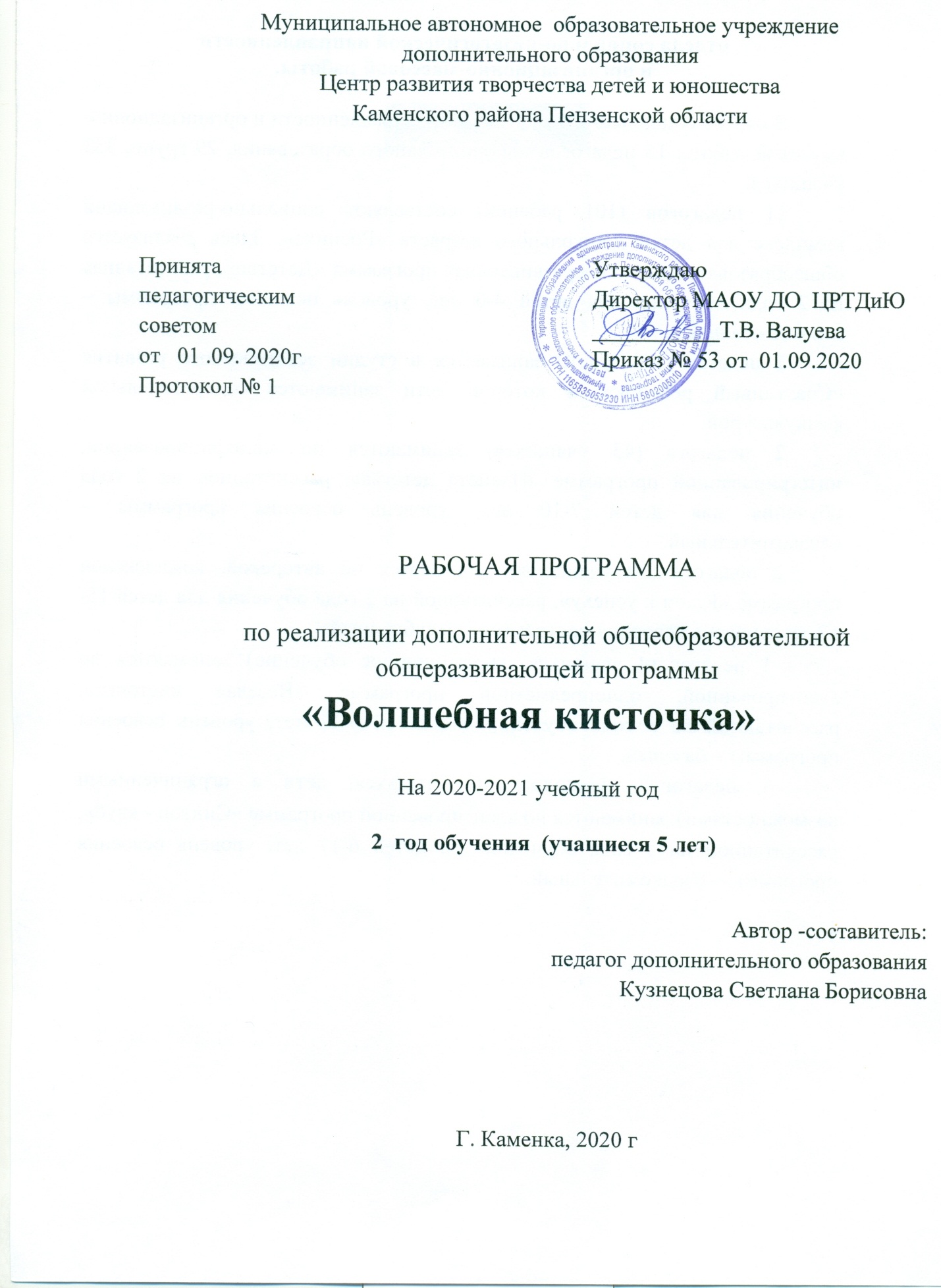 Структура программы I.  Пояснительная записка       Характеристика учебного предмета, его место и роль в образовательном процессе; Срок реализации учебного предмета; Объем учебного времени, предусмотренный учебным планом образовательного    учреждения на реализацию учебного предмета; Форма проведения учебных аудиторных занятий; Цель и задачи учебного предмета; Обоснование структуры программы учебного предмета; Методы обучения;  Описание материально-технических условий реализации учебного предмета; II. Планируемые результаты.III.Учебно-тематический план.IV. Содержание рабочей программы. V. Методическое обеспечение учебного процесса.   VI.Система контроля и оценивания результатов.VII. Список рекомендуемой методической литературы.I.Пояснительная запискаРабочая программа второго года обучения  для учащихся 5 лет разработана   в согласии с Федеральным  законом  «Об образовании в Российской Федерации» на базе основной программы «Волшебная кисточка». Программа второго  года обучения  направлена  на закрепление простых техник изобразительного творчества; основ цветоведения, законов композиции и приемов рисования.  Программа второго года обучения   предлагает  приобретение и закрепление знаний и  умений,  учитывая возрастные  особенности   учащихся  и  освоение основных тем по разделам, а также навыки общения со своим коллективом, при создании условий для творческой фантазии.На втором году обучения  большое значение уделяется развитию творческих способностей учащихся (на занятиях используется индивидуальный подход). Система работы выстроена таким образом, что в течение года учащийся знакомится с техникой рисования,   выполняет учебно-тренировочные упражнения, творческие задания, а в итоге закрепляет навык в самостоятельной работе. Срок реализации программы - 1 год.  Объем учебного времени предусмотренный учебным планом образовательного учреждения на втором году обучения   составляет 72 часа.  Форма проведения учебных аудиторных занятий: групповая, рекомендуемая продолжительность занятия – 25 мин Занятия  проводятся в соответствии с расписанием  -  2 раза в неделю по 1 учебному  часу. Группа формируются из учащихся  с учетом возраста, индивидуальных способностей. Набор учащихся производится в начале учебного года по желанию учащихся  и их родителей.  Цель:    развитие устойчивого  интереса  и потребности в общении с искусством через  ознакомление с основными видами изобразительного и декоративно – прикладного творчестваЗадачи: 1.Воспитание устойчивого интереса к изобразительному творчеству;  2.Познакомиться и закрепить простые приемы рисования, побудить к созданию самостоятельных рисунков.2. Развивать мелкую моторику рук, приучать к точным движениям кисти и пальцев, развивать глазомер.3.Воспитывать аккуратность, бережное и экономное использование материалов.Методы обученияНа занятиях используются различные методы и приемы:словесный (устное изложение, беседа, рассказ, лекция);наглядный (показ мультимедийных материалов, иллюстраций, работа по образцу, показ педагогом);практический (выполнение работ по инструкционным картам, схемам);объяснительно – иллюстративный (восприятие и усвоение готовой информации);репродуктивный (воспроизведение полученных знаний и освоенных способов деятельности).Форма обучения:  очная.Формами организации познавательной деятельности на занятиях является: индивидуальная, парная, групповая. В основу программы положены ведущие методологические принципы современной педагогики и психологии:1.Системно-деятельностный подход2.Личностный подходII. Планируемые результатыВ результате освоения данной образовательной программы у учащихся формируется учебно-познавательный интерес и желание приобретать новые знания и умения.Предметные результаты:-знать что такое изобразительное искусство-самостоятельно работать над творческим заданиемМетапредметные:-организовывать рабочее место и планировать деятельность;-развитие коммуникативной культуры.Личностные:-владеть навыками работы в коллективе;-выполнять самостоятельную работу;-сотрудничать со сверстниками,III. Учебно-тематический планУчебно-тематический  план  2 год обучения IV. Содержание учебной программы1.Введение в мир искусства.1. Введение в программу Теория: Вводная беседа, рассказ о том,  чем мы будем заниматься на занятиях, какими художественными материалами будем пользоваться. Практика: Просмотр лучших работ из фонда. Организация рабочего места. Правила поведения во время занятий. Техника безопасности.Контроль: беседа2.Волшебный мир искусства Теория: знакомство с миром  искусства Практика: рисование на свободную темуКонтроль: творческая работа3. Проба красок на палитре. Теория: знакомство с кисточкой, палитройПрактика: рисуем радугуКонтроль: экспресс-выставка4. Куда смотрит кисточка? Теория: правила работы с кисточкой, краскамиПрактика: раскрасить яблоко или грушу   цветами, используя 2-3 цвета  Контроль: творческая работа5. Как кисточка дружит с цветами.Теория: цвета-друзья, цвета-врагиПрактика: рисуем полянку, работаем толстой кистьюКонтроль: творческая работа6. Две подружки – толстая и тонкая кисточкиТеория:  толстая и тонкая кисточки -что они могутПрактика: обводим трафарет бабочки, рисуем узоры тонкой кистьюКонтроль: творческая работа7. Такие разные краски. Теория: знакомимся с гуашьюПрактика: смотрим картины, рисуем фонКонтроль: творческая работа2. Знакомимся с основными цветами (Основы изобразительной грамоты)1. Как кисточки играли с цветамиТеория: основные и дополнительные цветаПрактика: смешиваем краскиКонтроль: творческая работа2. Какого цвета осенняя листва?Теория: знакомимся с понятием форма, цветовые сочетанияПрактика: рисуем листочки, используя 2-3 цветаКонтроль: экспресс выставка3. Как кисточка рисует осень. Теория: цветовые сочетанияПрактика: рисуем осеннее деревоКонтроль: экспресс-выставка4. Как кисточка пьёт воду, чтобы нарисовать мореТеория: правила  работы широкой кистьюПрактика: рисуем мореКонтроль: творческая работа5. Как кисточка танцует. Теория: движения кисточкойПрактика: обводим по трафарету, украшаем  рыбку, работаем тонкой кистьюКонтроль: творческая работа6. Куда идет кисточка? Сначала вниз!Теория: правила работы кисточкойПрактика: рисуем разноцветный дождикКонтроль: творческая работа7. Вверх к солнышку!Теория: правила работы кисточкойПрактика: изображаем солнечный деньКонтроль: творческая работа8. Новые упражнения для нашей кисточки. Теория: что такое мазокПрактика: рисуем букет для мамыКонтроль: экспресс- выставка9. Портрет. Рисуем любимую мамочкуТеория: работа кисточкойПрактика: рисуем портретКонтроль: экспресс-выставка10 Что такое фон? Смотрим картиныТеория: музей, картинаПрактика: учимся смотреть картиныКонтроль: беседа 11. Кисточка «танцует»!Теория: работа с кисточкой, мазок по кругуПрактика: рисуем космический мирКонтроль: экспресс-выставка12. Первый снегТеория:  знакомство с жанром пейзажПрактика: рисуем пейзажКонтроль: выставка работ13. Зимние узорыТеория: украшение, декор,орнамент,  движения кисточкойПрактика: украшаем предметы быта узорамиКонтроль: творческая работа14. Рисуем пушистое!Теория: картина, художникПрактика: рисуем щетинковой кистьюКонтроль: творческая работа15. Скоро Новый год!Теория: яркие, сочные цветаПрактика: изображение новогодней елочкиКонтроль: выставка работ16. Обобщение. Оформление выставки работПрактика: оформление работ, монтаж выставки3.Волшебные превращения красок (Основы изобразительной грамоты)1. Зимнее утроТеория: светлые тонаПрактика: рисуем утроКонтроль: творческая работа2. Тёплые цвета. Жаркая АфрикаТеория: пейзаж, тёплые цветаПрактика: рисуем Африку, пробуем изобразить животныхКонтроль: экспресс-выставка3. Холодные цвета. Северное сияниеТеория: холодные цветаПрактика: рисуем северное сияние, пробуем изобразить животныхКонтроль: экспресс-выставка4. Нежная картинка. Пастельные тонаТеория: пастельные цветаПрактика: работа с трафаретом, учимся аккуратно раскрашиватьКонтроль: экспресс-выставка5. Контрастные картинкиТеория: контрастные цветаПрактика: рисуем горный пейзажКонтроль: экспресс-выставка6. Яркие картинки. Кисточка в джунгляхТеория: тренируем кисточкуПрактика: рисуем джунгли, пробуем изобразить животныхКонтроль: экспресс-выставка7. Рисуем для мамыТеория: портрет, натюрмортПрактика: рисуем сказочные  цветы по воображениюКонтроль: творческая работа8. Готовим подарок для мамыТеория: портрет, натюрмортПрактика: рисунок по желаниюКонтроль: творческая работа4. Рисуем орнамент (Основы декоративной грамоты)1. Кисточка кланяется. Рисуем орнаментТеория: отпечаток, узор –капелька, знакомимся с гжельской керамикой, завиток, узор – ягодка,  знакомимся с хохломской росписьюПрактика: творческая работа2. Рисуем кружочки. НатюрмортТеория: натюрмортПрактика: рисуем натюрморт с фруктамиКонтроль: творческая работа3. Орнамент на глиняной игрушке. Теория: дымковская игрушка, узоры –полоска, кружочекПрактика: раскрашиваем игрушкуКонтроль: выставка ярмарка игрушек4. Предметы на разном фонеТеория:  что такое фон, цветовые сочетанияПрактика: поиграем с фоном, рисунки на разном по цвету фонеКонтроль: викторина5. Волшебные картинки (Основы декоративной грамоты)1. Рисуем точкамиТеория: художник, мазок, мозаикаПрактика: работа с трафаретом, рисунок точкамиКонтроль: экспресс-выставка2. Познакомимся с восковыми мелкамиТеория: техника работы восковыми мелкамиПрактика: творческая работаКонтроль: творческая работа3. Волшебные картинкиТеория: техника работы восковыми мелкамиПрактика: рисуем волшебную картинкуКонтроль: экспресс-выставка4. Рисуем витражиТеория: что такое  витражПрактика: работа с трафаретом,  рисуем витражКонтроль: творческая работа6. Черно-белые картинкиТеория: графика, линияПрактика: рисуем черным фломастеромКонтроль: экспресс-выставка7. Чему мы научились? Выставка работТеория: чем рисует художникПрактика: оформление выставкиКонтроль: выставка работV. Методическое обеспечение программы:Методическое обеспечение является неотъемлемой составной частью учебного процесса и способствует качественному усвоению учащимися программы. . Методическое обеспечение образовательного процесса по программе «Изостудия» - это методические рекомендации и разработки к занятиям изобразительного искусства, книги и журналы практической направленности, таблицы и схемы, дидактический материал (авторские разработки, интернет ресурсы), электронные цифровые образовательные ресурсы и др.1) Библиотечный фонд (книгопечатная продукция) – книги и журналы по изобразительному искусству. 2) Печатные пособия – репродукции, таблицы, творческие проекты, рефераты, статьи, схемы и др. 3) Информационно-коммуникативные средства (цифровые образовательные ресурсы) – единый портал образовательных ресурсов. 4) Технические средства обучения (ТСО) – ноутбук, проектор и др.; 5) Экранно-звуковые пособия (в цифровом виде) – видео, аудио, мультимедиа, учебные презентации др.6) Модели и натуральный фонд – геометрические фигуры, гипсовые орнаменты, предметы быта, драпировки, муляжи фруктов и овощей и др. 7) Специализированная учебная мебель – столы, стулья, доскаVI. Система контроля и оценивания результатов В процессе обучения педагог  контролирует   качество полученных знаний,  умений и навыков в соответствии с определёнными критериями показателей,  а также осуществляет оперативное управление учебным процессом, обеспечивает выполнение обучающей, проверочной,  воспитательной и корректирующей функций. Освоение разделов  программы могут контролироваться в форме проведения выставок.  А также с помощью   анкетирования, тестирования учащихся объединения, их родителей.Основной   формой промежуточной   аттестации по программе является тестирование с выполнением творческого задания и  оформлением мини- выставки в конце первого и второго полугодия.Уровень освоения программы может определяться  по работе учащихся в течение всего процесса обучения по следующим критериям: Низкий уровень. Плохо усваивает теоретические знания и практические умения, пользуется инструментами с помощью педагога. Много времени затрачивает на выполнение работы. Выполняет задание  с помощью педагога или самостоятельно, но простейшие задания.Средний уровень. Частично усваивает теоретические знания и практические умения, самостоятельно пользуется некоторыми инструментами. Успевает за определенное время сделать работу. Выполняет задания на основе образца.Высокий уровень. Усваивает теоретические знания и практические умения в полном объеме, пользуется инструментами самостоятельно. Помогает другим. Выполняет практические задания с элементами творчества.VII. Список рекомендуемой методической литературыИспользуемая литература для педагогов:Программа «Изобразительное искусство и художественный труд»  под редакцией  Б.М.Неменского И.Р. Мосин        Рисование-2 Е. Каменева       Твоя палитра Н. Горяева         Учебное рисование  З. Масленникова    Изобразительное искусство в школе Л. Неменская            Каждый народ – художник  Л. Данилова            Школа рисования  Журналы   «Юный художник»,  « Искусство в школе»Используемая литература для учащихся и родителей:Журналы  «Юный художник» В.Г.Власов Большой энциклопедический словарь изобразительного искусстваВ.Г.Власов  Большой энциклопедический словарь изобразительного искусства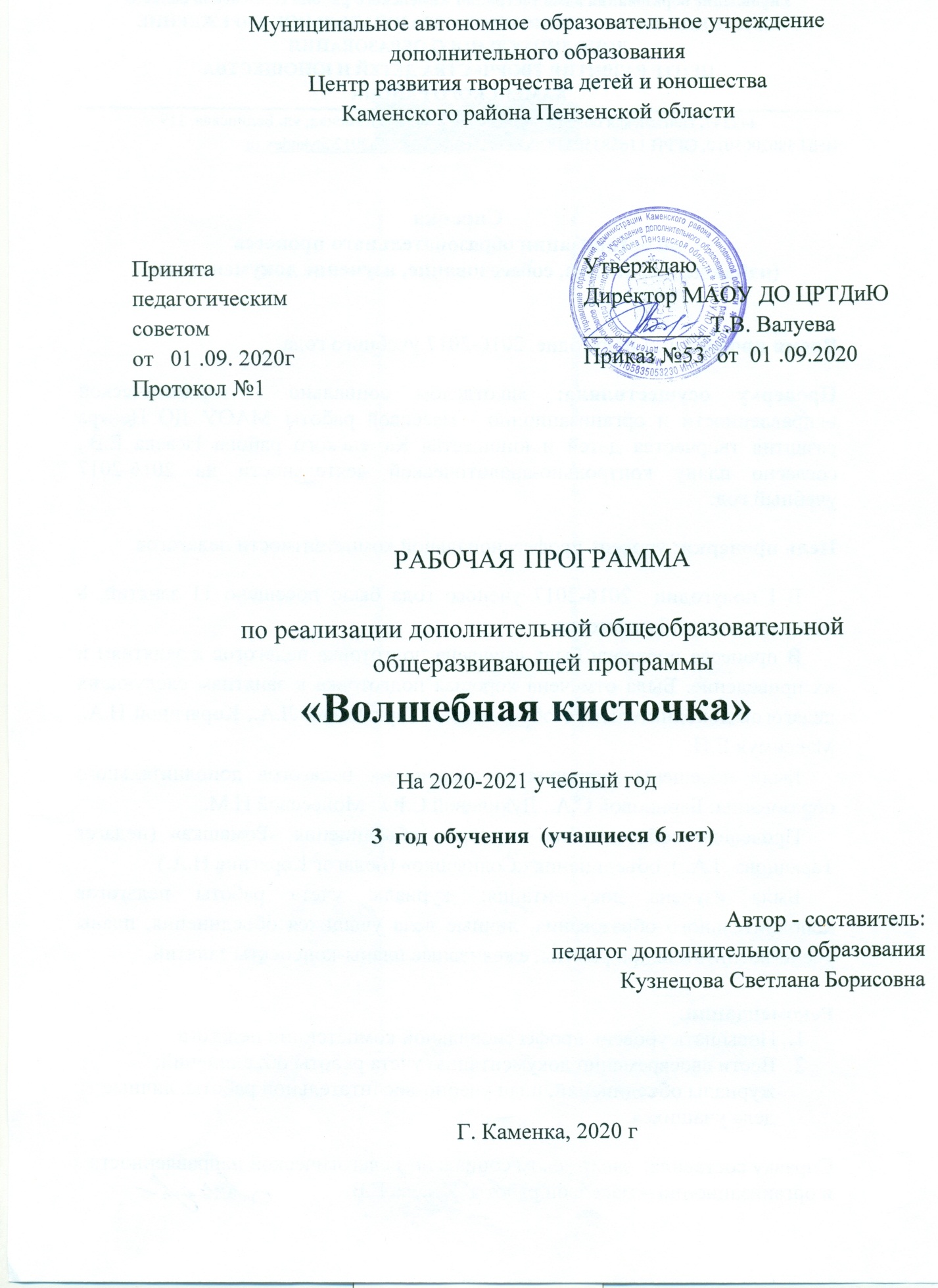 Структура программы I.  Пояснительная записка       Характеристика учебного предмета, его место и роль в образовательном процессе; Срок реализации учебного предмета; Объем учебного времени, предусмотренный учебным планом образовательного    учреждения на реализацию учебного предмета; Форма проведения учебных аудиторных занятий; Цель и задачи учебного предмета; Обоснование структуры программы учебного предмета; Методы обучения;  Описание материально-технических условий реализации учебного предмета; II. Планируемые результаты.III.Учебно-тематический план.IV. Содержание рабочей программы. V. Методическое обеспечение учебного процесса.   VI.Система контроля и оценивания результатов.VII. Список рекомендуемой методической литературы.I .Пояснительная запискаХарактеристика учебного предмета, его место и роль в образовательном процессе. Рабочая программа третьего года обучения  для учащихся 6 лет разработана   в согласии с Федеральным  законом  «Об образовании в Российской Федерации» на базе основной программы «Волшебная кисточка». Программа третьего  года обучения  направлена  на закрепление простых техник изобразительного творчества; основы цветоведения, законов композиции и приемов рисования.  Программа третьего года обучения   предлагает  приобретение и закрепление знаний и  умений,  учитывая возрастные  особенности   учащихся  и  освоение основных тем по разделам, а также навыки общения со своим коллективом, при создании условий для творческой фантазии.На этом  году обучения  большое значение уделяется развитию творческих способностей учащихся (на занятиях используется индивидуальный подход). Система работы выстроена таким образом, что в течение года учащийся знакомится с техникой рисования,   выполняет учебно-тренировочные упражнения, творческие задания, а в итоге закрепляет навык в самостоятельной работе. Срок реализации программы - 1 год.  Объем учебного времени предусмотренный учебным планом образовательного учреждения на первом  году обучения для учащихся данного возраста   составляет 72 часа.  Форма проведения учебных аудиторных занятий: групповая, рекомендуемая продолжительность занятия – 25 мин Занятия  проводятся в соответствии с расписанием  -  2 раза в неделю по 1 учебному часу.        Группа формируются из учащихся с учетом возраста, индивидуальных способностей. Набор учащихся производится в начале учебного года по желанию учащихся  и их родителей.   Цель: Формирование творческой личности учащегося через ознакомление с основными видами изобразительного и декоративно – прикладного творчества.Задачи: 1. Познакомить и закрепить простые приемы рисования, побудить к созданию самостоятельных рисунков.2. Развивать мелкую моторику рук, приучать к точным движениям кисти и пальцев, развивать глазомер.Воспитывать аккуратность, бережное и экономное использование материалов.4.Развивать творческий потенциал ребенка в условиях активизации воображения и фантазии, способности к эмоционально-чувственному восприятию окружающего мира природы и произведений разных видов искусства.5. Развитие желание приносить в окружающую действительность красоту и навыков сотрудничества в художественной деятельности.6.Развивать опыт художественного восприятия произведений искусства  Обоснование структуры программы учебного предмета.Основанием структуры программы являются Федеральные государственные требования, отражающие все аспекты работы педагога с учащимися.Методы обученияНа занятиях используются различные методы и приемы:словесный (устное изложение, беседа, рассказ, лекция);наглядный (показ мультимедийных материалов, иллюстраций, работа по образцу, показ педагогом);практический (выполнение работ по инструкционным картам, схемам);объяснительно – иллюстративный (восприятие и усвоение готовой информации);репродуктивный (воспроизведение полученных знаний и освоенных способов деятельности).II. Планируемые результатыВ результате освоения данной образовательной программы у учащихся формируется учебно-познавательный интерес и желание приобретать новые знания и умения.Предметные результаты:знать что такое изобразительное искусствосоздавать творческие  композиции; самостоятельно работать над творческим заданием, уметь реализовать идею и замысел;Метапредметные:организовывать рабочее место и планировать деятельность;развитие коммуникативной культуры.Личностные:владеть навыками работы в коллективе;выполнять самостоятельную работу;сотрудничать со сверстниками.III. Учебно-тематический планУчебно-тематический  план 3 год обученияIV. Содержание учебной программы1.Введение в мир искусства.  1. Введение в программу  Теория: Вводная беседа, рассказ о том,  чем мы будем заниматься на занятиях, какими художественными материалами будем пользоваться. Практика: Просмотр лучших работ из фонда. Организация рабочего места. Правила поведения во время занятий. Техника безопасности.Контроль: беседа2. Волшебный мир искусстваТеория:  продолжение знакомства с миром  искусства Практика: рисование на свободную темуКонтроль: творческая работа3. Проба красок на палитре. Теория:  что такое кисточка, палитраПрактика: рисуем радугуКонтроль: экспресс-выставка4. Куда смотрит кисточка? Теория: правила работы с кисточкой, краскамиПрактика: нарисовать и раскрасить яблоко или грушу   цветами, используя 2-3 цвета  Контроль: творческая работа5. Как кисточка дружит с цветами. Теория: цвета-друзья, цвета-врагиПрактика: рисуем полянку, работаем толстой кистьюКонтроль: творческая работа6. Две подружки – толстая и тонкая кисточкиТеория:  толстая и тонкая кисточки -что они могутПрактика: обводим трафарет бабочки, рисуем узоры тонкой кистьюКонтроль: творческая работа7. Такие разные краски. Теория: работа гуашьюПрактика: смотрим картины, рисуем фонКонтроль: выскажи свое мнение2. Знакомимся с основными цветами (Основы изобразительной грамоты)1. Основные и дополнительные цветаТеория: основные и дополнительные цветаПрактика: смешиваем краскиКонтроль: творческая работа2. Какого цвета осенняя листва?Теория: что такое форма, цветовые сочетанияПрактика: рисуем листочки, используя 2-3 цветаКонтроль: выбираем красивые листочки3.  Какого цвета осень? Теория: цвета теплые и холодныеПрактика: рисуем осеннее деревоКонтроль: экспресс-выставка4. Холодные цветаТеория: работа широкой кистью, холодными цветамиПрактика: рисуем мореКонтроль: творческая работа5.  Раскрашиваем рыбкуТеория: движения кисточкойПрактика: обводим по трафарету, украшаем  рыбку, работаем тонкой кистьюКонтроль: творческая работа6. Разноцветный дождикТеория: работа кисточкойПрактика: рисуем разноцветный дождикКонтроль: творческая работа7. Рисуем солнечный деньТеория: работа кисточкойПрактика: изображаем солнечный деньКонтроль: творческая работа8. Рисуем букет для мамыТеория: техника рисования мазокПрактика: рисуем букет для мамыКонтроль: экспресс- выставка9. Портрет. Рисуем любимую мамочкуТеория: работа кисточкойПрактика: рисуем портретКонтроль: экспресс-выставка10 Что такое фон? Смотрим картиныТеория: музей, картинаПрактика: учимся смотреть картиныКонтроль: беседа11. Космический мирТеория: работа с кисточкой, мазок по кругуПрактика: рисуем космический мирКонтроль: экспресс-выставка12. Какого цвета снегТеория: изображение природыПрактика: рисуем пейзажКонтроль: выставка работ13. Зимние узорыТеория: украшение, декор, движения кисточкойПрактика: украшаем предметы быта узорамиКонтроль: творческая работа14. Рисуем пушистое!Теория: картина, художникПрактика: рисуем щетинковой кистьюКонтроль: творческая работа15. Скоро Новый год!Теория: яркие, сочные цветаПрактика: изображение новогодней елочкиКонтроль: выставка16. Обобщение. Оформление выставки работПрактика: оформление работ, монтаж выставки3.Волшебные превращения красок (Основы изобразительной грамоты)1. Зимнее утроТеория: светлые тонаПрактика: рисуем утроКонтроль: творческая работа2. Тёплые цвета. Жаркая АфрикаТеория: пейзаж, тёплые цветаПрактика: рисуем Африку, пробуем изобразить животныхКонтроль: экспресс-выставка3. Холодные цвета. Северное сияниеТеория: холодные цветаПрактика: рисуем северное сияние, пробуем изобразить животныхКонтроль: экспресс-выставка4. Нежная картинка. Пастельные тонаТеория: пастельные цветаПрактика: работа с трафаретом, учимся аккуратно раскрашиватьКонтроль: экспресс-выставка5. Контрастные картинкиТеория: контрастПрактика: рисуем горный пейзажКонтроль: экспресс-выставка6. Яркие картинки. Кисточка в джунгляхТеория: тренируем кисточкуПрактика: рисуем джунгли, пробуем изобразить животныхКонтроль: экспресс-выставка7. Рисуем для мамыТеория: портрет, натюрмортПрактика: рисуем сказочные  цветы по воображениюКонтроль: творческая работа8. Готовим подарок для мамыТеория: портрет, натюрмортПрактика: рисунок по желаниюКонтроль: творческая работа4. Рисуем орнамент (Основы декоративной грамоты)1. Кисточка кланяется. Рисуем орнаментТеория: отпечаток, узор –капелька, знакомимся с гжельской керамикой, завиток, узор – ягодка,  знакомимся с хохломской росписьюПрактика: творческая работа2. Рисуем кружочки. НатюрмортТеория: натюрмортПрактика: рисуем натюрморт с фруктамиКонтроль: творческая работа3. Орнамент на глиняной игрушке. Теория: дымковская игрушка, узоры –полоска, кружочекПрактика: раскрашиваем игрушкуКонтроль: выставка ярмарка игрушек4. Предметы на разном фонеТеория:  что такое фон, цветовые сочетанияПрактика: поиграем с фоном, рисунки на разном по цвету фонеКонтроль: викторина5. Волшебные картинки (Основы декоративной грамоты)1. Рисуем точкамиТеория: художник, мазок, мозаикаПрактика: работа с трафаретом, рисунок точкамиКонтроль: экспресс-выставка2. Познакомимся с восковыми мелкамиТеория: техника работы восковыми мелкамиПрактика: рисуем пейзажКонтроль: творческая работа3. Волшебные картинкиТеория: техника работы восковыми мелкамиПрактика: рисуем волшебную картинкуКонтроль: экспресс-выставка4. Рисуем витражиТеория: витражПрактика: работа с трафаретом,  рисуем витражКонтроль: творческая работа6. Черно-белые картинкиТеория: графика, линияПрактика: рисуем черным фломастеромКонтроль: экспресс-выставка7. Чему мы научились? Выставка работТеория: чем рисует художникПрактика: оформление выставкиКонтроль: выставка работV. Методическое обеспечение программыМетодическое обеспечение является неотъемлемой составной частью учебного процесса и способствует качественному усвоению учащимися программы. Методическое обеспечение образовательного процесса по программе «Изостудия» - это методические рекомендации и разработки к занятиям изобразительного искусства, книги и журналы практической направленности, таблицы и схемы, дидактический материал (авторские разработки, интернет ресурсы), электронные цифровые образовательные ресурсы и др.1) Библиотечный фонд (книгопечатная продукция) – книги и журналы по изобразительному искусству. 2) Печатные пособия – репродукции, таблицы, творческие проекты, рефераты, статьи, схемы и др. 3) Информационно-коммуникативные средства (цифровые образовательные ресурсы) – единый портал образовательных ресурсов. 4) Технические средства обучения (ТСО) – ноутбук, проектор и др.; 5) Экранно-звуковые пособия (в цифровом виде) – видео, аудио, мультимедиа, учебные презентации др.6) Модели и натуральный фонд – геометрические фигуры, гипсовые орнаменты, предметы быта, драпировки, муляжи фруктов и овощей и др. 7) Специализированная учебная мебель – столы, стулья, доскаVI. Система контроля и оценивания результатов В процессе обучения педагог  контролирует   качество полученных знаний,  умений и навыков в соответствии с определёнными критериями показателей,  а также осуществляет оперативное управление учебным процессом, обеспечивает выполнение обучающей, проверочной,  воспитательной и корректирующей функций. Освоение разделов  программы могут контролироваться в форме проведения выставок.  А также с помощью   анкетирования, тестирования учащихся объединения, их родителей.Основной   формой промежуточной   аттестации по программе является тестирование с выполнением творческого задания и  оформлением мини- выставки в конце первого и второго полугодия.Уровень освоения программы может определяться  по работе учащихся в течение всего процесса обучения по следующим критериям: Низкий уровень. Плохо усваивает теоретические знания и практические умения, пользуется инструментами с помощью педагога. Много времени затрачивает на выполнение работы. Выполняет задание  с помощью педагога или самостоятельно, но простейшие задания.Средний уровень. Частично усваивает теоретические знания и практические умения, самостоятельно пользуется некоторыми инструментами. Успевает за определенное время сделать работу. Выполняет задания на основе образца.Высокий уровень. Усваивает теоретические знания и практические умения в полном объеме, пользуется инструментами самостоятельно. Помогает другим. Выполняет практические задания с элементами творчества.VII. Список рекомендуемой методической литературыИспользуемая литература для педагогов:Программа «И Программа «Изобразительное искусство и художественный труд»  под редакцией  Б.М.Неменского И.Р. Мосин        Рисование-2 Е. Каменева       Твоя палитра Н. Горяева         Учебное рисование  З. Масленникова    Изобразительное искусство в школе Л. Неменская            Каждый народ – художник  Л. Данилова            Школа рисования  Журналы   «Юный художник»,  « Искусство в школе»Используемая литература для учащихся и родителей:Журналы  «Юный художник» В.Г.Власов Большой энциклопедический словарь изобразительного искусстваВ.Г.Власов  Большой энциклопедический словарь изобразительного искусства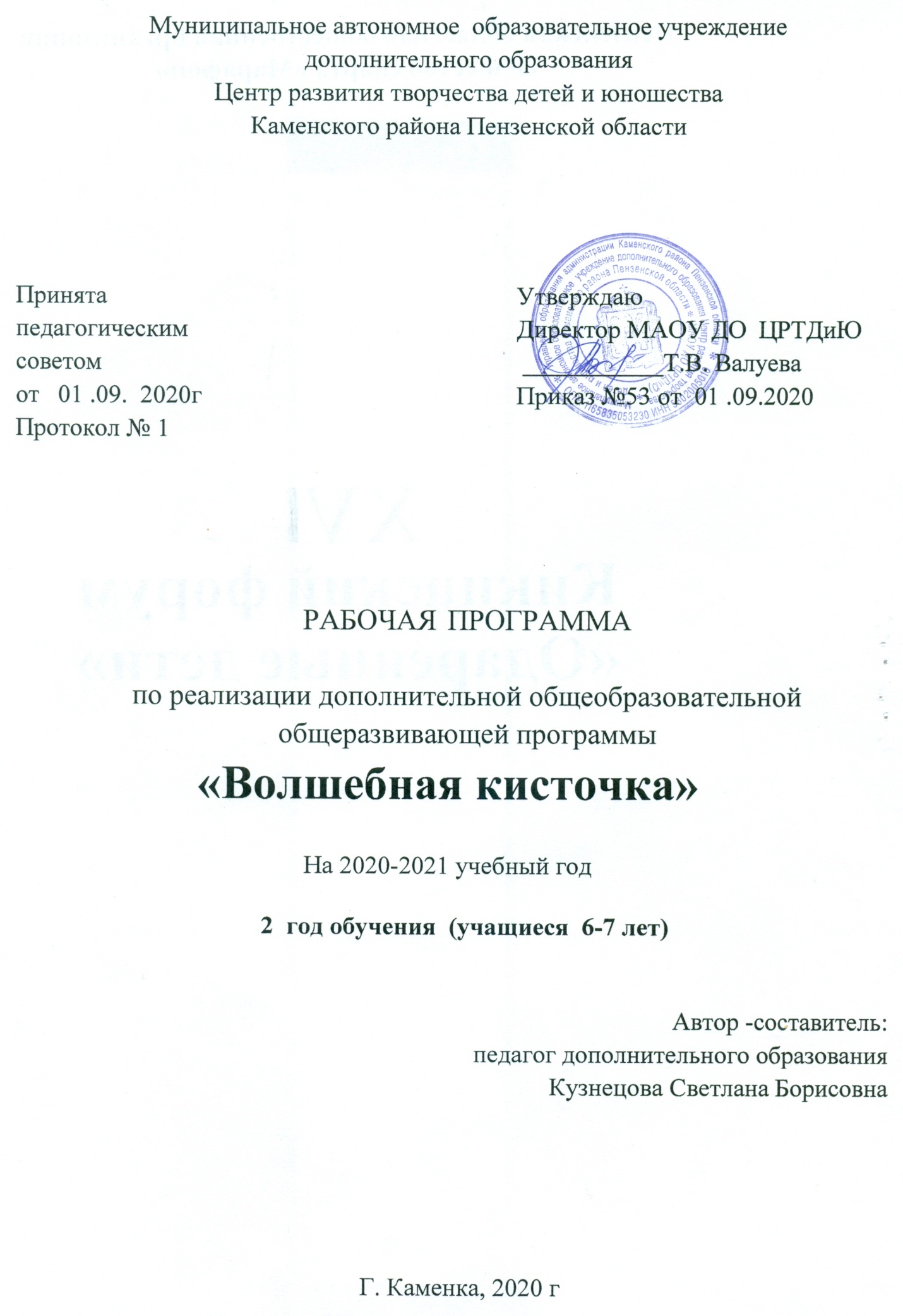 Структура программыI.  Пояснительная записка       Характеристика учебного предмета, его место и роль в образовательном процессе; Срок реализации учебного предмета; Объем учебного времени, предусмотренный учебным планом образовательного    учреждения на реализацию учебного предмета; Форма проведения учебных аудиторных занятий; Цель и задачи учебного предмета; Обоснование структуры программы учебного предмета; Методы обучения;  Описание материально-технических условий реализации учебного предмета; II. Планируемые результаты.III.Учебно-тематический план.IV. Содержание рабочей программы. V. Методическое обеспечение учебного процесса.   VI.Система контроля и оценивания результатов.VII. Список рекомендуемой методической литературы.I.Пояснительная запискаРабочая программа дополнительного образования  второго года обучения (дети 6-7 лет)  разработана   в согласии с Федеральным  законом  «Об образовании в Российской Федерации»  на базе  дополнительной общеразвивающей программы «Волшебная кисточка»  художественной направленности. Характеристика учебного предмета, его место и роль в образовательном процессе.     В структуру программы входят разделы, каждый из которых содержит несколько тем. В каждом разделе выделяют образовательную часть: (первоначальные сведения о декоративно-прикладном и изобразительном искусстве), воспитывающую часть: (понимание значения живописи, её эстетическая оценка, бережное отношение к произведениям искусства), практическая работа на занятиях, которая способствует развитию у детей творческих способностей (это могут быть наблюдения, рисунок с натуры, по представлению и т.д.). Для качественного развития творческой деятельности программой предусмотрено:- предоставление каждому учащему свободы в выборе деятельности, в выборе способов работы, в выборе тем;- система постоянно усложняющихся заданий с разными вариантами сложности. Это обеспечивает овладение приемами творческой работы всеми учащимися;- в каждом задании предусматривается исполнительский и творческий компонент;- создание увлекательной, но не развлекательной атмосферы занятий. Наряду с элементами творчества необходимы трудовые усилия;- создание ситуации успеха, чувства удовлетворения от процесса деятельности;- объекты творчества учащихся имеют значимость для них самих и для общества.   Учащимся  предоставляется возможность выбора художественной формы, художественных средств выразительности. Они приобретают опыт художественной деятельности в графике, живописи.     Теоретические знания по всем разделам программы даются на самых первых занятиях, а затем закрепляются в практической работе. Практические занятия и развитие художественного восприятия представлены в программе в их содержательном единстве.Срок реализации программы - 1 год.  Объем учебного времени предусмотренный учебным планом образовательного учреждения для учащихся составляет 144 часа.  Форма проведения учебных аудиторных занятий: групповая, рекомендуемая продолжительность занятия – 30 мин, перемена 10 минут. Группа формируются из учащихся с учетом возраста, индивидуальных способностей. Набор учащихся производится в начале учебного года по желанию учащихся и их родителей.   Занятия  проводятся в соответствии с расписанием в группах 2-го года обучения -  2 раза в неделю по 2 учебных часа.        В настоящее время возникает необходимость в новых подходах к преподаванию эстетических искусств, способных решать современные задачи эстетического восприятия и развития личности в целом.      Педагогическая целесообразность программы объясняется формированием высокого интеллекта духовности через мастерство. Целый ряд специальных заданий на наблюдение, сравнение, домысливание, фантазирование служат для достижения этого. Программа направлена на то, чтобы через труд и искусство приобщить учащихся к творчеству.Основная цель программы:   формирование у учащихся  целостного, гармоничного восприятия мира, активизация самостоятельной творческой деятельности   через  занятия изобразительной деятельностью Поставленная цель раскрывается в следующих задачах:- воспитательной – формирование эмоционально-ценностного отношения к окружающему миру через художественное творчество, восприятие духовного опыта человечества – как основу приобретения личностного опыта;- художественно-творческой – развития творческих способностей, фантазии и воображения, образного мышления, используя игру цвета и фактуры, нестандартных приемов и решений в реализации творческих идей;- технической – освоения практических приемов и навыков изобразительного мастерства (рисунка, живописи и композиции).     Занятия в студии способствуют разностороннему и гармоническому развитию личности, раскрытию творческих способностей, решению задач трудового, нравственного и эстетического воспитания.Обоснование структуры программы учебного предмета.Основанием структуры программы являются Федеральные государственные требования, отражающие все аспекты работы педагога с учащимися.Структура  программы:1. Принцип деятельности:  на занятиях создана структура деятельности, создающая условия для творческого развития учащихся, предусматривающая их дифференциацию по степени одаренности.2. Принцип целостного представления  о мире в деятельностном подходе тесно связан с дидактическим принципом научности, но глубже по отношению к традиционной системе. Здесь речь идёт и о личностном отношении учащихся к полученным знаниям и умении применять их в своей практической деятельности.3.Принцип доступности, последовательности и систематичности обучения и воспитания.  Занимаясь в изостудии,  учащиеся  проходят путь от простого к сложному, с учетом возврата к пройденному материалу на новом, более сложном творческом уровне. 4. Принцип вариативности предполагает развитие у учащихся  вариативного мышления, т.е. понимания возможности различных вариантов решения задачи и умения осуществлять систематический перебор вариантов. Этот принцип снимает страх перед ошибкой, учит воспринимать неудачу не как трагедию, а как сигнал для её  исправления.5. Принцип творчества (креативность)  предполагает максимальную ориентацию на творческое начало в учебной деятельности учащегося приобретение ими собственного опыта творческой деятельности.  Методы обучения:На занятиях используются различные методы и приемы:словесный (устное изложение, беседа, рассказ, лекция);наглядный (показ мультимедийных материалов, иллюстраций, работа по образцу, показ педагогом);практический (выполнение работ по инструкционным картам, схемам);объяснительно – иллюстративный (восприятие и усвоение готовой информации);репродуктивный (воспроизведение полученных знаний и освоенных способов деятельности).    На протяжении обучения происходит постепенное усложнение материала. Наглядность является самым прямым путем обучения в любой области, а особенно в изобразительном искусстве. Система работы выстроена таким образом, что в течение года учащийся знакомится с техникой рисования,   выполняет учебно-тренировочные упражнения, творческие задания, а в итоге закрепляет навык в самостоятельной работе. Материально-технические условия реализации учебного процесса: Для успешной реализации программы необходим: кабинет, удобные столы и стулья, доска, пишущий материал, простой карандаш, цветные карандаши, тушь, гуашь, акварель, кисти разных номеров, художественные перья, уголь, пастель, восковые мелки,  бумага А4, А3.        Дидактический материал:	 Плакаты-таблицы.	 Рисунки учащихся.Схематические таблицы.Репродукции картин известных художников;     Иллюстрировано-наглядный материал к занятиям; Образцы готовых работ, таблиц и карточек;Презентации по видам и жанрам изобразительного искусстваФорма обучения:  очная.Формами организации познавательной деятельности на занятиях является: индивидуальная, парная, групповая. В основу программы положены ведущие методологические принципы современной педагогики и психологии:1.Системно-деятельностный подход2.Личностный подход II. Планируемые результатыЛичностные, метапредметные и предметные результаты освоения курсаУниверсальные компетенции:    умения организовывать собственную деятельность, выбирать и использовать средства для достижения её цели;  умения активно включаться в коллективную деятельность, взаимодействовать со сверстниками в достижении общих целей;Личностные результаты:  активно включаться в общение и взаимодействие со сверстниками на принципах уважения и доброжелательности, взаимопомощи и сопереживания;развитие высокой мотивации учебного процесса;развитие всех форм мышления младшего школьника;  проявлять дисциплинированность, трудолюбие и упорство в достижении поставленных целей;   оказывать бескорыстную помощь своим сверстникам, находить с ними общий язык и общие интересы.Метапредметные результаты:    обучение  умению ставить цели;   характеризовать явления, давать им объективную оценку на основе освоенных знаний и имеющегося опыта;находить ошибки при выполнении учебных заданий, отбирать способы их исправления;проявлять интерес к первым творческим успехам товарищей;организовывать свою деятельность;анализировать и объективно оценивать результаты собственного труда, находить возможности и способы их улучшения;  творчески откликаться на события окружающей жизни.Предметные результаты:  создание  собственного  оригинального  продукта,  достижение нужного результата ;знание отличительных особенностей основны жанров изобразительного искусства, ведущих элементов изобразительной грамоты, главных и дополнительных, холодных и теплых цветов, основ  цветоведения;владение гуашевыми, акварельными красками, графическим материалом, использовать подручный материал.III. Учебно-тематический планУчебно-тематический  план 2 год обучения IV. Содержание рабочей  программы1.Введение  в мир искусства1.Введение в программуТеория: Вводная беседа, рассказ о том,  чем мы будем заниматься на занятиях, какими художественными материалами будем пользоваться.Практика: Просмотр лучших работ из фонда. Организация рабочего места. Правила поведения во время занятий. Техника безопасностиКонтроль: беседа2. «Скажи, скажи,  художник, какого цвета….»  Теория: Знакомство с красками, карандашами, кистями. Демонстрация картин известных художников.  Практика: рисунок на свободную темуКонтроль: экспресс-выставка3.Мир волшебных красокТеория:  Знакомимся  с видами изобразительного искусства – живопись, графика. Демонстрация картин известных художников.  Практика: проба красок на палитре, радуга, солнцеКонтроль: экспресс-выставка4.Разноцветные краскиТеория:  Знакомимся  с гуашью, открываем краски, цвета Практика: рисуем летную полянкуКонтроль: творческая работа5. Изображать можно линией. «Изобрази себя»Теория:  Знакомимся  с  видами изобразительного искусства Практика: рисуем рассказ про себяКонтроль: творческая работа2. Мы наблюдаем и изображаем осень(Основы изобразительной грамоты)1.Изображать можно и то, что невидимо. (изображение настроения)Теория:  Знакомимся с цветовыми сочетаниями. Демонстрация картин известных художников.  Практика: изображаем настроениеКонтроль: творческая работа2. Рисуем красивые листья.Теория:  Знакомимся с цветовыми сочетаниями. Какой бывает форма листьев. Практика: рисуем осенние листья разной формы, используя 2-3 цветаКонтроль: творческая работа3. Рисуем осенний пейзажТеория:  Знакомимся с изображением пейзажа, основные правила.Практика: рисуем осенний пейзаж (рисунок по фону)Контроль: творческая работа4. Какого цвета вечер. Сказочный вечерний лесТеория: повторяем  основные правила изображения пейзажа, знакомимся с теплой и холодной гаммой цветов.Практика: рисуем вечерний  пейзаж (рисунок по фону)Контроль: творческая работа5.Рисуем осенние плоды и растенияТеория: повторяем понятие форма, как изобразить овощи и фруктыПрактика: рисуем осенние плоды и растенияКонтроль: творческая работа6.Выставка работ «Осенний калейдоскоп»Практика: оформление работ, монтаж выставкиКонтроль: выставка7. Какой бывает дождик (цветные карандаши)Теория: техника работы цветными карандашамиПрактика: рисуем разноцветный дождикКонтроль: творческая работа8. Изображаем фигуру человекаТеория: как нарисовать фигуру человека, основные пропорцииПрактика: рисуем фигуру человекаКонтроль: творческая работа9. Как живут деревья Теория: графические изображения, выразительность линииПрактика: рисуем разные деревьяКонтроль: творческая работа10. Рисуем портрет. Для наших мам.Теория: жанр портрет, основные правила рисования портретаПрактика: рисуем портрет мамыКонтроль: выставка11. Букет для любимой мамочкиТеория: жанр натюрмортПрактика: рисуем букетКонтроль: выставка3.В чём красота зимы(Основы изобразительной грамоты, основы декоративной грамоты )1. Первый снегТеория: жанр пейзаж, выразительность линийПрактика: рисуем пейзажКонтроль: творческая работа2. Мы наблюдаем и рисуем зверей и птицТеория: знакомство с анималистическим жанром, рисование зверей, птицПрактика: рисуем животных, птицКонтроль: творческая работа3. Узоры на стекле (декоративная работа)Теория: декоративная композиция, орнамент Практика: рисуем узоры на стеклеКонтроль: творческая работа4. Зимние мотивы (декоративная работа)Теория: декоративная композиция, орнамент Практика: рисуем узоры на предметах одежды (варежки, шапоички, шарфики, валенки)Контроль: творческая работа5. Мы танцуем и поём вокруг елкиТеория: тематическое рисованиеПрактика: рисуем новогодний праздникКонтроль: творческая работа6. Обобщение. Выставка работПрактика: оформление работ. Монтаж выставкиКонтроль: выставка4.Мы и наши друзья(Основы изобразительной грамоты, основы декоративной грамоты)1. Зимой на нашем дворе, на нашей улицеТеория: тематическое рисование, изображение человека в движенииПрактика: работаем над композициейКонтроль: творческая работа2. Мы рисуем своих друзейТеория: жанр портретПрактика: работаем над портретом другаКонтроль: экспресс-выставка3.Мир нашего аквариумаТеория: анималистический жанр, изображения рыбПрактика: рисуем аквариумКонтроль: экспресс-выставка4. Выполняем поздравительную открытку Теория: декоративная композиция, орнамент, узорПрактика: рисуем открыткуКонтроль: творческая работа5. Обобщение. Оформление выставкиПрактика: оформление работ. Монтаж выставкиКонтроль: выставка6. Моя мамаТеория: жанр портрет, основные правила рисования портретаПрактика: рисуем портрет мамыКонтроль: творческая работа7. Готовим подарок для мамы, сестрёнки, бабушки Теория: жанр натюрморт  основные правилаПрактика: рисуем подарокКонтроль: творческая работа8. Рисуем пушистое. Изображаем весенние цветы.Теория:  основные правила рисования щетинковой кистьюПрактика: рисуем весенние цветыКонтроль: творческая работа9. Мы ждём весну. Какого цвета веснаТеория:  правила рисования пейзажаПрактика: рисуем весенний пейзажКонтроль: творческая работа10.Птицы прилетелиТеория:  анималистический жанр, изображение птицПрактика: рисуем птицКонтроль: творческая работа11.Обобщение. Оформление выставкиПрактика: оформление работ. Монтаж выставкиКонтроль: выставка5.Какого цвета весна и лето(Основы изобразительной грамоты, основы декоративной грамоты)1. Рисуем восковыми мелкамиТеория:  техника работы восковыми мелкамиПрактика: рисуем на свободную темуКонтроль: творческая работа2. Полет на другую планету Теория:  разновидности пейзажного жанра, фантастический пейзажПрактика: рисуем фантастический пейзажКонтроль: творческая работа3. Сказочный букет  Теория:  декоративный натюрмортПрактика: рисуем сказочный букетКонтроль: творческая работа4. Как прекрасен этот мирТеория:  изображения вокруг нас Практика: рисуем на свободную тему Контроль: творческая работа5.Расцвели у нас цветы небывалой красоты. Рисуем весеннюю полянку Теория:  изображения весенних цветов, схемы рисованияПрактика: рисуем весеннюю полянку Контроль: творческая работа6. «Паучок на паутинке путешествует по свету…»   Теория:  декоративная композицияПрактика: графическая работаКонтроль: творческая работа7. Здравствуй, лето!Теория: цветовые сочетания, яркие, сочные цветаПрактика:  рисуем летоКонтроль: творческая работа8.Обобщение. Оформление выставкиПрактика: оформление работ. Монтаж выставкиКонтроль: выставкаV. Методическое обеспечение программы:Методическое обеспечение является неотъемлемой составной частью учебного процесса и способствует качественному усвоению учащимися программы.Методическое обеспечение образовательного процесса по программе «Изостудия» - это методические рекомендации и разработки к занятиям изобразительного искусства, книги и журналы практической направленности, таблицы и схемы, дидактический материал (авторские разработки, интернет ресурсы), электронные цифровые образовательные ресурсы и др.1) Библиотечный фонд (книгопечатная продукция) – книги и журналы по изобразительному искусству. 2) Печатные пособия – репродукции, таблицы, творческие проекты, рефераты, статьи, схемы и др. 3) Информационно-коммуникативные средства (цифровые образовательные ресурсы) – единый портал образовательных ресурсов. 4) Технические средства обучения (ТСО) – ноутбук, проектор и др.; 5) Экранно-звуковые пособия (в цифровом виде) – видео, аудио, мультимедиа, учебные презентации др.6) Модели и натуральный фонд – геометрические фигуры, гипсовые орнаменты, предметы быта, драпировки, муляжи фруктов и овощей и др. 7) Специализированная учебная мебель – столы, стулья, доскаVI. Система контроля и оценивания результатов В процессе обучения педагог  контролирует   качество полученных знаний,  умений и навыков в соответствии с определёнными критериями показателей,  а также осуществляет оперативное управление учебным процессом, обеспечивает выполнение обучающей, проверочной,  воспитательной и корректирующей функций. Освоение разделов  программы могут контролироваться в форме проведения  выставок.  А также с помощью   анкетирования, тестирования учащихся объединения, их родителей.Основной   формой промежуточной   аттестации по программе является тестирование с выполнением творческого задания и  оформлением мини- выставки в конце первого и второго полугодия.Уровень освоения программы может определяться  по работе учащихся в течение всего процесса обучения,  по следующим критериям: Низкий уровень. Плохо усваивает теоретические знания и практические умения, пользуется инструментами с помощью педагога. Много времени затрачивает на выполнение работы. Выполняет задание  с помощью педагога или самостоятельно, но простейшие задания.Средний уровень. Частично усваивает теоретические знания и практические умения, самостоятельно пользуется некоторыми инструментами. Успевает за определенное время сделать работу. Выполняет задания на основе образца.Высокий уровень. Усваивает теоретические знания и практические умения в полном объеме, пользуется инструментами самостоятельно. Помогает другим. Выполняет практические задания с элементами творчества.VII. Список рекомендуемой методической литературыИспользуемая литература для педагогов:1.Программа «Изобразительное искусство и художественный труд»  под редакцией  Б.М.Неменского2. И.Р. Мосин        Рисование-23. Е. Каменева       Твоя палитра4.  Л. Данилова            Школа рисования  5.Журналы   «Юный художник»,  « Искусство в школе»6.В.С.Кузин  Основы обучения изобразительному искусству в школе 7.А.П.Ершова    Искусство в жизни детей8.О.М.Туберовская   В гостях у картин     9. В.Г.Власов  Большой энциклопедический словарь изобразительного      искусства    10.Л.В.Шевчук  Дети и народное творчество11.Б.М.Неменский  Изобразительное искусство и художественный труд: книга для учителяИспользуемая литература для учащихся:1.Журналы  «Юный художник» 2.В.Г.Власов Большой энцеклопедический словарь изобразительного искусства3.О.М.Туберовская   В гостях у картинВ.Г.Власов  Большой энциклопедический словарь изобразительного искусстваМ.Князева Азбука искусств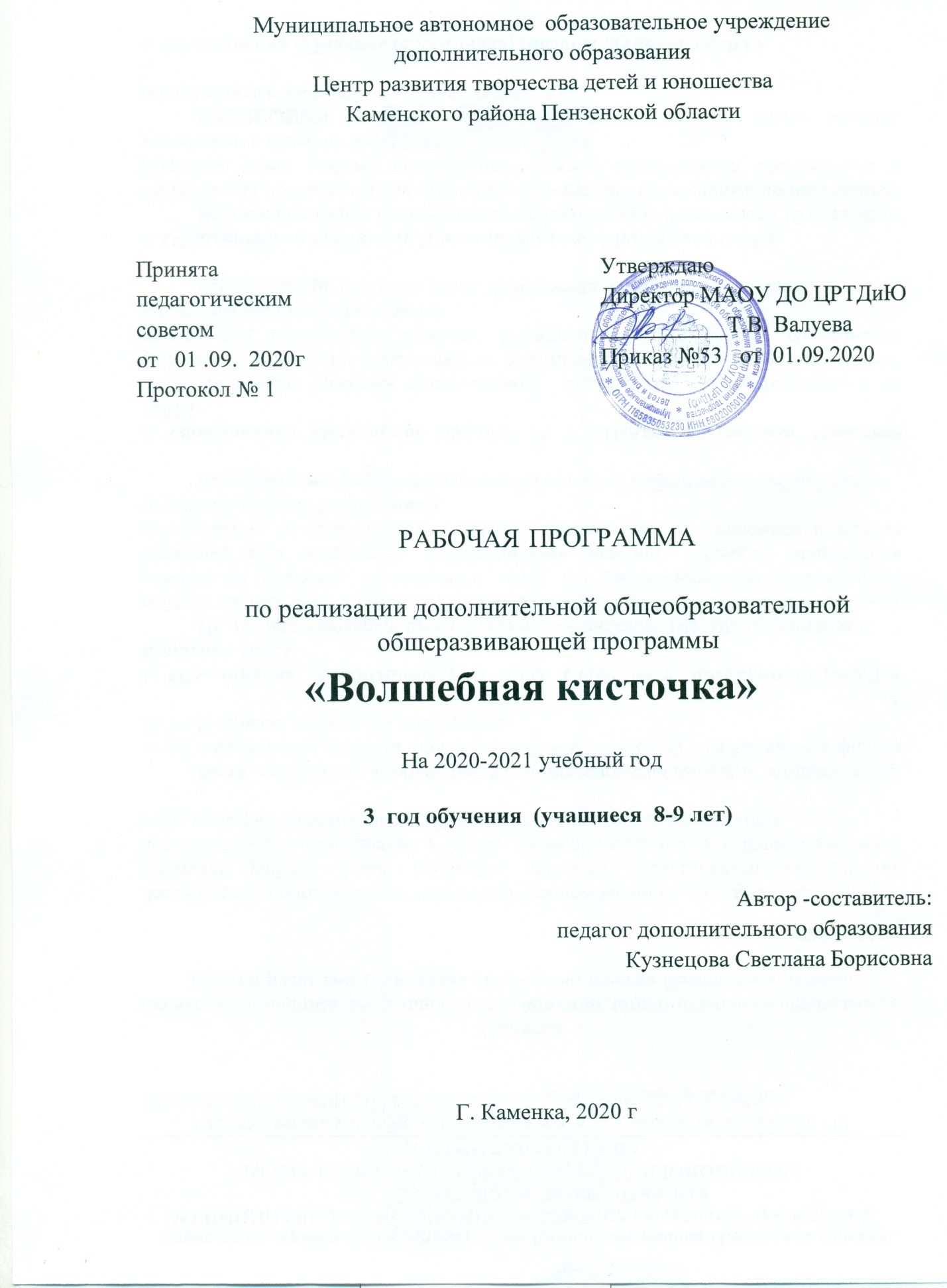 Структура программыI.  Пояснительная записка       Характеристика учебного предмета, его место и роль в образовательном процессе; Срок реализации учебного предмета; Объем учебного времени, предусмотренный учебным планом образовательного    учреждения на реализацию учебного предмета; Форма проведения учебных аудиторных занятий; Цель и задачи учебного предмета; Обоснование структуры программы учебного предмета; Методы обучения;  Описание материально-технических условий реализации учебного предмета; II. Планируемые результаты.III.Учебно-тематический план.IV. Содержание рабочей программы. V. Методическое обеспечение учебного процесса.   VI.Система контроля и оценивания результатов.VII. Список рекомендуемой методической литературы.Пояснительная запискаХарактеристика учебного предмета, его место и роль в образовательном процессе. Рабочая программа дополнительного образования  третьего обучения (дети 8-9 лет)  разработана   в согласии с Федеральным  законом  «Об образовании в Российской Федерации»  на базе  дополнительной общеразвивающей программы «Волшебная кисточка»  художественной направленности.     В структуру программы входят разделы, каждый из которых содержит несколько тем. В каждом разделе выделяют образовательную часть: (первоначальные сведения  изобразительном искусстве и декоративно-прикладном), воспитывающую часть: (понимание значения живописи, её эстетическая оценка, бережное отношение к произведениям искусства), практическая работа на занятиях, которая способствует развитию у детей творческих способностей (это могут быть наблюдения, рисунок с натуры, по представлению и т.д.). Для качественного развития творческой деятельности программой предусмотрено:- предоставление ребенку свободы в выборе деятельности, в выборе способов работы, в выборе тем;- система постоянно усложняющихся заданий с разными вариантами сложности. Это обеспечивает овладение приемами творческой работы всеми учащимися;- в каждом задании предусматривается исполнительский и творческий компонент;- создание увлекательной, но не развлекательной атмосферы занятий. Наряду с элементами творчества необходимы трудовые усилия;- создание ситуации успеха, чувства удовлетворения от процесса деятельности;- объекты творчества обучающихся имеют значимость для них самих и для общества.Способность к творчеству – отличительная черта человека, благодаря которой он может жить в единстве с природой, создавать, не нанося вреда, преумножать, не разрушая. Желание творить – внутренняя потребность ребенка, она возникает у него самостоятельно и отличается чрезвычайной искренностью. Необходимо помочь ребенку открыть в себе художника, развить способности, которые помогут ему стать личностью, а творческая личность –это достояние всего общества.Актуальность программы обусловлена тем, что происходит сближение содержания программы с требованиями жизни. Предлагаемая программа построена так, чтобы дать учащимся ясные представления о системе взаимодействия искусства с жизнью. В ней предусматривается широкое привлечение жизненного опыта детей, живых примеров из окружающей действительности. Работа на основе наблюдения  и  изучения  окружающей  реальности  является  важным  условием  успешного освоения учащимися программного материала. Стремление к отражению действительности, своего отношения к ней должно служить источником самостоятельных творческих поисков. Разнообразие видов практической деятельности подводит учащихся к пониманию явлений художественной культуры, изучение произведений искусства и художественной жизни общества подкрепляется практической работой.В содержании программы входят эстетическое восприятие действительности и искусства, практическая художественная деятельность. Для выполнения поставленных учебно-воспитательных задач программой предусмотрены следующие основные виды занятий, рисование с натуры (рисунок, живопись), рисование на темы иллюстрирование (композиция), декоративная работа, беседы, об изобразительном искусстве и красоте вокруг нас. Основные виды занятий должны быть тесно связаны, дополнять друг друга и проводиться в течении всего учебного года с учётом особенностей времён года и интересов учащихся. Главной целью образования является развитие учащегося как компетентной личности путем включения его в различные виды ценностной человеческой деятельности: учеба, познания, коммуникация, профессионально-трудовой выбор, личностное саморазвитие, ценностные ориентации, поиск смыслов жизнедеятельности. С этих позиций обучение рассматривается как процесс овладения не только определенной суммой знаний и системой соответствующих умений и навыков, но и как процесс овладения компетенциями.Срок реализации программы - 1 год.  Объем учебного времени предусмотренный учебным планом образовательного учреждения 3году обучения  составляет 144 часа.  Форма проведения учебных аудиторных занятий: групповая, рекомендуемая продолжительность занятия – 45 мин. Занятия  проводятся в соответствии с расписанием в группах 3-го года обучения -  2 раза в неделю по 2 учебных  часа.  Группа формируется из учащихся с учетом возраста, индивидуальных способностей. Набор учащихся производится в начале учебного года по желанию учащихся  и их родителей.     Цель:  Развитие эмоционально-ценностного отношения к миру, явлениям жизни и искусства через занятия изобразительной деятельностьюЗадачи: Воспитание и развитие художественного вкуса учащегося, его интеллектуальной и эмоциональной сферы, способности оценивать окружающий мир по законам красоты;Освоение знаний о классическом и современном искусстве;Овладение практическими умениями и навыками художественно-творческой деятельности; Формирование устойчивого интереса к искусству, художественным традициям своего народа и достижениям мировой  культуры.Приобретение знаний основ художественной грамотностиДля выполнения творческих заданий учащиеся могут выбирать разнообразные художественные материалы Это 2 этап обучения, который закладывает основы художественных знаний и умений детей в области разных видов искусства, посредством собственного творчества и изучением художественного наследия и выдающихся произведений современного искусства. Структура  программы:1. Принцип деятельности:  на занятиях создана структура деятельности, создающая условия для творческого развития учащихся, предусматривающая их дифференциацию по степени одаренности.2. Принцип целостного представления  о мире в деятельностном подходе тесно связан с дидактическим принципом научности, но глубже по отношению к традиционной системе. Здесь речь идёт и о личностном отношении учащихся к полученным знаниям и умении применять их в своей практической деятельности.3.Принцип доступности, последовательности и систематичности обучения и воспитания.  Занимаясь в изостудии,  учащиеся  проходят путь от простого к сложному, с учетом возврата к пройденному материалу на новом, более сложном творческом уровне. 4. Принцип вариативности предполагает развитие у учащихся  вариативного мышления, т.е. понимания возможности различных вариантов решения задачи и умения осуществлять систематический перебор вариантов. Этот принцип снимает страх перед ошибкой, учит воспринимать неудачу не как трагедию, а как сигнал для её  исправления.5. Принцип творчества (креативность)  предполагает максимальную ориентацию на творческое начало в учебной деятельности  учащегося приобретение ими собственного опыта творческой деятельностиМетоды обучения:На занятиях используются различные методы и приемы:словесный (устное изложение, беседа, рассказ, лекция);наглядный (показ мультимедийных материалов, иллюстраций, работа по образцу, показ педагогом);практический (выполнение работ по инструкционным картам, схемам);объяснительно – иллюстративный (восприятие и усвоение готовой информации);репродуктивный (воспроизведение полученных знаний и освоенных способов деятельности).     На протяжении обучения происходит постепенное усложнение материала. Наглядность является самым прямым путем обучения в любой области, а особенно в изобразительном искусстве. Система работы выстроена таким образом, что в течение года учащийся знакомится с техникой рисования,   выполняет учебно-тренировочные упражнения, творческие задания, а в итоге закрепляет навык в самостоятельной работе. Материально-технические условия реализации учебного процесса: Для успешной реализации программы необходим: кабинет, удобные столы и стулья, доска, пишущий материал, простой карандаш, цветные карандаши, тушь, гуашь, акварель, кисти разных номеров, художественные перья, уголь, пастель, восковые мелки,  бумага А4, А3.        Дидактический материал:	 Плакаты-таблицы.	 Рисунки учащихся.Схематические таблицы.Репродукции картин известных художников;     Иллюстрировано-наглядный материал к занятиям; Образцы готовых работ, таблиц и карточек;Презентации по видам и жанрам изобразительного искусства II. Планируемые результатыЛичностные, метапредметные и предметные результаты освоения курсаУниверсальные компетенции:    умения организовывать собственную деятельность, выбирать и использовать средства для достижения её цели;  умения активно включаться в коллективную деятельность, взаимодействовать со сверстниками в достижении общих целей;умения доносить информацию в доступной, эмоционально-яркой форме в процессе общения и взаимодействия со сверстниками и взрослыми людьми.Личностные результаты:  активно включаться в общение и взаимодействие со сверстниками на принципах уважения и доброжелательности, взаимопомощи и сопереживания;развитие высокой мотивации учебного процесса;развитие всех форм мышления младшего школьника;  проявлять дисциплинированность, трудолюбие и упорство в достижении поставленных целей;   оказывать бескорыстную помощь своим сверстникам, находить с ними общий язык и общие интересы.Метапредметные результаты:    обучение  умению ставить цели;   характеризовать явления, давать им объективную оценку на основе освоенных знаний и имеющегося опыта;находить ошибки при выполнении учебных заданий, отбирать способы их исправления;проявлять интерес к первым творческим успехам товарищей;организовывать свою деятельность;анализировать и объективно оценивать результаты собственного труда, находить возможности и способы их улучшения;  творчески откликаться на события окружающей жизни.Предметные результаты:  создание  собственного  оригинального  продукта,  достижение нужного результата ;знание отличительных особенностей основных видов и жанров изобразительного искусства, ведущих элементов изобразительной грамоты – линия, штрих, тон в рисунке и в живописи, главных и дополнительных, холодных и теплых цветов, основ  цветоведения;умение передавать на бумаге форму и объем предметов, настроение в работе;понимание, что такое натюрморт, пейзаж, светотень,объем, пространство, эскиз, дальний план, сюжет, главное, второстепенное, композиционный центр;передача геометрической основы формы предметов, их соотношения в пространстве и в соответствии с этим – изменения размеров;выполнение декоративных и оформительских работ на заданные темы;владение гуашевыми, акварельными красками, графическим материалом, использовать подручный материал.
III. Учебно-тематический планУчебно-тематический  план 3 год обучения (дети 8-9лет)IV. Содержание рабочей  программы1.Введение.  Чем и как работают художники1.Введение в программу. Теория: Вводная беседа, рассказ о том,  чем мы будем заниматься на занятиях, какими художественными материалами будем пользоваться.Практика: Просмотр лучших работ из фонда. Организация рабочего места. Правила поведения во время занятий. Техника безопасности. Контроль: беседа2. Изображения всюду вокруг нас. Теория: виды художественной деятельности, правильная последовательность работыПрактика: рисование на свободную темуКонтроль: анализ работ3. Цвет. Три основных краски, строящие многоцветие мира Теория: Назначение палитры, смешивание красок, цветовой круг, цвета радугиПрактика: упражнение по смешиванию красокКонтроль: экспресс-выставка4. Пять красок –все богатство цвета и тона.Теория: знакомство с гуашевыми красками, получение новых цветовПрактика: композиция на основе пейзажа «Мое  лето»Контроль: творческая работа5. Выразительные возможности графических материаловТеория: линии в природе, графические материалыПрактика: выполнение графической работы, композиция «Деревья»Контроль: экспресс-выставка6. Пастель и цветные мелкиТеория: выразительность пастели и восковых мелковПрактика: рисуем осенние листочкиКонтроль: творческая работа7. Выразительные возможности акварелиТеория: техника работы акварельюПрактика: изображение осеннего натюрмортаКонтроль:  творческая работа8. Для художника любой материал может стать выразительным.Акварель и восковые мелки.Теория: техника работы  двумя материаламиПрактика: изображение пейзажа с дождемКонтроль:  экспресс-выставка9.Выставка работ «Осенний калейдоскоп»Практика: оформление работ, монтаж выставкиКонтроль: выставка2.Как говорит искусство(Основы изобразительной грамоты, основы декоративной грамоты)1. Цвет как средство выражения: теплые и холодные цветаТеория: теплые и холодные цветаПрактика: композиция «Подводное царство»Контроль: творческая работа  2. Цвет как средство выражения: тихие и звонкие цветаТеория: смешивание различных цветов с черной, белой и серой красками Практика: композиция «Сказочная страна»Контроль:  творческая работа3. Линия как средство выражения: характер линииТеория: знакомство с графической  техникойПрактика:  создание композиции на основе техники «белым по черному»Контроль:  творческая работа4. Ритм пятен как средство выраженияТеория: понятия о композицииПрактика: выполнение композиции «Звери в естественной среде»Контроль:  творческая работа5. Пропорции выражают характерТеория: понимание пропорцииПрактика: птицы реальные и сказочныеКонтроль:  творческая работа6. Зимние узоры Теория: Техника выполнения орнамента; симметрия рисунка; орнамент в полосе и квадрате; орнамент в сложной форме Практика: украшаем предметы быта узорамиКонтроль:  экспресс-выставка7. Ритм линий и пятен, цвет, пропорции- средства выразительностиТеория: композиция Практика: работа «Зимняя сказка»Контроль:  творческая работа8.Обобщение. Выставка работПрактика: оформление работ, монтаж выставкиКонтроль: выставкаИскусство вокруг нас(основы изобразительной грамоты, основы виртуально-зрелищной культуры)1. Картина –пейзажТеория: виды пейзажного жанра Практика: работа «Зимний пейзаж». Какого цвета снегКонтроль:  экспресс-выставка2. Картина-натюрмортТеория: правила работы над натюрмортомПрактика: работа над натюрмортомКонтроль:  экспресс-выставка3. Картина – портретТеория: виды портрета , канон лица Практика: работа «Мой друг», «Автопортрет»Контроль:  творческая работа4. Картины исторические и бытовыеТеория: картина бытового жанраПрактика: рисование на тему «Наши зимние забавы»Контроль:  анализ работ5. Искусство объединяет народы. Великие темы жизниТеория: темы всех времен Практика: рисование на выборКонтроль:  творческая работа6. Все народы воспевают материнство. Портрет моей мамыТеория:  жанр портрет, цветПрактика: рисование портретаКонтроль:  экспресс-выставка7. Готовим подарок для мамы, сестренки, бабушки. Теория: жанр  натюрморт Практика: рисуем цветыКонтроль:  творческая работа8. Все народы воспевают мудрость старостиТеория: красота внешняя и внутренняя Практика: изображение пожилого человекаКонтроль: творческая работа, выбираем лучший рисунок9. Сопереживание – великая тема в искусствеТеория: сопереживание зрителяПрактика: рисунок с драматическим сюжетомКонтроль:  творческая работа10. Юность и надеждаТеория: тема детства, юности в искусстве Практика: изображение своей мечтыКонтроль:  творческая работа11. Обобщение. Выставка рисунковПрактика: оформление работ, монтаж выставкиКонтроль: выставкаИстоки родного искусства( Основы изобразительной культуры, основы виртуально-зрелищной культуры)1. Пейзаж родной землиТеория: жанр пейзаж в произведениях художниковПрактика: развитие навыков живописи, изображение родной природыКонтроль:  творческая работа2. Гармония жилья с природойТеория: красота русского народного зодчестваПрактика: рисуем памятники архитектурыКонтроль:  экспресс-выставка3. Герои, борцы и защитники земли русскойТеория: героическая тема в искусстве Практика: рисование  на темуКонтроль:  творческая работа4. Древние соборыТеория: знакомство с древнерусской  архитектурой Практика: тематическое рисованиеКонтроль:  творческая работа5. Образ красоты человекаТеория: образ русского человека в искусствеПрактика: изображение женских и мужских образовКонтроль:  творческая работа6. Народные праздникиТеория: образ радости в народном искусствеПрактика: изображение праздникаКонтроль:  творческая работа7. Обобщение. Итоговая   выставка работПрактика: оформление работ, монтаж выставкиКонтроль: выставкаV. Методическое обеспечение программы:Методическое обеспечение является неотъемлемой составной частью учебного процесса в изостудии и способствует качественному усвоению учащимися программы. Методическое обеспечение образовательного процесса по программе «Изостудия» - это методические рекомендации и разработки к занятиям изобразительного искусства, книги и журналы практической направленности, таблицы и схемы, дидактический материал (авторские разработки, интернет ресурсы), электронные цифровые образовательные ресурсы и др.1) Библиотечный фонд (книгопечатная продукция) – книги и журналы по изобразительному искусству. 2) Печатные пособия – репродукции, таблицы, творческие проекты, рефераты, статьи, схемы и др. 3) Информационно-коммуникативные средства (цифровые образовательные ресурсы) – единый портал образовательных ресурсов. 4) Технические средства обучения (ТСО) – ноутбук, проектор и др.; 5) Экранно-звуковые пособия (в цифровом виде) – видео, аудио, мультимедиа, учебные презентации др.6) Модели и натуральный фонд – геометрические фигуры, гипсовые орнаменты, предметы быта, драпировки, муляжи фруктов и овощей и др. 7) Специализированная учебная мебель – столы, стулья, доскаVI. Система контроля и оценивания результатов В процессе обучения педагог  контролирует   качество полученных знаний,  умений и навыков в соответствии с определёнными критериями показателей,  а также осуществляет оперативное управление учебным процессом, обеспечивает выполнение обучающей, проверочной,  воспитательной и корректирующей функций. Освоение разделов  программы могут контролироваться в форме проведения  выставок.  А также с помощью   анкетирования, тестирования учащихся объединения, их родителей.Основной   формой промежуточной   аттестации по программе является тестирование с выполнением творческого задания и  оформлением мини- выставки в конце первого и второго полугодия.Уровень освоения программы может определяться  по работе учащихся в течение всего процесса обучения по следующим критериям: Низкий уровень. Плохо усваивает теоретические знания и практические умения, пользуется инструментами с помощью педагога. Много времени затрачивает на выполнение работы. Выполняет задание  с помощью педагога или самостоятельно, но простейшие задания.Средний уровень. Частично усваивает теоретические знания и практические умения, самостоятельно пользуется некоторыми художественными материалами. Успевает за определенное время сделать работу. Выполняет задания на основе образца.Высокий уровень. Усваивает теоретические знания и практические умения в полном объеме, пользуется художественными материалами самостоятельно. Помогает другим. Выполняет практические задания с элементами творчества.VII. Список рекомендуемой методической литературы.Используемая литература для педагогов:Программа «Изобразительное искусство и художественный труд»  под редакцией  Б.М.Неменского И.Р. Мосин        Рисование-2 Е. Каменева       Твоя палитра Н. Горяева         Учебное рисование З. Масленникова    Изобразительное искусство в школе Л. Неменская            Каждый народ – художник  Л. Данилова            Школа рисования  Журналы   «Юный художник»,  « Искусство в школе»В.С.Кузин  Основы обучения изобразительному искусству в школе А.П.Ершова    Искусство в жизни детей Н.Н.Ростовцев  Живопись.Композиция.Хрестоматия Справочник школьника.  История мировой культуры О.М.Туберовская   В гостях у картин В.Г.Власов  Большой энцеклопедический словарь изобразительного искусства Н.П.Костерин  Учебное рисование Л.В.Шевчук  Дети и народное творчествоИспользуемая литература для учащихся: В.Г.Власов Большой энциклопедический словарь изобразительного искусстваСправочник школьника. История мировой культурыЯ познаю мир. Культура О.М.Туберовская   В гостях у картинН.Н.Ростовцев  Живопись.Композиция. Хрестоматия 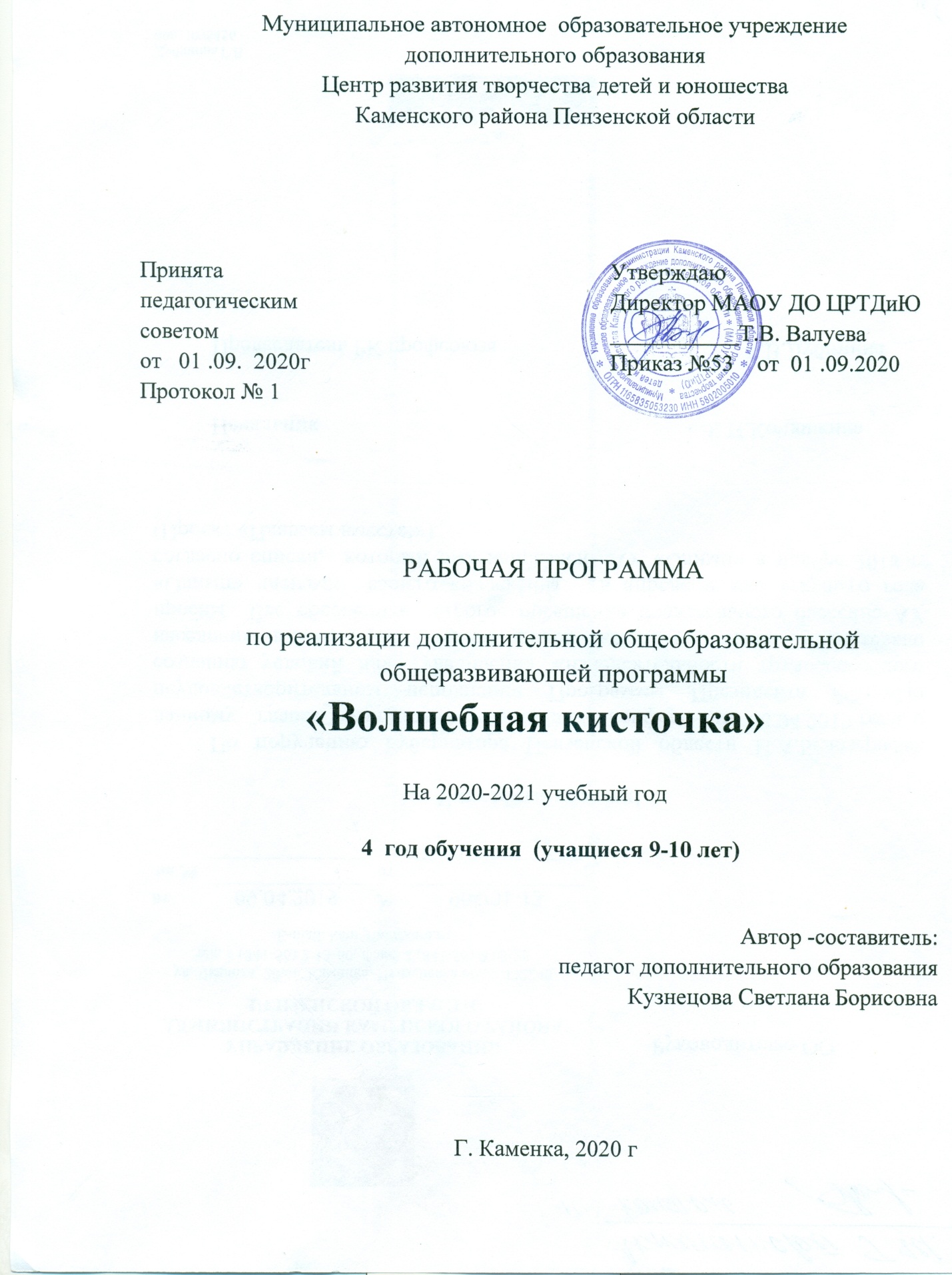 Структура программыI.  Пояснительная записка       Характеристика учебного предмета, его место и роль в образовательном процессе; Срок реализации учебного предмета; Объем учебного времени, предусмотренный учебным планом образовательного    учреждения на реализацию учебного предмета; Форма проведения учебных аудиторных занятий; Цель и задачи учебного предмета; Обоснование структуры программы учебного предмета; Методы обучения;  Описание материально-технических условий реализации учебного предмета; II. Планируемые результаты.III.Учебно-тематический план.IV. Содержание рабочей программы. V. Методическое обеспечение учебного процесса.   VI.Система контроля и оценивания результатов.VII. Список рекомендуемой методической литературы.Пояснительная записка        Рабочая программа дополнительного образования  четвертого года обучения (9-10 лет)  разработана   в согласии с Федеральным  законом  «Об образовании в Российской Федерации»  на базе  дополнительной общеразвивающей программы «Волшебная кисточка»  художественной направленности.Занятия изобразительным искусством способствуют воспитанию трудолюбия, аккуратности, глазомера, логического мышления, воображения, а также развитию волевых качеств (усидчивости, терпения, умения доводить работу до конца) формированию хорошего эстетического вкуса.Прикосновение к миру красоты создает у учащихся положительные эмоции, ощущение радости. Овладение видами живописи и графики позволяет создавать неповторимые картины и рисунки на различных объемных предметах. Живопись позволяет выразить свою индивидуальность, у каждого художника свой стиль и почерк в рисовании. Программа составлена таким образом, чтобы помочь учащимся овладеть комплексом знаний и умений по изучению цветоведения, композиции, живописи и графики.Для выполнения поставленных учебно-воспитательных задач программой предусмотрены следующие основные виды занятий, рисование с натуры, рисование на темы иллюстрирование ( композиция), декоративная работа, беседы, об изобразительном искусстве и красоте вокруг нас. Основные виды занятий должны быть тесно связаны, дополнять друг друга и проводиться в течении всего учебного года с учётом особенностей времён года и интересов учащихся. Главной целью образования является развитие учащегося как компетентной личности путем включения его в различные виды ценностной человеческой деятельности: учеба, познания, коммуникация, профессионально-трудовой выбор, личностное саморазвитие, ценностные ориентации, поиск смыслов жизнедеятельности. С этих позиций обучение рассматривается как процесс овладения не только определенной суммой знаний и системой соответствующих умений и навыков, но и как процесс овладения компетенциями.Срок реализации программы - 1 год.  Объем учебного времени предусмотренный учебным планом образовательного учреждения 4 году обучения  составляет 144 часа.  Форма проведения учебных аудиторных занятий: групповая, рекомендуемая продолжительность занятия – 45 мин. Перемена между занятиями составляет 10 минут.Занятия  проводятся в соответствии с расписанием в группах 4-го года обучения -  2 раза в неделю по 2 учебных  часа.  Группа формируется из учащихся с учетом возраста, индивидуальных способностей. Набор учащихся производится в начале учебного года по желанию учащихся  и их родителей.    Цель:  Обучение  основам изобразительной грамоты и их активное творческое развитие с учётом индивидуальности каждого учащегося посредством занятий изобразительной деятельностью, приобщения к достижениям мировой художественной культуры.Задачи:Обучающие:знакомство с жанрами изобразительного искусства;формирование устойчивого интереса к изобразительному искусству,способности воспринимать его исторические и национальные особенности;знакомство с различными художественными материалами и техниками изобразительной деятельности;познакомить учащихся со значением искусства в жизни человека;приобретение умения грамотно строить композицию с выделением композиционного центра.Развивающие:развитие у учащихся чувственно-эмоциональных проявлений: внимания, памяти,фантазии, воображения;развитие колористического видения;развитие художественного вкуса, способности видеть и понимать прекрасное;улучшение моторики, пластичности, гибкости рук и точности глазомера;формирование организационно-управленческих умений и навыков (планировать свою деятельность; определять её проблемы и их причины; содержать в порядке своё рабочее место); развитие коммуникативных умений и навыков, обеспечивающих совместную деятельность в группе, сотрудничество, общение (адекватно оценивать свои достижения и достижения других, оказывать помощь другим, разрешать конфликтные ситуации).Воспитательные: формирование у учащихся  устойчивого интереса к искусству и занятиям художественным творчеством;формирование уважительного отношения к искусству разных стран и народов;воспитание терпения, воли, усидчивости, трудолюбия;воспитание аккуратности.Для выполнения творческих заданий учащиеся могут выбирать разнообразные художественные материалы Обоснование структуры программы учебного предмета.Основанием структуры программы являются Федеральные государственные требования, отражающие все аспекты работы педагога с учащимися.Структура  программы:1. Принцип деятельности:  на занятиях создана структура деятельности, создающая условия для творческого развития учащихся, предусматривающая их дифференциацию по степени одаренности.2. Принцип целостного представления  о мире в деятельностном подходе тесно связан с дидактическим принципом научности, но глубже по отношению к традиционной системе. Здесь речь идёт и о личностном отношении учащихся к полученным знаниям и умении применять их в своей практической деятельности.3.Принцип доступности, последовательности и систематичности обучения и воспитания. Занимаясь в изостудии,  учащиеся  проходят путь от простого к сложному, с учетом возврата к пройденному материалу на новом, более сложном творческом уровне. 4. Принцип вариативности предполагает развитие у учащихся  вариативного мышления, т.е. понимания возможности различных вариантов решения задачи и умения осуществлять систематический перебор вариантов. Этот принцип снимает страх перед ошибкой, учит воспринимать неудачу не как трагедию, а как сигнал для её  исправления.5. Принцип творчества (креативность)  предполагает максимальную ориентацию на творческое начало в учебной деятельности  учащегося приобретение ими собственного опыта творческой деятельностиМетоды обучения:На занятиях используются различные методы и приемы:словесный (устное изложение, беседа, рассказ, лекция);наглядный (показ мультимедийных материалов, иллюстраций, работа по образцу, показ педагогом);практический (выполнение работ по инструкционным картам, схемам);объяснительно – иллюстративный (восприятие и усвоение готовой информации);репродуктивный (воспроизведение полученных знаний и освоенных способов деятельности). На протяжении обучения происходит постепенное усложнение материала. Наглядность является самым прямым путем обучения в любой области, а особенно в изобразительном искусстве. Система работы выстроена таким образом, что в течение года учащийся знакомится с техникой рисования,   выполняет учебно-тренировочные упражнения, творческие задания, а в итоге закрепляет навык в самостоятельной работе. Материально-технические условия реализации учебного процесса: Для успешной реализации программы необходим: кабинет, удобные столы и стулья, доска, пишущий материал, простой карандаш, цветные карандаши, тушь, гуашь, акварель, кисти разных номеров, художественные перья, уголь, пастель, восковые мелки,  бумага А4, А3.        Дидактический материал:	 Плакаты-таблицы.	 Рисунки учащихся.Схематические таблицы.Репродукции картин известных художников;     Иллюстрировано-наглядный материал к занятиям; Образцы готовых работ, таблиц и карточек;Презентации по видам и жанрам изобразительного искусства II. Планируемые результатыЛичностные, метапредметные и предметные результаты освоения курсаУниверсальные компетенции:    умения организовывать собственную деятельность, выбирать и использовать средства для достижения её цели;  умения активно включаться в коллективную деятельность, взаимодействовать со сверстниками в достижении общих целей;умения доносить информацию в доступной, эмоционально-яркой форме в процессе общения и взаимодействия со сверстниками и взрослыми людьми.Личностные результаты:  активно включаться в общение и взаимодействие со сверстниками на принципах уважения и доброжелательности, взаимопомощи и сопереживания;развитие высокой мотивации учебного процесса;развитие всех форм мышления младшего школьника;  проявлять дисциплинированность, трудолюбие и упорство в достижении поставленных целей;   оказывать бескорыстную помощь своим сверстникам, находить с ними общий язык и общие интересы.Метапредметные результаты:    обучение  умению ставить цели;   характеризовать явления, давать им объективную оценку на основе освоенных знаний и имеющегося опыта;находить ошибки при выполнении учебных заданий, отбирать способы их исправления;проявлять интерес к первым творческим успехам товарищей;организовывать свою деятельность;анализировать и объективно оценивать результаты собственного труда, находить возможности и способы их улучшения;  творчески откликаться на события окружающей жизни.Предметные результаты:  создание  собственного  оригинального  продукта,  достижение нужного результата ;знание отличительных особенностей основных видов и жанров изобразительного искусства, ведущих элементов изобразительной грамоты – линия, штрих, тон в рисунке и в живописи, главных и дополнительных, холодных и теплых цветов, основ  цветоведения;умение передавать на бумаге форму и объем предметов, настроение в работе;понимание, что такое натюрморт, пейзаж, светотень, воздушная перспектива, освещенность, объем, пространство, эскиз, дальний план, сюжет, главное, второстепенное, композиционный центр;передача геометрической основы формы предметов, их соотношения в пространстве и в соответствии с этим – изменения размеров;выполнение декоративных и оформительских работ на заданные темы;владение гуашевыми, акварельными красками, графическим материалом, использовать подручный материал.III. Учебно-тематический планУчебно-тематический  план 4 год обученияIV. Содержание рабочей  программы1.Мир искусства. 1.Вводное занятиеТеория: Введение в образовательную  программу.  Организация рабочего места. Правила поведения во время занятий. Техника безопасностиПрактика: организация рабочего местаКонтроль: беседа2.Чем и как работает художник. (художественные материалы и техника работы)Теория: виды художественной деятельности, художественные материалы,  правильная последовательность работыПрактика: рисование на свободную темуКонтроль: анализ работ3. Цвет. Основные и составные цвета. Теория: основные цвета и составные, смешивание красок, цветовой круг. Теплые и холодные цвета, получение оттенков.Практика: упражнение по смешиванию красокКонтроль: экспресс-выставка4. Что мне запомнилось летом? Теория: простые жанры, сюжетная картина, движение, форма, цвет.Практика: тематическое рисованиеКонтроль: творческая работа5. «Золотая осень» Теория: продолжем знакомится с пейзажем, цветовыми сочетаниямиПрактика: тематическое рисованиеКонтроль: творческая работа6. У художника острый взгляд. Виды изобразительного искусства.Теория: виды изобразительного искусства. Рисунок – основа всех видов изобразительного искусства. Линия, штрих, тон.Практика:  упражнения по рисункуКонтроль: выставка 7. Что такое жанр?Теория: что такое жанр, простые жанрыПрактика: смотрим картиныКонтроль: викторина 8. Милая нашему сердцу природа (пейзаж)Теория:  жанр пейзажПрактика: рисуем пейзажКонтроль: экспресс-выставка9. Зеркало души (портрет)Теория: жанр портрет;Практика: рисуем портрет;Контроль: экспресс-выставка10. Красота в обыденном (натюрморт)Теория: жанр натюрморт;Практика: рисуем натюрморт;Контроль: творческая работа11.Обобщение. Выставка работПрактика: оформление работ, монтаж выставкиКонтроль: выставка2.Мир в карандаше и мир в красках(основы изобразительной грамоты)1. Мир в карандаше.Теория: техника работы карандашом;Практика: рисунок;Контроль: творческая работа2. Что надо знать о красках. АкварельТеория: техника работы акварелью;Практика: работа акварелью;Контроль: творческая работа3. Что надо знать о красках. Гуашь Теория: техника работы гуашью;Практика: работа гуашью;Контроль: творческая работа4. Сколько оттенков у белого цвета? Теория: понятие цвет, оттенки;Практика: изображаем зимний пейзаж;Контроль: викторина5. Наши зимние забавыТеория: как передать  движение, изображение человека Практика: рисование на тему;Контроль: экспресс-выставка6. Рисуем восковыми мелкамиТеория: техника работы восковыми мелками;Практика: рисунок восковыми мелкамиКонтроль: анализ работ7. Мастерская Деда Мороза(основы декоративной грамоты)Теория: яркие, сочные цвета;Практика: рисуем игрушки, плакаты;Контроль:  выставка новогодний вернисаж8. Обобщение. Выставка работПрактика: оформление работ, монтаж выставкиКонтроль: выставка3.Труд художника(основы изобразительной грамоты)1. Графика – как вид искусстваТеория: графика – как вид искусства, виды графикиПрактика: работа в графике;Контроль: выставка2. Как работает художник? Процесс создания картиныТеория:  выразительные средства композиции, эскизПрактика: смотрим картины, делаем эскизы;Контроль: беседа3. Где должен быть главный герой? Теория: выразительные средства  композиции, центр;Практика: работаем над эскизами;Контроль: творческая работа4. Земля – наш дом. Композиция на свободную темуТеория: композиция, процесс работы;Практика: перенос эскиза на большой лист;Контроль: творческая работа5. Поздравительная открытка(основы декоративной грамоты)Теория: декоративная композиция, цвет, форма, дизайн;Практика: изготовление открытки;Контроль: творческая работа6. Рисуем для мам, бабушек, сестрёнокТеория: повторяем простые жанры: портрет, натюрморт, пейзаж;Практика: рисунок  в любом жанре;Контроль: выставка4.Великие темы в искусстве(Основы изобразительной грамоты, основы декоративной грамоты, основы виртуально-зрелищной культуры )1. Материнство – великая тема в искусствеТеория: портрет, икона; Практика: рисование на тему;Контроль: экспресс-выставка2. Мудрость старостиТеория: портрет, мудрость;Практика: рисование на тему;Контроль: экспресс-выставка3. Тема сопереживанияТеория: понятия  сочувствие, сожаление, сопереживание;Практика: рисование на тему;Контроль: экспресс-выставка4. Юность и надеждаТеория: детство, юность на картинах художников;Практика: рисование на тему;Контроль: творческая работа5. Выставка работ. Оформление работПрактика: оформление работ, монтаж выставкиКонтроль: выставка6. Плакат Теория: плакат, цвет в плакате;Практика: рисование плаката;Контроль: творческая работа7. Композиция, посвящённая Дню Победы Теория: анализ картин, тема скорби;Практика: композиция на тему;Контроль: выставка8. Солнечный букет. Декоративная композицияТеория: декоративная композиция,  натюрморт, декор;Практика: рисование декоративного натюрморта;Контроль: творческая работа9. Как развесить картины? Оформление выставкиТеория: оформление выставки;Практика: оформление выставки;Контроль: выставка10. Малая картинная галереяТеория: картинная галерея;Практика: выставка, экскурсияV. Методическое обеспечение программы:Методическое обеспечение является неотъемлемой составной частью учебного процесса в изостудии и способствует качественному усвоению учащимися программы. Методическое обеспечение образовательного процесса по программе «Изостудия» - это методические рекомендации и разработки к занятиям изобразительного искусства, книги и журналы практической направленности, таблицы и схемы, дидактический материал (авторские разработки, интернет ресурсы), электронные цифровые образовательные ресурсы и др.1) Библиотечный фонд (книгопечатная продукция) – книги и журналы по изобразительному искусству. 2) Печатные пособия – репродукции, таблицы, творческие проекты, рефераты, статьи, схемы и др. 3) Информационно-коммуникативные средства (цифровые образовательные ресурсы) – единый портал образовательных ресурсов. 4) Технические средства обучения (ТСО) – ноутбук, проектор и др.; 5) Экранно-звуковые пособия (в цифровом виде) – видео, аудио, мультимедиа, учебные презентации др.6) Модели и натуральный фонд – геометрические фигуры, гипсовые орнаменты, предметы быта, драпировки, муляжи фруктов и овощей и др. 7) Специализированная учебная мебель – столы, стулья, доскаVI. Система контроля и оценивания результатов В процессе обучения педагог  контролирует   качество полученных знаний,  умений и навыков в соответствии с определёнными критериями показателей,  а также осуществляет оперативное управление учебным процессом, обеспечивает выполнение обучающей, проверочной,  воспитательной и корректирующей функций. Главным результатом реализации программы является создание каждым учащимся своего оригинального продукта, а главным критерием оценки учащегося является не столько его талантливость, сколько его способность трудиться, способность упорно добиваться достижения нужного результата. Подведение итогов по результатам освоения материала данной программы проводится в форме: - контрольных занятий по изученным темам; - конкурсы; - выставки детских работ; - в конце года готовится итоговая выставка работ. Основными формами представления результатов работы являются: конкурсы и выставки более высокого уровня, элементы исследовательской и творческой деятельности.В конце каждого занятия с целью повышения мотивации к знаниям проводится просмотр и обсуждение работ, отмечаются самые удачные. Учащиеся высказывают свое мнение, учатся быть объективными, не обижать друг друга при оценивании работ, быть гуманными, доброжелательными, учатся без обид выслушивать критику, быть самокритичными.На выставке выставляются работы всех учащихся.Основной   формой промежуточной   аттестации по программе является тестирование с выполнением творческого задания и  оформлением мини- выставки в конце первого и второго полугодия.Уровень освоения программы может определяться  по работе учащихся в течение всего процесса обучения по следующим критериям: Низкий уровень. Плохо усваивает теоретические знания и практические умения, пользуется инструментами с помощью педагога. Много времени затрачивает на выполнение работы. Выполняет задание  с помощью педагога или самостоятельно, но простейшие задания.Средний уровень. Частично усваивает теоретические знания и практические умения, самостоятельно пользуется некоторыми художественными материалами. Успевает за определенное время сделать работу. Выполняет задания на основе образца.Высокий уровень. Усваивает теоретические знания и практические умения в полном объеме, пользуется художественными материалами самостоятельно. Помогает другим. Выполняет практические задания с элементами творчества.VII. Список рекомендуемой методической литературы.Используемая литература для педагогов:Программа «Изобразительное искусство и художественный труд»  под редакцией  Б.М.НеменскогоИ.Р. Мосин        Рисование-2Е. Каменева       Твоя палитраН. Горяева         Учебное рисованиеЗ. Масленникова    Изобразительное искусство в школеЛ. Неменская            Каждый народ – художникЛ. Данилова            Школа рисованияЖурналы   «Юный художник»,  « Искусство в школе»А.П.Ершова    Искусство в жизни детейН.Н.Ростовцев  Живопись.Композиция.ХрестоматияСправочник школьника.  История мировой культурыО.М.Туберовская   В гостях у картинВ.Г.Власов  Большой энциклопедический словарь изобразительного искусстваЛ.В.Шевчук  Дети и народное творчествоВ.С.Кузин  Наброски и зарисовкиБ.М.Неменский  Изобразительное искусство и художественный труд: книга для учителяЕ.Н.Губанова Декоративно-прикладное искусство на уроке изобразительного и трудового обученияИ.Кашекова Изобразительное искусствоИспользуемая литература для учащихся:Журналы  «Юный художник» В.Г.Власов Большой энциклопедический словарь изобразительного искусстваСправочник школьника. История мировой культурыЯ познаю мир. Культура О.М.Туберовская   В гостях у картинН.Н.Ростовцев  Живопись.Композиция.Хрестоматия В.Г.Власов  Большой энциклопедический словарь изобразительного искусства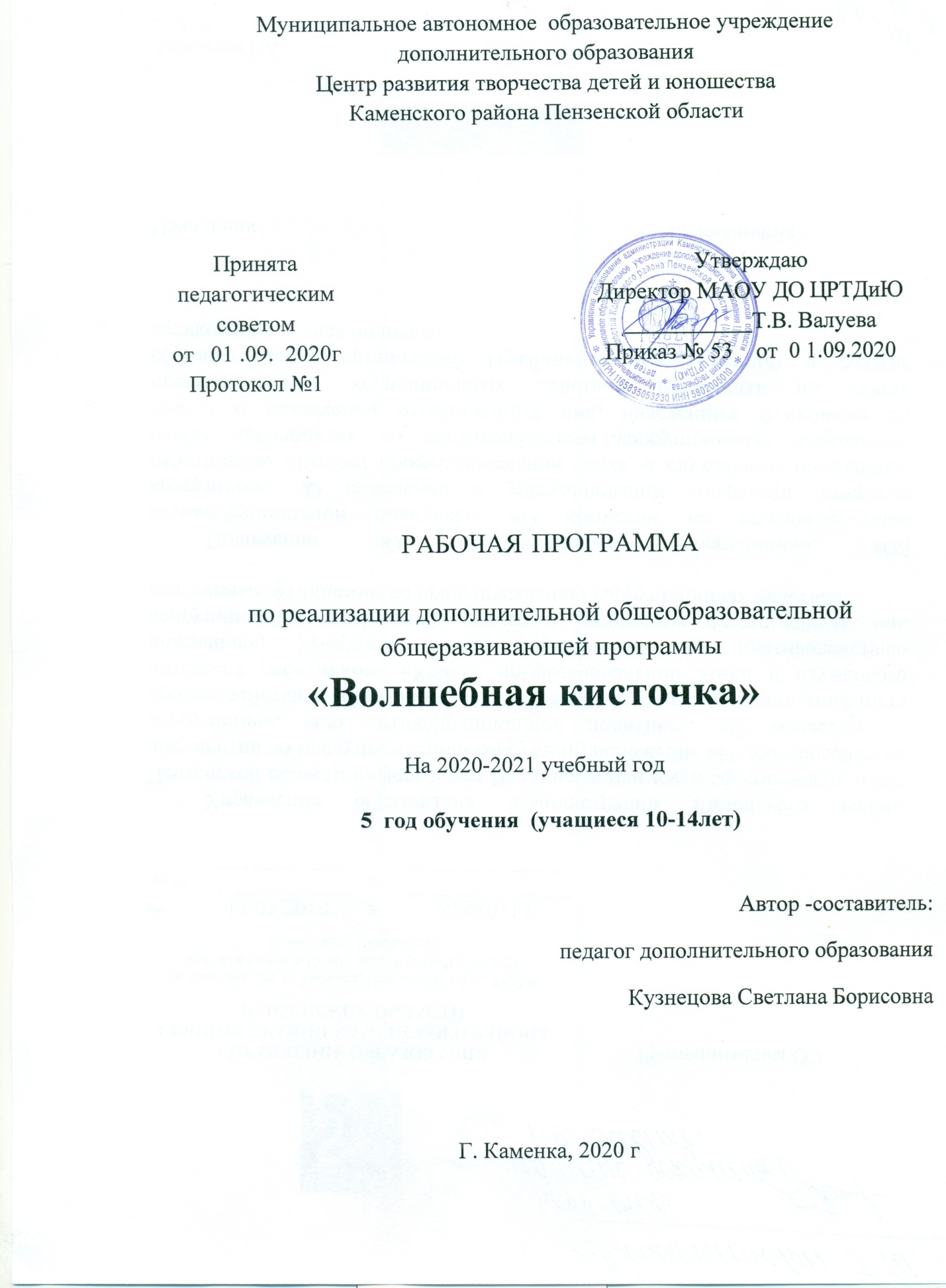 Структура программыI.  Пояснительная записка       Характеристика учебного предмета, его место и роль в образовательном процессе; Срок реализации учебного предмета; Объем учебного времени, предусмотренный учебным планом образовательного    учреждения на реализацию учебного предмета; Форма проведения учебных аудиторных занятий; Цель и задачи учебного предмета; Обоснование структуры программы учебного предмета; Методы обучения;  Описание материально-технических условий реализации учебного предмета; II. Планируемые результаты.III.Учебно-тематический план.IV. Содержание рабочей программы. V. Методическое обеспечение учебного процесса.   VI.Система контроля и оценивания результатов.VII. Список рекомендуемой методической литературы.Пояснительная запискаХарактеристика учебного предмета, его место и роль в образовательном процессе. Рабочая программа дополнительного образования  5 года обучения   разработана   в согласии с Федеральным  законом  «Об образовании в Российской Федерации»  на базе  дополнительной общеобразовательной общеразвивающей программы «Волшебная кисточка»  художественной направленности.     Желание творить – внутренняя потребность учащегося, она возникает у него самостоятельно и отличается чрезвычайной искренностью. Мы, взрослые, должны помочь ему открыть в себе художника, развить способности, которые помогут ему стать личностью. Творческая личность – это достояние всего общества.Рисовать учащиеся  начинают рано, они умеют и хотят фантазировать. Фантазируя, учащийся из реального мира попадает в мир придуманный. И увидеть его может лишь он.Известно, что изобразительная деятельность – это деятельность специфическая для учащихся, позволяющая им передавать свои впечатления от окружающего мира и выражать свое отношение к изображаемому. В  процессе рисования учащийся испытывает разные чувства – радуется созданному им красивому изображению, огорчается, если что-то не получается, стремится преодолеть трудности.Формирование интересов, потребностей личности учащегося осуществляется различными средствами, в том числе и средствами изобразительного искусства. Грамотно нарисовать может научиться каждый, так же как читать и писать. И даже если человек не ставит перед собой цель стать профессиональным художником, он узнает в процессе обучения цену точной линии, удачного мазка, поймет, насколько трудна и трудоемка работа художника. Кроме того, элементарное умение владеть карандашом и кистью очень пригодится в жизни. Без учебы, без труда невозможно эстетическое и нравственное воспитание учащихся. Освоение элементарной грамоты изобразительного искусства – залог того, что со временем они сумеют по достоинству оценить не только глубину содержания художественных произведений, но и всю сложность их изобразительно-выразительных средств. Поэтому главной задачей педагога ставится задача побуждения фантазии учащегося, увлечение его творчеством без навязывания собственных мнений и вкусов. Для этого не стоит жалеть ни ярких красок, карандашей, самой хорошей бумаги. Учащиеся должны увидеть силу художественных материалов и их возможности. Именно на решение этой основной задачи и направлена данная программа. В течение учебного года учащиеся изучают многие виды и жанры изобразительного искусства, и в первую очередь, основу основ – рисунок, живопись, композицию. Изобразительное искусство располагает многообразием материалов и техник. Зачастую учащемуся недостаточно привычных, традиционных способов и средств, чтобы выразить свои фантазии.В рамках  занятий учащиеся неограниченны в возможностях выразить в рисунках свои мысли, чувства, переживания, настроение. Использование различных приемов способствуют выработке умений видеть образы в сочетаниях цветовых пятен и линий и оформлять их до узнаваемых изображений. Учащиеся  осваивают художественные приемы и интересные средства познания окружающего мира через ненавязчивое привлечение к процессу рисования. Занятие превращается в созидательный творческий процесс педагога и учащихся  при помощи разнообразного изобразительного материала, который проходит те же стадии, что и творческий процесс художника. Этим занятиям отводится роль источника фантазии, творчества, самостоятельности.В силу индивидуальных особенностей, развитие творческих способностей не может быть одинаковым у всех учащихся, поэтому на занятиях дается возможность каждому учащемуся  активно, самостоятельно проявить себя, испытать радость творческого созидания. Все темы, входящие в программу, изменяются по принципу постепенного усложнения материала.    Педагогическая целесообразность программы объясняется формированием высокого интеллекта духовности через мастерство. Целый ряд специальных заданий на наблюдение, сравнение, домысливание, фантазирование служат для достижения этого. Срок реализации программы - 1 год.  Объем учебного времени  для учащихся  5 года обучения   составляет 288 часов. Форма проведения учебных аудиторных занятий: групповая, рекомендуемая продолжительность занятия – 45 мин. Занятия  проводятся в соответствии с расписанием в группах 5-го года обучения.    Возраст учащихся: 10 – 14 лет.Продолжительность занятий:Занятия проводятся  3 раза в неделю по 2 часа, а 2 часа отводится индивидуальной работе. Группа формируется из учащихся  с учетом возраста, индивидуальных способностей. Набор учащихся производится в начале учебного года по желанию учащихся  и их родителей.    Одно из главных условий успеха обучения и развития творчества учащихся – это индивидуальный подход к каждому ребенку. Важен и принцип обучения и воспитания  в коллективе. Он предполагает сочетание коллективных, групповых, индивидуальных форм организации на занятиях. Коллективные задания вводятся в программу с целью формирования опыта общения и чувства коллективизма. Результаты коллективного художественного труда обучающихся находят применение в оформлении кабинетов, мероприятий, коридоров.Цель: формирование у учащихся  целостного, гармоничного восприятия мира, активизация самостоятельной творческой деятельности через изобразительную деятельность     Задачи: Поставленная цель раскрывается в следующих задачах:- воспитательной – формирование эмоционально-ценностного отношения к окружающему миру через художественное творчество, восприятие духовного опыта человечества – как основу приобретения личностного опыта;- художественно-творческой – развития творческих способностей, фантазии и воображения, образного мышления, используя игру цвета и фактуры, нестандартных приемов и решений в реализации творческих идей;- технической – освоения практических приемов и навыков изобразительного мастерства (рисунка, живописи и композиции).     Занятия в студии способствуют разностороннему и гармоническому развитию личности учащегося, раскрытию творческих способностей, решению задач трудового, нравственного и эстетического воспитания3этап обучения, на котором происходит формирование нравственно-эстетической отзывчивости, формирование художественно-творческой активности. Основная задача: расширить представление о возможностях предлагаемых видов изобразительной деятельности, продолжить развитие навыков владения инструментами и материалами; освоить  изобразительные техники и приёмы, стимулировать самостоятельное творческое мышление.Делается упор на умение самостоятельно работать. Большое внимание уделяется индивидуальной работе с каждым учащимся, консультации, объяснения, подбирается техника работы, художественные материалы, каждый работает над своей собственной композицией. Обоснование структуры программы учебного предмета.Основанием структуры программы являются Федеральные государственные требования, отражающие все аспекты работы педагога с учащимися.    В структуру программы входят разделы, каждый из которых содержит несколько тем. В каждом разделе выделяют образовательную часть: (первоначальные сведения о декоративно-прикладном и изобразительном искусстве), воспитывающую часть: (понимание значения живописи, её эстетическая оценка, бережное отношение к произведениям искусства), практическая работа на занятиях, которая способствует развитию у детей творческих способностей (это могут быть наблюдения, рисунок с натуры, по представлению и т.д.). Структура  программы:1. Принцип деятельности:  на занятиях создана структура деятельности, создающая условия для творческого развития учащихся, предусматривающая их дифференциацию по степени одаренности.2. Принцип целостного представления  о мире в деятельностном подходе тесно связан с дидактическим принципом научности, но глубже по отношению к традиционной системе. Здесь речь идёт и о личностном отношении учащихся к полученным знаниям и умении применять их в своей практической деятельности.3.Принцип доступности, последовательности и систематичности обучения и воспитания:  занимаясь в изостудии, учащиеся проходят путь от простого к сложному. При этом учитывается  возврат к пройденному материалу на новом, более сложном творческом уровне. 4. Принцип вариативности предполагает развитие у учащихся вариативного мышления, т.е. понимания возможности различных вариантов решения задачи и умения осуществлять систематический перебор вариантов. Этот принцип снимает страх перед ошибкой, учит воспринимать неудачу не как трагедию, а как сигнал для её  исправления.5. Принцип творчества (креативность)  предполагает максимальную ориентацию на творческое начало в учебной деятельности учающегося приобретение ими собственного опыта творческой деятельности.  Методы обучения:На занятиях используются различные методы и приемы:Словесные:беседу;рассказ, искусствоведческий рассказ;использование образцов педагога;художественное слово.Информативно – рецептивный:рассматривание;наблюдение;экскурсия;образец педагога;показ педагога.Практические;Репродуктивный:прием повтора;работа на черновиках;выполнение формообразующих движений рукой.Исследовательский;Эвристический.Предполагается дать основы теории живописи, графики, научить различать жанры изобразительного искусства.Учащиеся будут работать над освоением различных художественных материалов, овладевать новыми техниками и приёмами, научатся создавать свои цветовые сочетания, видеть цветовое многообразие.Расширят кругозор, изучая творчество художников различных жанровых направлений.Используемые методы:дают возможность почувствовать многоцветного изображения предметов, что влияет на полноту восприятия окружающего мира;формируют эмоционально – положительное отношение к самому процессу рисования;способствуют более эффективному развитию воображения, восприятия и, как следствие, познавательных способностей;созданию увлекательной, но не развлекательной атмосферы занятий. Наряду с элементами творчества необходимы трудовые усилия;созданию ситуации успеха, чувства удовлетворения от процесса деятельности.    На протяжении обучения происходит постепенное усложнение материала. Наглядность является самым прямым путем обучения в любой области, а особенно в изобразительном искусстве. Система работы выстроена таким образом, что в течение года учащийся знакомится с техникой рисования,   выполняет учебно-тренировочные упражнения, творческие задания, а в итоге закрепляет навык в самостоятельной работе. Материально-технические условия реализации учебного процесса: Для успешной реализации программы необходим: кабинет, удобные столы и стулья, доска, пишущий материал, простой карандаш, цветные карандаши, тушь, гуашь, акварель, кисти разных номеров, художественные перья, уголь, пастель, восковые мелки,  бумага А4, А3.        Дидактический материал:Плакаты-таблицы.Рисунки учащихся.Схематические таблицы.Репродукции картин известных художников;     Иллюстрировано-наглядный материал к занятиям; Образцы готовых работ, таблиц и карточек;Презентации по видам и жанрам изобразительного искусстваМатериалы и оборудование: бумага разного формата (А4,А3);гуашь, акварельные краски;палитра;матерчатые салфетки;стаканы под воду;подставки под кисти;кисти;простые карандаши;ластик;гелиевые ручки;маркеры.ПастельВосковые мелки II. Планируемые результатыЛичностные, метапредметные и предметные результаты освоения курсаУниверсальные компетенции:    умения организовывать собственную деятельность, выбирать и использовать средства для достижения её цели;  умения активно включаться в коллективную деятельность, взаимодействовать со сверстниками в достижении общих целей;умения доносить информацию в доступной, эмоционально-яркой форме в процессе общения и взаимодействия со сверстниками и взрослыми людьми.Личностные результаты:  активно включаться в общение и взаимодействие со сверстниками на принципах уважения и доброжелательности, взаимопомощи и сопереживания;развитие высокой мотивации учебного процесса;развитие всех форм мышления младшего школьника;  проявлять дисциплинированность, трудолюбие и упорство в достижении поставленных целей;   оказывать бескорыстную помощь своим сверстникам, находить с ними общий язык и общие интересы.Метапредметные результаты:    обучение  умению ставить цели;   характеризовать явления, давать им объективную оценку на основе освоенных знаний и имеющегося опыта;находить ошибки при выполнении учебных заданий, отбирать способы их исправления;проявлять интерес к первым творческим успехам товарищей;организовывать свою деятельность;анализировать и объективно оценивать результаты собственного труда, находить возможности и способы их улучшения;  творчески откликаться на события окружающей жизни.Предметные результаты:  создание  собственного  оригинального  продукта,  достижение нужного результата ;знание отличительных особенностей основных видов и жанров изобразительного искусства, ведущих элементов изобразительной грамоты – линия, штрих, тон в рисунке и в живописи, главных и дополнительных, холодных и теплых цветов, основ  цветоведения;умение передавать на бумаге форму и объем предметов, настроение в работе;понимание, что такое натюрморт, пейзаж, светотень, воздушная перспектива, освещенность, объем, пространство, этюд с натуры, эскиз, дальний план, сюжет, линейная перспектива, главное, второстепенное, композиционный центр;передача геометрической основы формы предметов, их соотношения в пространстве и в соответствии с этим – изменения размеров;выполнение декоративных и оформительских работ на заданные темы;владение гуашевыми, акварельными красками, графическим материалом, использовать подручный материал.
III. Учебно-тематический планУчебно-тематический  план 5 год обучения IV. Содержание рабочей  программы1. Художественно-выразительные средства рисункаОсновы изобразительной грамоты.1. Вводное занятие.  «Как стать художником?»  Введение в образовательную программу. Вводный инструктаж.Теория: Ознакомление с работой изостудии  содержание и порядок работы.Практика: Организация рабочего места. Правила поведения во время занятий. Техника безопасности.Контроль: Беседа2. Художественно-выразительные средства рисунка. Теория: всё о графике: правила, законы, приёмы, графические техники, материалы, инструменты, необходимые для работы. Ведущие элементы изобразительной грамоты –линия, штрих, тон в рисунке. Практика: пользование художественными  материалами;  правильно и точно видеть и передавать строение, пропорции предметов и их форму; передавать объем средствами светотени с учетом тональных отношений;  выполнять зарисовки и наброскиКонтроль: викторина3. «Зентаглы» Рисуем гелевыми ручкамиТеория: что такое зентагл, техника работы Практика: Превратить пятно в изображениеКонтроль: творческая работа4. «Мои фантазии» Теория: Ведущие элементы изобразительной грамоты –линия, штрих, тон в рисунке. Практика: правильно и точно видеть и передавать строение, пропорции предметов и их форму; передавать объем средствами светотени с учетом тональных отношенийКонтроль: экспресс-выставка5. Индивидуальная работаПрактика: работа над композициями, готовимся к участию в конкурсахКонтроль: анализ работ2.Художественно-выразительные свойства живописи(основы изобразительной грамоты)1. Основы цветоведения. Живопись - искусство цвета.  Теория: Все о живописи: цветоведение, материалы, инструменты, техники акварельной живописи и гуашевыми красками. Практика: Правильное обращение с художественными материалами; освоение различных приемов работы акварелью, гуашью; получение различных цветов и их оттенков. «Мое лето»Контроль: Викторина2. Живописное построение пространства пейзажаТеория: Неброская и "неожиданная" красота в природе. Опыт зрительных поэтических впечатлений. Практика:  Красота фактуры и рисунка. «Осенняя пора»Контроль: экспресс-выставка3. Основы цветоведения. Контраст и яркость цвета.Теория: контрастные цветаПрактика: продолжение работы над осенним пейзажемКонтроль: экспресс-выставка4. Различные техники работы гуашью.  Теория: различные техники рисования гуашью: «сухая кисть», «примакивание» «тычок». Практика:  пробуем разные техники, осенний натюрмортКонтроль: экспресс-выставка5.Обобщение темы. Выставка работ «Осенняя пора»Практика:  оформление работ, монтаж выставкиКонтроль: выставка6. Индивидуальная работаПрактика: работа над композициями, готовимся к участию в конкурсахКонтроль: анализ работ3.Основы композиции. Взаимосвязь элементов в произведении(основы изобразительной грамоты)1. Основы композиции. Теория: знание основных законов композиции, выбор главного композиционного центра.Практика :Упражнения на заполнение свободного пространства на листе;Контроль: творческая работа2. Реалистическая и абстрактная композиция с передачей движенияТеория: Композиция в изобразительном искусстве.Базовые принципы композиции. Правила передачи движения, покоя. .Практика: Работа над сюжетной композициейКонтроль: творческая работа3. Реалистическая и абстрактная композиция с передачей движенияТеория: Композиция в изобразительном искусстве.Базовые принципы композиции. Правила передачи движения, покоя. .Практика: Работа над сюжетной композициейКонтроль: творческая работа4. Индивидуальная работаПрактика: работа над композициями, готовимся к участию в конкурсахКонтроль: самостоятельная работа 4.Жанры в изобразительном искусстве(основы изобразительной грамоты, основы виртуально-зрелищной культуры)1. Жанры в изобразительном искусстве.  Теория: знакомство с различными жанрами и  работами выдающихся художников.Практика: Выполнение эскизов по памяти и представлению, пробуем рисовать в разных жанрахКонтроль: творческая работа2. Жанр изобразительного искусства. Пейзаж.  Теория: знакомство с отдельными пейзажными работами выдающихся художников.Практика:  Выполнение эскиза  пейзажа по памяти и представлениюКонтроль: творческая работа3. Цвет и настроение в пейзажеТеория: изучение законов линейной, воздушной перспективы. Особенности освещения .Практика. Продолжение работы над пейзажемКонтроль: творческая работа4. Обобщение. Выставки работ «Зимние пейзажи»Практика:  оформление работ, монтаж выставкиКонтроль: выставка5. Жанр изобразительного искусства. ПортретТеория: Знакомство с отдельными портретными работами выдающихся художников Передача изобразительными средствами  настроения  в творческом портрете. Практика: Работаем над портретомКонтроль: творческая работа6. Информативность портрета Теория: передача информации при помощи портрета, пропорции головы человекаПрактика: Работаем над портретомКонтроль: анализ работ7. Жанр изобразительного искусства. НатюрмортТеория: Знакомство с отдельными работами выдающихся художников, выполненных  в жанре  натюрморта. Передача образа натюрморта живописными или графическими материаламиПрактика: Работаем над натюрмортомКонтроль: творческая работа8. Настроение в натюрмортеТеория:Законы перспективы в натюрморте, значение формата.дост верное  изображение натюрморта, навыки передачи формы и настроения цветом. Практика: Работаем над натюрмортомКонтроль: творческая работа9. Анималистический жанрТеория: анималистический жанр, особенности изображения живых объектов Практика: Изображаем животныхКонтроль: анализ работ10. Особенности изображения живых объектовТеория: анималистический жанр, особенности изображения живых объектов Практика: Изображаем животныхКонтроль: творческая работа11. Бытовой и исторический жанрыТеория: знакомство с жанрами, работы известных художниковПрактика: Работаем над эскизамиКонтроль: анализ работ12. Обобщение. Выставка работ «Наш дом - земля»Практика:  оформление работ, монтаж выставкиКонтроль: выставка13. Индивидуальная работаПрактика: работа над композициями, готовимся к участию в конкурсахКонтроль: самостоятельная работа 5.Композиция  в декоративно-прикладном искусстве.(основы декоративной грамоты)1. Отличительные особенности композиции в декоративно-прикладном искусствеТеория: знакомство с работами в декоративно-прикладном искусстве Практика: Работаем над эскизамиКонтроль: творческая работа2. Стилизация. «Орнамент из цветов, листьев и бабочек для украшения»Теория:  орнаментов: бесконечный, ленточный и др; Законы построения орнаментов: симметрия, чередование элементов; Цветовое решение. Понятие «стилизация», переработка природных форм в декоративно-обобщенные. Практика: Самостоятельное составление орнаментов в полосе, прямоугольнике, круге из форм растительного и животного мира, а также из геометрических фигур, на основе декоративной переработке форм растительного и животного мира. Применять в декоративной работе линию симметрии, силуэт, ритм. Контроль: творческая работа3. Орнамент из геометрических фигур. Теория: Понятие «стилизация», переработка природных форм в декоративно-обобщенные.Практика: Выполнение орнамента из различных геометрических фигур. Контроль: экспресс-выставка4. Русское народное творчество в декоративном прикладном искусстве.Теория: Ознакомление с произведениями современных художников в России. Рисование узоров и декоративных элементов по образцам. Практика: Выполнение узора на предметах декоративно-прикладного искусства.Контроль: экспресс-выставка5. Индивидуальная работаПрактика: работа над композициями, готовимся к участию в конкурсахКонтроль: самостоятельная работа 6. Творческие,  оформительские  и выставочные работы.(основы изобразительной грамоты, основы конструктивной грамоты и дизайна)1. Творческая аттестационная работа. Свободный выбор техники и материаловПрактика: работа над композициейКонтроль: творческая работа2. Индивидуальная работаПрактика: работа над композициями, готовимся к участию в конкурсахКонтроль: самостоятельная работа 3. Оформительские, творческие и выставочные работы.Теория: подготовки работ учащихся к выставочной экспозиции.  Паспорту и способы его выполнения. Подготовка этикетки с информацией о работе и авторе.  Правила формирования экспозиции. Способы монтажа-демонтажа выставки. Хранение работ. Практика: оформление работ, монтаж выставкиКонтроль: итоговая выставка работV. Методическое обеспечение программы:Методическое обеспечение является неотъемлемой составной частью учебного процесса в изостудии и способствует качественному усвоению учащимися программы. Методическое обеспечение образовательного процесса по программе «Изостудия» - это методические рекомендации и разработки к занятиям изобразительного искусства, книги и журналы практической направленности, таблицы и схемы, дидактический материал (авторские разработки, интернет ресурсы), электронные цифровые образовательные ресурсы и др.1) Библиотечный фонд (книгопечатная продукция) – книги и журналы по изобразительному искусству. 2) Печатные пособия – репродукции, таблицы, творческие проекты, рефераты, статьи, схемы и др. 3) Информационно-коммуникативные средства (цифровые образовательные ресурсы) – единый портал образовательных ресурсов. 4) Технические средства обучения (ТСО) – ноутбук, проектор и др.; 5) Экранно-звуковые пособия (в цифровом виде) – видео, аудио, мультимедиа, учебные презентации др.6) Модели и натуральный фонд – геометрические фигуры, гипсовые орнаменты, предметы быта, драпировки, муляжи фруктов и овощей и др. 7) Специализированная учебная мебель – столы, стулья, доска.VI. Система контроля и оценивания результатов В процессе обучения педагог  контролирует   качество полученных знаний,  умений и навыков в соответствии с определёнными критериями показателей,  а также осуществляет оперативное управление учебным процессом, обеспечивает выполнение обучающей, проверочной,  воспитательной и корректирующей функций. Главным результатом реализации программы является создание каждым учащимся своего оригинального продукта, а главным критерием оценки ученика является не столько его талантливость, сколько его способность трудиться, способность упорно добиваться достижения нужного результата, ведь овладеть всеми секретами изобразительного искусства может каждый, по-настоящему желающий этого учащийся.Подведение итогов по результатам освоения материала данной программы проводится в форме: - контрольных занятий по изученным темам; - конкурсы; - выставки детских работ; - в конце года готовится итоговая выставка работ. Основными формами представления результатов работы являются: конкурсы и выставки более высокого уровня, элементы исследовательской и творческой деятельности.В конце каждого занятия с целью повышения мотивации к знаниям проводится просмотр и обсуждение работ, отмечаются самые удачные. Учащиеся  высказывают свое мнение, учатся быть объективными, не обижать друг друга при оценивании работ, быть гуманными, доброжелательными, учатся без обид выслушивать критику, быть самокритичными.На выставке выставляются работы всех учащихся.Основной   формой промежуточной   аттестации по программе является тестирование с выполнением творческого задания и  оформлением мини- выставки в конце первого и второго полугодия.Уровень освоения программы может определяться  по работе учащихся в течение всего процесса обучения по следующим критериям: Низкий уровень. Плохо усваивает теоретические знания и практические умения, пользуется инструментами с помощью педагога. Много времени затрачивает на выполнение работы. Выполняет задание  с помощью педагога или самостоятельно, но простейшие задания.Средний уровень. Частично усваивает теоретические знания и практические умения, самостоятельно пользуется некоторыми художественными материалами. Успевает за определенное время сделать работу. Выполняет задания на основе образца.Высокий уровень. Усваивает теоретические знания и практические умения в полном объеме, пользуется художественными материалами самостоятельно. Помогает другим. Выполняет практические задания с элементами творчества.VII. Список рекомендуемой методической литературы.Используемая литература для педагогов:Программа «Изобразительное искусство и художественный труд»  под редакцией  Б.М.НеменскогоИ.Р. Мосин        Рисование-2Е. Каменева       Твоя палитраН. Горяева         Учебное рисованиеЗ. Масленникова    Изобразительное искусство в школеЛ. Неменская            Каждый народ – художникЛ. Данилова            Школа рисованияЖурналы   «Юный художник»,  « Искусство в школе»В.С.Кузин  Основы обучения изобразительному искусству в школе А.П.Ершова    Искусство в жизни детейН.Н.Ростовцев  Живопись.Композиция.ХрестоматияСправочник школьника.  История мировой культурыО.М.Туберовская   В гостях у картинВ.Г.Власов  Большой энцеклопедический словарь изобразительного искусстваН.П.Костерин  Учебное рисование Л.В.Шевчук  Дети и народное творчествоВ.С.Кузин  Наброски и зарисовкиБ.М.Неменский  Изобразительное искусство и художественный труд: книга для учителяЕ.Н.Губанова Декоративно-прикладное искусство на уроке изобразительного и трудового обученияИ.Э.Кашекова Изобразительное искуствоИспользуемая литература для учащихся:Журналы  «Юный художник» В.Г.Власов Большой энцеклопедический словарь изобразительного искусстваСправочник школьника. История мировой культурыЯ познаю мир. Культура О.М.Туберовская   В гостях у картинН.Н.Ростовцев  Живопись.Композиция.Хрестоматия В.Г.Власов  Большой энцеклопедический словарь изобразительного искусстваМ.Князева Азбука искусств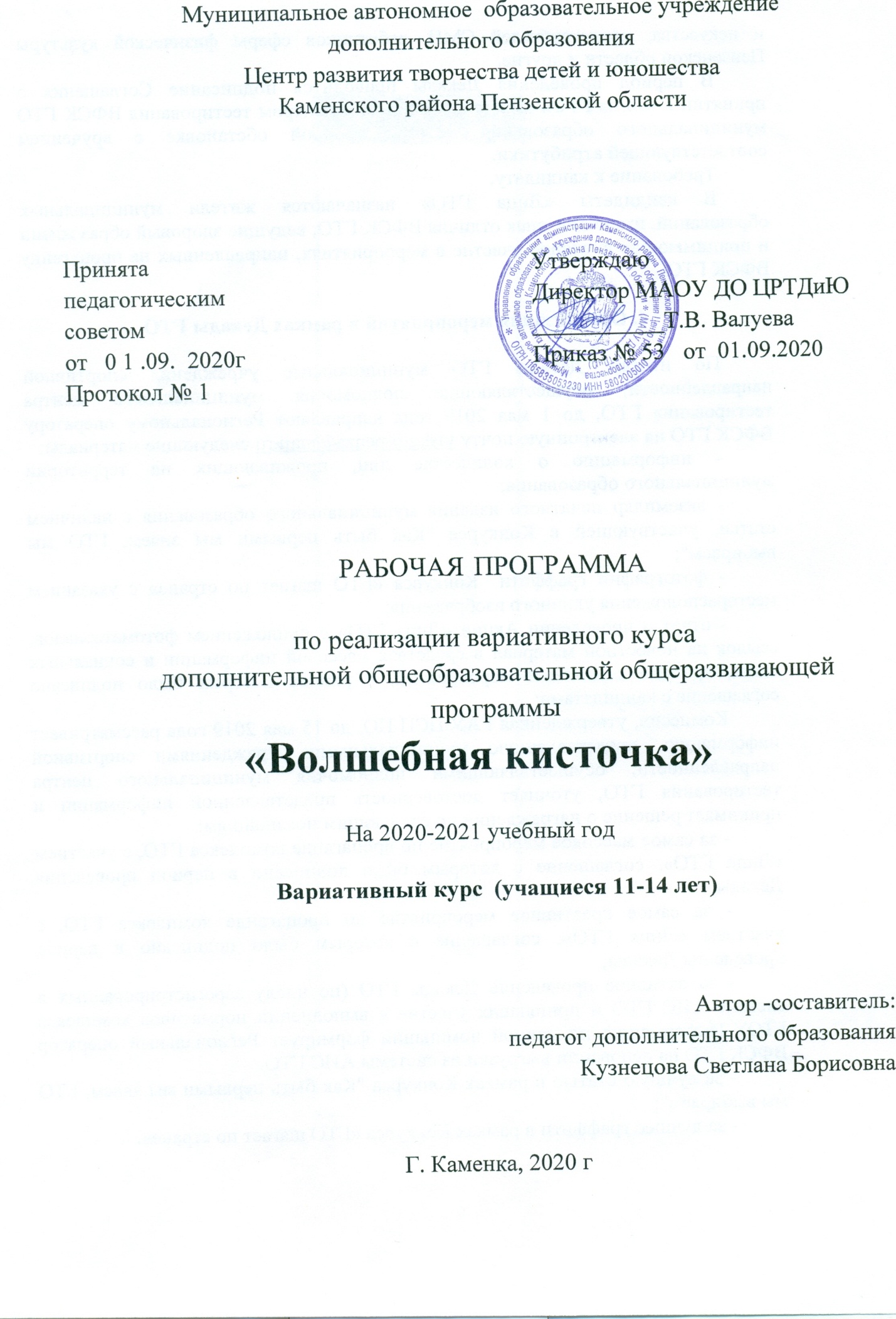 Структура программыI.  Пояснительная записка       Характеристика учебного предмета, его место и роль в образовательном процессе; Срок реализации учебного предмета; Объем учебного времени, предусмотренный учебным планом образовательного    учреждения на реализацию учебного предмета; Форма проведения учебных аудиторных занятий; Цель и задачи учебного предмета; Обоснование структуры программы учебного предмета; Методы обучения;  Описание материально-технических условий реализации учебного предмета; II. Планируемые результаты.III.Учебно-тематический план.IV. Содержание рабочей программы. V. Методическое обеспечение учебного процесса.   VI.Система контроля и оценивания результатов.VII. Список рекомендуемой методической литературы.Пояснительная запискаРабочая программа вариативного курса, для учащихся, освоивших программу обучения, но желающих продолжить заниматься в Изостудии, совершенствуя свое художественное мастерство. Программа составлена  на основе дополнительной общеобразовательной  общеразвивающей программы «Волшебная кисточка»  художественной направленности.      Формирование интересов, потребностей личности учащегося осуществляется различными средствами, в том числе и средствами изобразительного искусства. Успех здесь может быть обеспечен лишь тогда, когда учащийся наряду с самостоятельной изобразительной деятельностью подготовлен к восприятию картин, рисунков, скульптур, произведений архитектуры и декоративно – прикладного искусства. Незаменимую роль в этом играют занятия изобразительным искусством. В жизни человек оперирует преимущественно зрительными образами. Одни несут к нашему сердцу красоту, другие навевают грусть, третьи складываются в эпическое повествование. Без зрительных образов нет изобразительного искусства, но без них не могут существовать и театр, и балет, и кино. Человек, понимающий язык графики, живописи, скульптуры, гораздо глубже воспринимает другие виды искусства. Так, без приобщении к изобразительному искусству образы, возникающие при чтении литературного произведения, будут беднее. Одной наблюдательности мало, чтобы обладать способностью,  замечать красоту окружающего мира. Нужно хотя бы немного рисовать самому и при этом необходимо понимать и любить изобразительное искусство. Грамотно нарисовать может научиться каждый, так же как читать и писать. И даже если человек не ставит перед собой цель стать профессиональным художником, он узнает в процессе обучения цену точной линии, удачного мазка, поймет, насколько трудна и трудоемка работа художника. Кроме того, элементарное умение владеть карандашом и кистью очень пригодится в жизни. Без учебы, без труда невозможно эстетическое и нравственное воспитание учащихся. Освоение учащимися элементарной грамоты изобразительного искусства – залог того, что со временем они сумеют по достоинству оценить не только глубину содержания художественных произведений, но и всю сложность их изобразительно-выразительных средств. Поэтому главной задачей педагога ставится задача побуждения фантазии учащегося, увлечение его творчеством без навязывания собственных мнений и вкусов.. В течение учебного года учащиеся изучают многие виды и жанры изобразительного искусства, и в первую очередь, основу основ – рисунок, живопись, композицию. Срок реализации программы - 1 год.  Объем учебного времени для учащихся вариативного  курса  составляет 144 часа.  Форма проведения учебных аудиторных занятий: групповая, рекомендуемая продолжительность занятия – 45 мин. Занятия  проводятся в соответствии с расписанием в группах обучения по вариативной программе.    Возраст учащихся: 11 – 14 лет.Продолжительность занятий:Занятия проводятся  2 раза в неделю. Группа формируется из учащихся с учетом возраста, индивидуальных способностей. Набор учащихся производится в начале учебного года по желанию учащихся и их родителей.   Цель: формирование духовной культуры личности, приобщение к общечеловеческим ценностям, овладение национальным культурным наследием через изобразительную деятельность. Задачи: овладение учащимися знаниями элементарных основ реалистического рисунка;формирование навыков рисования с натуры, по памяти, по представлению;развитие у учащихся изобразительных способностей;воспитание интереса и любви к искусству развитие эмоционально-ценностного отношения к миру, явлениям жизни и искусства;воспитание и развитие художественного вкуса учащегося, его интеллектуальной и эмоциональной сферы, способности оценивать окружающий мир по законам красоты;формирование устойчивого интереса к искусству, художественным традициям своего народа и достижениям мировой культуры.Структура  программы:1. Принцип деятельности:  на занятиях создана структура деятельности, создающая условия для творческого развития учащихся, предусматривающая их дифференциацию по степени одаренности.2. Принцип целостного представления  о мире в деятельностном подходе тесно связан с дидактическим принципом научности, но глубже по отношению к традиционной системе. Здесь речь идёт и о личностном отношении учащихся к полученным знаниям и умении применять их в своей практической деятельности.3.Принцип доступности, последовательности и систематичности обучения и воспитания.  Занимаясь в изостудии,  учащиеся проходят путь от простого к сложному. При этом учитывается возврат к пройденному материалу на новом, более сложном творческом уровне. 4. Принцип вариативности предполагает развитие у учащихся вариативного мышления, т.е. понимания возможности различных вариантов решения задачи и умения осуществлять систематический перебор вариантов. Этот принцип снимает страх перед ошибкой, учит воспринимать неудачу не как трагедию, а как сигнал для её  исправления.5. Принцип творчества (креативность)  предполагает максимальную ориентацию на творческое начало в учебной деятельности обучающегося приобретение ими собственного опыта творческой деятельностиМетоды обучения:На занятиях используются различные методы и приемы:словесный (устное изложение, беседа, рассказ, лекция);наглядный (показ мультимедийных материалов, иллюстраций, работа по образцу, показ педагогом);практический (выполнение работ по инструкционным картам, схемам);объяснительно – иллюстративный (восприятие и усвоение готовой информации);репродуктивный (воспроизведение полученных знаний и освоенных способов деятельности).     На протяжении обучения происходит постепенное усложнение материала. Наглядность является самым прямым путем обучения в любой области, а особенно в изобразительном искусстве. Система работы выстроена таким образом, что в течение года учащийся знакомится с техникой рисования,   выполняет учебно-тренировочные упражнения, творческие задания, а в итоге закрепляет навык в самостоятельной работе. Материально-технические условия реализации учебного процесса: Для успешной реализации программы необходим: кабинет, удобные столы и стулья, доска, пишущий материал, простой карандаш, цветные карандаши, тушь, гуашь, акварель, кисти разных номеров, художественные перья, уголь, пастель, восковые мелки,  бумага А4, А3.        Дидактический материал:	 Плакаты-таблицы.	 Рисунки учащихся.Схематические таблицы.Репродукции картин известных художников;     Иллюстрировано-наглядный материал к занятиям; Образцы готовых работ, таблиц и карточек;Презентации по видам и жанрам изобразительного искусстваII. Планируемые результатыЛичностные, метапредметные и предметные результаты освоения курсаУниверсальные компетенции:    умения организовывать собственную деятельность, выбирать и использовать средства для достижения её цели;  умения активно включаться в коллективную деятельность, взаимодействовать со сверстниками в достижении общих целей;умения доносить информацию в доступной, эмоционально-яркой форме в процессе общения и взаимодействия со сверстниками и взрослыми людьми.Личностные результаты:  активно включаться в общение и взаимодействие со сверстниками на принципах уважения и доброжелательности, взаимопомощи и сопереживания;развитие высокой мотивации учебного процесса;развитие всех форм мышления;  проявлять дисциплинированность, трудолюбие и упорство в достижении поставленных целей;   оказывать бескорыстную помощь своим сверстникам, находить с ними общий язык и общие интересы.Метапредметные результаты:    обучение  умению ставить цели;   характеризовать явления, давать им объективную оценку на основе освоенных знаний и имеющегося опыта;находить ошибки при выполнении учебных заданий, отбирать способы их исправления;проявлять интерес к первым творческим успехам товарищей;организовывать свою деятельность;анализировать и объективно оценивать результаты собственного труда, находить возможности и способы их улучшения;  творчески откликаться на события окружающей жизни.Предметные результаты:  создание  собственного  оригинального  продукта,  достижение нужного результата ;знание отличительных особенностей основных видов и жанров изобразительного искусства, ведущих элементов изобразительной грамоты – линия, штрих, тон в рисунке и в живописи, главных и дополнительных, холодных и теплых цветов, основ  цветоведения;умение передавать на бумаге форму и объем предметов, настроение в работе;понимание, что такое натюрморт, пейзаж, светотень, воздушная перспектива, освещенность, объем, пространство, эскиз, дальний план, сюжет, главное, второстепенное, композиционный центр;передача геометрической основы формы предметов, их соотношения в пространстве и в соответствии с этим – изменения размеров;выполнение декоративных и оформительских работ на заданные темы;владение гуашевыми, акварельными красками, графическим материалом, использовать подручный материал.III. Учебно-тематический планУчебно-тематический  план вариативный курс  «Изобразительное искусство в жизни человека»IV. Содержание рабочей  программыОсновы художественного изображения. 1.Введение в программуТеория: Введение в образовательную программу. Вводный инструктаж. Ознакомление с работой изостудии  содержание и порядок работы.Практика: Организация рабочего места. Правила поведения во время занятий. Техника безопасности.Контроль: Беседа2.Основы художественного изображения. Цвет, цветовой тон, колорит.Теория:  основы цветоведения, цветовой круг, колоритПрактика: упражнения по цветовым сочетаниямКонтроль: творческая работа3. Основы художественного изображения. Линия. Силуэт. Пятно. Характер штриха.Теория:  рисунок –основа всех видов изобразительного искусстваПрактика: упражнения в графикеКонтроль: творческая работа4. Основы художественного изображения. Наброски и зарисовкиТеория:  наброски и зарисовки, общее и различиеПрактика: выполнение набросок и зарисовок с натурыКонтроль: творческая работа5. Композиция. Роль сюжета в создании образа. Процесс поиска образа картиныТеория:  сюжетная композиция, как создаются картиныПрактика: выбор темы, работа над эскизамиКонтроль: творческая работа6. Работа над композицией на свободную тему. Теория:  сюжетная композицияПрактика: работа над композицией. Примерные темы: «В осеннем лесу», «В поле», «На речке», «Мой любимый уголок природы» и т. дКонтроль: творческая работаКрай в котором ты живёшь1. Красота родного края. Пейзаж в русской живописиТеория:  пейзаж в русской живописиПрактика: просмотр картин русских художниковКонтроль: беседа 2. Моё село. Прошлое и настоящее. Композиция на тему.Теория:  архитектурный пейзажПрактика: работа над эскизами. Примерные темы: «Моё село», «Мой дом», «Утро в деревне», «Родной край» и т. д.Контроль: творческая работа3.Соотношение черного и белого. Композиция в графикеТеория:  графика как вид искусства Практика: работа над композицией в графике«Памятники старины».Контроль: творческая работа4.Праздничная народная одеждаТеория:  народная одежда Практика: изображение человека в русском народном костюмеКонтроль: творческая работа5. Декоративное панно по народным мотивамТеория:  декоративная композиция  Практика: работа над композицией по нароным мотивамКонтроль: творческая работа6. Изображение фигуры человека в движении. Теория:  основные пропорции фигуры человека, схема рисования человекаПрактика: изображение человека в движенииКонтроль: творческая работа7.Тематическая композиция. Роль сюжета в образе картины.Теория: сюжетная композиция, этапы работы над композициейПрактика: работа над композицией, тема из своей жизни на выбор. Примерные темы: «В семейном кругу», «В гостях у друзей», «Утро в деревне» и т. дКонтроль: творческая работа8. Мастерская Деда Мороза.Теория: новогодний  плакат. орнамент Практика: изготовление игрушек, плакатовКонтроль: творческая работа9.Выставка работПрактика: оформление работ, монтаж выставкиКонтроль: выставка10. Наша Родина -  Россия в произведениях изобразительного творчестваТеория:  Россия в произведениях изобразительного творчестваПрактика: просмотр произведений художников Контроль: беседа11. Историческая тема в живописиТеория:  картины на историческую тему, художники, работающие в этом жанреПрактика: просмотр произведений художников Контроль: беседа12. Выбор темы для композиции. Общая тема: «Наш дом - Земля».Теория:  исторический жанр в изобразительном искусствеПрактика: выбор темы, работа над эскизамиКонтроль: творческая работа13. Наброски и зарисовки человека в движенииТеория:  наброски и зарисовки человека в движенииПрактика: выполнение набросок и зарисовокКонтроль: творческая работа14. Интерьер, пейзаж, архитектура – наброски и зарисовки для своей композицииТеория:  простые жанры изобразительного искусства как часть сюжетной картиныПрактика: выполнение набросок и зарисовок для своей композицииКонтроль: творческая работа15.Работа над композициейТеория: повторяем этапы работы над композициейПрактика: работа над композициейКонтроль: творческая работа16. Выдающиеся художники конца 19 века. Творчество И. Репина, В.Сурикова, И.Шишкина, И.Левитана и т.д.Теория: знакомство с творчеством русских художниковПрактика: просмотр произведений Контроль: беседа 17. Материнство – великая тема в искусстве.Теория: великая тема в искусстве - материнствоПрактика: рисуем для мам, бабушек, сестренок Контроль: творческая работа18.Красота в обыденном. Натюрморт Теория: натюрморт –как жанр искусстваПрактика: рисуем натюрморт Контроль: творческая работа19. Зеркало души. Портрет. Теория: портрет как жанр искусстваПрактика: рисуем портретКонтроль: творческая работа3.Красота в жизни и в искусстве1.Плакат – особый вид графикиТеория: плакат как разновидность графикиПрактика: работаем над плакатамиКонтроль: творческая работа2. Герои-защитники. Композиция, посвященная Дню Победы Теория: героическая тема в произведениях художниковПрактика: работаем над композицией, посвященной героям защитникамКонтроль: творческая работа3.Природа в разное время суток на картинах художников. Работа над пейзажем с передачей времени сутокТеория: изображение природы на картинах художниковПрактика: работаем над пейзажем с передачей времени сутокКонтроль: творческая работа4.  Итоговой выставкеПрактика: оформление работ, монтаж выставкиКонтроль: выставка5. Как развесить картины. Малая Третьяковская галерея.Теория: как появилась   Третьяковская галерея, как  разместить картины для выставкиПрактика: экскурсия для малышей по выставкеКонтроль: выставка, экскурсияV. Методическое обеспечение программы:Методическое обеспечение является неотъемлемой составной частью учебного процесса в изостудии и способствует качественному усвоению учащимися программы. Методическое обеспечение образовательного процесса по программе «Изостудия» - это методические рекомендации и разработки к занятиям изобразительного искусства, книги и журналы практической направленности, таблицы и схемы, дидактический материал (авторские разработки, интернет ресурсы), электронные цифровые образовательные ресурсы и др.1) Библиотечный фонд (книгопечатная продукция) – книги и журналы по изобразительному искусству. 2) Печатные пособия – репродукции, таблицы, творческие проекты, рефераты, статьи, схемы и др. 3) Информационно-коммуникативные средства (цифровые образовательные ресурсы) – единый портал образовательных ресурсов. 4) Технические средства обучения (ТСО) – ноутбук, проектор и др.; 5) Экранно-звуковые пособия (в цифровом виде) – видео, аудио, мультимедиа, учебные презентации др.6) Модели и натуральный фонд – геометрические фигуры, гипсовые орнаменты, предметы быта, драпировки, муляжи фруктов и овощей и др. 7) Специализированная учебная мебель – столы, стулья, доска.VI. Система контроля и оценивания результатов В процессе обучения педагог  контролирует   качество полученных знаний,  умений и навыков в соответствии с определёнными критериями показателей,  а также осуществляет оперативное управление учебным процессом, обеспечивает выполнение обучающей, проверочной,  воспитательной и корректирующей функций. Главным результатом реализации программы является создание каждым ребенком своего оригинального продукта, а главным критерием оценки ученика является не столько его талантливость, сколько его способность трудиться, способность упорно добиваться достижения нужного результата, ведь овладеть всеми секретами изобразительного искусства может каждый, по-настоящему желающий этого учащийся.Подведение итогов по результатам освоения материала данной программы проводится в форме: - контрольных занятий по изученным темам; - конкурсы; - выставки детских работ; - в конце года готовится итоговая выставка работ. Основными формами представления результатов работы являются: конкурсы и выставки более высокого уровня, элементы исследовательской и творческой деятельности.В конце каждого занятия с целью повышения мотивации к знаниям проводится просмотр и обсуждение работ, отмечаются самые удачные. Учащиеся  высказывают свое мнение, учатся быть объективными, не обижать друг друга при оценивании работ, быть гуманными, доброжелательными, учатся без обид выслушивать критику, быть самокритичными.На выставке выставляются работы всех учащихся.Основной   формой промежуточной   аттестации по программе является тестирование с выполнением творческого задания и  оформлением мини- выставки в конце первого и второго полугодия.Уровень освоения программы может определяться  по работе учащихся в течение всего процесса обучения по следующим критериям: Низкий уровень. Плохо усваивает теоретические знания и практические умения, пользуется инструментами с помощью педагога. Много времени затрачивает на выполнение работы. Выполняет задание  с помощью педагога или самостоятельно, но простейшие задания.Средний уровень. Частично усваивает теоретические знания и практические умения, самостоятельно пользуется некоторыми художественными материалами. Успевает за определенное время сделать работу. Выполняет задания на основе образца.Высокий уровень. Усваивает теоретические знания и практические умения в полном объеме, пользуется художественными материалами самостоятельно. Помогает другим. Выполняет практические задания с элементами творчества.VII. Список рекомендуемой методической литературы.Используемая литература для педагогов:Программа «Изобразительное искусство и художественный труд»  под редакцией  Б.М.НеменскогоИ.Р. Мосин        Рисование-2Е. Каменева       Твоя палитраН. Горяева         Учебное рисованиеЗ. Масленникова    Изобразительное искусство в школеЛ. Неменская            Каждый народ – художникЛ. Данилова            Школа рисованияЖурналы   «Юный художник»,  « Искусство в школе»А.П.Ершова    Искусство в жизни детейН.Н.Ростовцев  Живопись.Композиция.ХрестоматияСправочник школьника.  История мировой культурыО.М.Туберовская   В гостях у картинВ.Г.Власов  Большой энциклопедический словарь изобразительного искусстваН.П.Костерин  Учебное рисование Л.В.Шевчук  Дети и народное творчествоВ.С.Кузин  Наброски и зарисовкиБ.М.Неменский  Изобразительное искусство и художественный труд: книга для учителяЕ.Н.Губанова Декоративно-прикладное искусство на уроке изобразительного и трудового обученияИ.Э.Кашекова Изобразительное искусствоКурбатова Н.В. Учимся рисовать -М.: Слово, 2002 Неменский Б.М., Неменская Л.А., Горяева Н.А. и др.- Изобразительное искусство. Рабочие программы.- М.: Просвещение 2011Фатеева А.А. Рисуем без кисточки- Ярославль Академия развития, 2006Фиона Уотт Как научиться рисовать- М.: Росмэн, 2002 Запаренко В. С. Энциклопедия рисования- Санкт-Петербург: Нева, ОЛМА-ПРЕСС, 2002.Используемая литература для учащихся:Журналы  «Юный художник» В.Г.Власов Большой энциклопедический словарь изобразительного искусстваСправочник школьника. История мировой культурыЯ познаю мир. Культура Н.Н.Ростовцев  Живопись.Композиция.Хрестоматия В.Г.Власов  Большой энциклопедический словарь изобразительного искусстваМ.Князева Азбука искусствНикологорская О. А. Волшебные краски. Книга для детей и родителей. М.: АСТ-ПРЕСС, 1997Утробина К. К. Увлекательное рисование методом тычка. – М., 2007 Фатеева А.А. Рисуем без кисточки.- Ярославль: Академия развития:                  Академия Холдинг, 2004.№ п/пНаименование курса (модуля, учебного предмета)Максимальная учебная нагрузка (в часах)Аудиторные занятияВнеаудиторные (самостоятельные) занятия  Распределение по уровням и годам обученияРаспределение по уровням и годам обученияРаспределение по уровням и годам обученияРаспределение по уровням и годам обученияРаспределение по уровням и годам обученияРаспределение по уровням и годам обученияРаспределение по уровням и годам обученияРаспределение по уровням и годам обученияИтоговая аттестация  (уровень и год№ п/пНаименование курса (модуля, учебного предмета)Максимальная учебная нагрузка (в часах)Аудиторные занятияВнеаудиторные (самостоятельные) занятия  Ознакомитель-ный уровеньГоды обучения, кол-во часовОзнакомитель-ный уровеньГоды обучения, кол-во часовОзнакомитель-ный уровеньГоды обучения, кол-во часовБазовый уровеньГоды обучения, кол-во аудиторных часов Базовый уровеньГоды обучения, кол-во аудиторных часов Базовый уровеньГоды обучения, кол-во аудиторных часов Углубленный уровеньГоды обучения, кол-во аудиторных часов Углубленный уровеньГоды обучения, кол-во аудиторных часов Итоговая аттестация  (уровень и год№ п/пНаименование курса (модуля, учебного предмета)Максимальная учебная нагрузка (в часах)Аудиторные занятияВнеаудиторные (самостоятельные) занятия  12323456Итоговая аттестация  (уровень и годБазовая часть1Введение в мир искусства68682010101663 (тест)2Основы изобразительной грамоты7287283040401001081182285(выставка)3Основы декоративной грамоты164164222222282016325(выставка)4Основы визуально-зрелищной культуры32321010125(тест)5Основы конструктивной грамоты дизайна1616163(выставка)Вариативная частьИзобразительное искусство в жизни человека1441441446 (выставка)всего11521152727272144144144288144Календарный график образовательного процессаКалендарный график образовательного процессаКалендарный график образовательного процессаКалендарный график образовательного процессаКалендарный график образовательного процессаКалендарный график образовательного процессаКалендарный график образовательного процессаКалендарный график образовательного процессаКалендарный график образовательного процессаКалендарный график образовательного процессаКалендарный график образовательного процессаКалендарный график образовательного процессаКалендарный график образовательного процессаКалендарный график образовательного процессаКалендарный график образовательного процессаКалендарный график образовательного процессаКалендарный график образовательного процессаКалендарный график образовательного процессаКалендарный график образовательного процессаКалендарный график образовательного процессаКалендарный график образовательного процессаКалендарный график образовательного процессаКалендарный график образовательного процессаКалендарный график образовательного процессаКалендарный график образовательного процессаКалендарный график образовательного процессаКалендарный график образовательного процессаКалендарный график образовательного процессаКалендарный график образовательного процессаКалендарный график образовательного процессаКалендарный график образовательного процессаКалендарный график образовательного процессаКалендарный график образовательного процессаКалендарный график образовательного процессаКалендарный график образовательного процессаКалендарный график образовательного процессаКалендарный график образовательного процессаКалендарный график образовательного процессаКурс Порядковые номера недель учебного годаПорядковые номера недель учебного годаПорядковые номера недель учебного годаПорядковые номера недель учебного годаПорядковые номера недель учебного годаПорядковые номера недель учебного годаПорядковые номера недель учебного годаПорядковые номера недель учебного годаПорядковые номера недель учебного годаПорядковые номера недель учебного годаПорядковые номера недель учебного годаПорядковые номера недель учебного годаПорядковые номера недель учебного годаПорядковые номера недель учебного годаПорядковые номера недель учебного годаПорядковые номера недель учебного годаПорядковые номера недель учебного годаПорядковые номера недель учебного годаПорядковые номера недель учебного годаПорядковые номера недель учебного годаПорядковые номера недель учебного годаПорядковые номера недель учебного годаПорядковые номера недель учебного годаПорядковые номера недель учебного годаПорядковые номера недель учебного годаПорядковые номера недель учебного годаПорядковые номера недель учебного годаПорядковые номера недель учебного годаПорядковые номера недель учебного годаПорядковые номера недель учебного годаПорядковые номера недель учебного годаПорядковые номера недель учебного годаПорядковые номера недель учебного годаПорядковые номера недель учебного годаПорядковые номера недель учебного годаПорядковые номера недель учебного годаПорядковые номера недель учебного годаКурс 123456789101112131415161718192021222324252627282930313233343536373738Введение в мир искусства22222Основы изобразительной грамоты22222222222п222222222Основы декоративной грамоты22222222222пОбозначения:Аудиторные занятия (количество часов в неделю)Внеаудиторные занятияПромежуточная аттестация2впКалендарный график образовательного процессаКалендарный график образовательного процессаКалендарный график образовательного процессаКалендарный график образовательного процессаКалендарный график образовательного процессаКалендарный график образовательного процессаКалендарный график образовательного процессаКалендарный график образовательного процессаКалендарный график образовательного процессаКалендарный график образовательного процессаКалендарный график образовательного процессаКалендарный график образовательного процессаКалендарный график образовательного процессаКалендарный график образовательного процессаКалендарный график образовательного процессаКалендарный график образовательного процессаКалендарный график образовательного процессаКалендарный график образовательного процессаКалендарный график образовательного процессаКалендарный график образовательного процессаКалендарный график образовательного процессаКалендарный график образовательного процессаКалендарный график образовательного процессаКалендарный график образовательного процессаКалендарный график образовательного процессаКалендарный график образовательного процессаКалендарный график образовательного процессаКалендарный график образовательного процессаКалендарный график образовательного процессаКалендарный график образовательного процессаКалендарный график образовательного процессаКалендарный график образовательного процессаКалендарный график образовательного процессаКалендарный график образовательного процессаКалендарный график образовательного процессаКалендарный график образовательного процессаКалендарный график образовательного процессаКалендарный график образовательного процессаКурс Порядковые номера недель учебного годаПорядковые номера недель учебного годаПорядковые номера недель учебного годаПорядковые номера недель учебного годаПорядковые номера недель учебного годаПорядковые номера недель учебного годаПорядковые номера недель учебного годаПорядковые номера недель учебного годаПорядковые номера недель учебного годаПорядковые номера недель учебного годаПорядковые номера недель учебного годаПорядковые номера недель учебного годаПорядковые номера недель учебного годаПорядковые номера недель учебного годаПорядковые номера недель учебного годаПорядковые номера недель учебного годаПорядковые номера недель учебного годаПорядковые номера недель учебного годаПорядковые номера недель учебного годаПорядковые номера недель учебного годаПорядковые номера недель учебного годаПорядковые номера недель учебного годаПорядковые номера недель учебного годаПорядковые номера недель учебного годаПорядковые номера недель учебного годаПорядковые номера недель учебного годаПорядковые номера недель учебного годаПорядковые номера недель учебного годаПорядковые номера недель учебного годаПорядковые номера недель учебного годаПорядковые номера недель учебного годаПорядковые номера недель учебного годаПорядковые номера недель учебного годаПорядковые номера недель учебного годаПорядковые номера недель учебного годаПорядковые номера недель учебного годаПорядковые номера недель учебного годаКурс 123456789101112131415161718192021222324252627282930313233343536373738Введение в мир искусства22222Основы изобразительной грамоты22222222222п222222222Основы декоративной грамоты22222222222пОбозначения:Аудиторные занятия (количество часов в неделю)Внеаудиторные занятияПромежуточная аттестация2впКалендарный график образовательного процессаКалендарный график образовательного процессаКалендарный график образовательного процессаКалендарный график образовательного процессаКалендарный график образовательного процессаКалендарный график образовательного процессаКалендарный график образовательного процессаКалендарный график образовательного процессаКалендарный график образовательного процессаКалендарный график образовательного процессаКалендарный график образовательного процессаКалендарный график образовательного процессаКалендарный график образовательного процессаКалендарный график образовательного процессаКалендарный график образовательного процессаКалендарный график образовательного процессаКалендарный график образовательного процессаКалендарный график образовательного процессаКалендарный график образовательного процессаКалендарный график образовательного процессаКалендарный график образовательного процессаКалендарный график образовательного процессаКалендарный график образовательного процессаКалендарный график образовательного процессаКалендарный график образовательного процессаКалендарный график образовательного процессаКалендарный график образовательного процессаКалендарный график образовательного процессаКалендарный график образовательного процессаКалендарный график образовательного процессаКалендарный график образовательного процессаКалендарный график образовательного процессаКалендарный график образовательного процессаКалендарный график образовательного процессаКалендарный график образовательного процессаКалендарный график образовательного процессаКалендарный график образовательного процессаКалендарный график образовательного процессаКурс Порядковые номера недель учебного годаПорядковые номера недель учебного годаПорядковые номера недель учебного годаПорядковые номера недель учебного годаПорядковые номера недель учебного годаПорядковые номера недель учебного годаПорядковые номера недель учебного годаПорядковые номера недель учебного годаПорядковые номера недель учебного годаПорядковые номера недель учебного годаПорядковые номера недель учебного годаПорядковые номера недель учебного годаПорядковые номера недель учебного годаПорядковые номера недель учебного годаПорядковые номера недель учебного годаПорядковые номера недель учебного годаПорядковые номера недель учебного годаПорядковые номера недель учебного годаПорядковые номера недель учебного годаПорядковые номера недель учебного годаПорядковые номера недель учебного годаПорядковые номера недель учебного годаПорядковые номера недель учебного годаПорядковые номера недель учебного годаПорядковые номера недель учебного годаПорядковые номера недель учебного годаПорядковые номера недель учебного годаПорядковые номера недель учебного годаПорядковые номера недель учебного годаПорядковые номера недель учебного годаПорядковые номера недель учебного годаПорядковые номера недель учебного годаПорядковые номера недель учебного годаПорядковые номера недель учебного годаПорядковые номера недель учебного годаПорядковые номера недель учебного годаПорядковые номера недель учебного годаКурс 123456789101112131415161718192021222324252627282930313233343536373738Введение в мир искусства22222Основы изобразительной грамоты22222222222п222222222Основы декоративной грамоты22222222222пОбозначения:Аудиторные занятия (количество часов в неделю)Внеаудиторные занятияПромежуточная аттестация2впКалендарный график образовательного процессаКалендарный график образовательного процессаКалендарный график образовательного процессаКалендарный график образовательного процессаКалендарный график образовательного процессаКалендарный график образовательного процессаКалендарный график образовательного процессаКалендарный график образовательного процессаКалендарный график образовательного процессаКалендарный график образовательного процессаКалендарный график образовательного процессаКалендарный график образовательного процессаКалендарный график образовательного процессаКалендарный график образовательного процессаКалендарный график образовательного процессаКалендарный график образовательного процессаКалендарный график образовательного процессаКалендарный график образовательного процессаКалендарный график образовательного процессаКалендарный график образовательного процессаКалендарный график образовательного процессаКалендарный график образовательного процессаКалендарный график образовательного процессаКалендарный график образовательного процессаКалендарный график образовательного процессаКалендарный график образовательного процессаКалендарный график образовательного процессаКалендарный график образовательного процессаКалендарный график образовательного процессаКалендарный график образовательного процессаКалендарный график образовательного процессаКалендарный график образовательного процессаКалендарный график образовательного процессаКалендарный график образовательного процессаКалендарный график образовательного процессаКалендарный график образовательного процессаКалендарный график образовательного процессаКалендарный график образовательного процессаКурс Порядковые номера недель учебного годаПорядковые номера недель учебного годаПорядковые номера недель учебного годаПорядковые номера недель учебного годаПорядковые номера недель учебного годаПорядковые номера недель учебного годаПорядковые номера недель учебного годаПорядковые номера недель учебного годаПорядковые номера недель учебного годаПорядковые номера недель учебного годаПорядковые номера недель учебного годаПорядковые номера недель учебного годаПорядковые номера недель учебного годаПорядковые номера недель учебного годаПорядковые номера недель учебного годаПорядковые номера недель учебного годаПорядковые номера недель учебного годаПорядковые номера недель учебного годаПорядковые номера недель учебного годаПорядковые номера недель учебного годаПорядковые номера недель учебного годаПорядковые номера недель учебного годаПорядковые номера недель учебного годаПорядковые номера недель учебного годаПорядковые номера недель учебного годаПорядковые номера недель учебного годаПорядковые номера недель учебного годаПорядковые номера недель учебного годаПорядковые номера недель учебного годаПорядковые номера недель учебного годаПорядковые номера недель учебного годаПорядковые номера недель учебного годаПорядковые номера недель учебного годаПорядковые номера недель учебного годаПорядковые номера недель учебного годаПорядковые номера недель учебного годаПорядковые номера недель учебного годаКурс 123456789101112131415161718192021222324252627282930313233343536373738Введение в мир искусства4444Основы изобразительной грамоты444444444444п4444444444444Основы декоративной грамоты4444444пОбозначения:Аудиторные занятия (количество часов в неделю)Внеаудиторные занятияПромежуточная аттестация4впКалендарный график образовательного процессаКалендарный график образовательного процессаКалендарный график образовательного процессаКалендарный график образовательного процессаКалендарный график образовательного процессаКалендарный график образовательного процессаКалендарный график образовательного процессаКалендарный график образовательного процессаКалендарный график образовательного процессаКалендарный график образовательного процессаКалендарный график образовательного процессаКалендарный график образовательного процессаКалендарный график образовательного процессаКалендарный график образовательного процессаКалендарный график образовательного процессаКалендарный график образовательного процессаКалендарный график образовательного процессаКалендарный график образовательного процессаКалендарный график образовательного процессаКалендарный график образовательного процессаКалендарный график образовательного процессаКалендарный график образовательного процессаКалендарный график образовательного процессаКалендарный график образовательного процессаКалендарный график образовательного процессаКалендарный график образовательного процессаКалендарный график образовательного процессаКалендарный график образовательного процессаКалендарный график образовательного процессаКалендарный график образовательного процессаКалендарный график образовательного процессаКалендарный график образовательного процессаКалендарный график образовательного процессаКалендарный график образовательного процессаКалендарный график образовательного процессаКалендарный график образовательного процессаКалендарный график образовательного процессаКалендарный график образовательного процессаКурс Порядковые номера недель учебного годаПорядковые номера недель учебного годаПорядковые номера недель учебного годаПорядковые номера недель учебного годаПорядковые номера недель учебного годаПорядковые номера недель учебного годаПорядковые номера недель учебного годаПорядковые номера недель учебного годаПорядковые номера недель учебного годаПорядковые номера недель учебного годаПорядковые номера недель учебного годаПорядковые номера недель учебного годаПорядковые номера недель учебного годаПорядковые номера недель учебного годаПорядковые номера недель учебного годаПорядковые номера недель учебного годаПорядковые номера недель учебного годаПорядковые номера недель учебного годаПорядковые номера недель учебного годаПорядковые номера недель учебного годаПорядковые номера недель учебного годаПорядковые номера недель учебного годаПорядковые номера недель учебного годаПорядковые номера недель учебного годаПорядковые номера недель учебного годаПорядковые номера недель учебного годаПорядковые номера недель учебного годаПорядковые номера недель учебного годаПорядковые номера недель учебного годаПорядковые номера недель учебного годаПорядковые номера недель учебного годаПорядковые номера недель учебного годаПорядковые номера недель учебного годаПорядковые номера недель учебного годаПорядковые номера недель учебного годаПорядковые номера недель учебного годаПорядковые номера недель учебного годаКурс 123456789101112131415161718192021222324252627282930313233343536373738Введение в мир искусства42Основы изобразительной грамоты244444444443333433433443443444пОсновы декоративной грамоты4444п4Основы визуально-зрелищной культуры1111111111Обозначения:Аудиторные занятия (количество часов в неделю)Внеаудиторные занятияПромежуточная аттестация4впКалендарный график образовательного процессаКалендарный график образовательного процессаКалендарный график образовательного процессаКалендарный график образовательного процессаКалендарный график образовательного процессаКалендарный график образовательного процессаКалендарный график образовательного процессаКалендарный график образовательного процессаКалендарный график образовательного процессаКалендарный график образовательного процессаКалендарный график образовательного процессаКалендарный график образовательного процессаКалендарный график образовательного процессаКалендарный график образовательного процессаКалендарный график образовательного процессаКалендарный график образовательного процессаКалендарный график образовательного процессаКалендарный график образовательного процессаКалендарный график образовательного процессаКалендарный график образовательного процессаКалендарный график образовательного процессаКалендарный график образовательного процессаКалендарный график образовательного процессаКалендарный график образовательного процессаКалендарный график образовательного процессаКалендарный график образовательного процессаКалендарный график образовательного процессаКалендарный график образовательного процессаКалендарный график образовательного процессаКалендарный график образовательного процессаКалендарный график образовательного процессаКалендарный график образовательного процессаКалендарный график образовательного процессаКалендарный график образовательного процессаКалендарный график образовательного процессаКалендарный график образовательного процессаКалендарный график образовательного процессаКалендарный график образовательного процессаКурс Порядковые номера недель учебного годаПорядковые номера недель учебного годаПорядковые номера недель учебного годаПорядковые номера недель учебного годаПорядковые номера недель учебного годаПорядковые номера недель учебного годаПорядковые номера недель учебного годаПорядковые номера недель учебного годаПорядковые номера недель учебного годаПорядковые номера недель учебного годаПорядковые номера недель учебного годаПорядковые номера недель учебного годаПорядковые номера недель учебного годаПорядковые номера недель учебного годаПорядковые номера недель учебного годаПорядковые номера недель учебного годаПорядковые номера недель учебного годаПорядковые номера недель учебного годаПорядковые номера недель учебного годаПорядковые номера недель учебного годаПорядковые номера недель учебного годаПорядковые номера недель учебного годаПорядковые номера недель учебного годаПорядковые номера недель учебного годаПорядковые номера недель учебного годаПорядковые номера недель учебного годаПорядковые номера недель учебного годаПорядковые номера недель учебного годаПорядковые номера недель учебного годаПорядковые номера недель учебного годаПорядковые номера недель учебного годаПорядковые номера недель учебного годаПорядковые номера недель учебного годаПорядковые номера недель учебного годаПорядковые номера недель учебного годаПорядковые номера недель учебного годаПорядковые номера недель учебного годаКурс 123456789101112131415161718192021222324252627282930313233343536373738Основы изобразительной грамоты4444444444444444п4444444222242444пОсновы декоративной грамоты4444Основы визуально-зрелищной культуры22222Обозначения:Аудиторные занятия (количество часов в неделю)Внеаудиторные занятияПромежуточная аттестация4впКалендарный график образовательного процессаКалендарный график образовательного процессаКалендарный график образовательного процессаКалендарный график образовательного процессаКалендарный график образовательного процессаКалендарный график образовательного процессаКалендарный график образовательного процессаКалендарный график образовательного процессаКалендарный график образовательного процессаКалендарный график образовательного процессаКалендарный график образовательного процессаКалендарный график образовательного процессаКалендарный график образовательного процессаКалендарный график образовательного процессаКалендарный график образовательного процессаКалендарный график образовательного процессаКалендарный график образовательного процессаКалендарный график образовательного процессаКалендарный график образовательного процессаКалендарный график образовательного процессаКалендарный график образовательного процессаКалендарный график образовательного процессаКалендарный график образовательного процессаКалендарный график образовательного процессаКалендарный график образовательного процессаКалендарный график образовательного процессаКалендарный график образовательного процессаКалендарный график образовательного процессаКалендарный график образовательного процессаКалендарный график образовательного процессаКалендарный график образовательного процессаКалендарный график образовательного процессаКалендарный график образовательного процессаКалендарный график образовательного процессаКалендарный график образовательного процессаКалендарный график образовательного процессаКалендарный график образовательного процессаКалендарный график образовательного процессаКурс Порядковые номера недель учебного годаПорядковые номера недель учебного годаПорядковые номера недель учебного годаПорядковые номера недель учебного годаПорядковые номера недель учебного годаПорядковые номера недель учебного годаПорядковые номера недель учебного годаПорядковые номера недель учебного годаПорядковые номера недель учебного годаПорядковые номера недель учебного годаПорядковые номера недель учебного годаПорядковые номера недель учебного годаПорядковые номера недель учебного годаПорядковые номера недель учебного годаПорядковые номера недель учебного годаПорядковые номера недель учебного годаПорядковые номера недель учебного годаПорядковые номера недель учебного годаПорядковые номера недель учебного годаПорядковые номера недель учебного годаПорядковые номера недель учебного годаПорядковые номера недель учебного годаПорядковые номера недель учебного годаПорядковые номера недель учебного годаПорядковые номера недель учебного годаПорядковые номера недель учебного годаПорядковые номера недель учебного годаПорядковые номера недель учебного годаПорядковые номера недель учебного годаПорядковые номера недель учебного годаПорядковые номера недель учебного годаПорядковые номера недель учебного годаПорядковые номера недель учебного годаПорядковые номера недель учебного годаПорядковые номера недель учебного годаПорядковые номера недель учебного годаПорядковые номера недель учебного годаКурс 123456789101112131415161718192021222324252627282930313233343536373738Основы изобразительной грамоты8888888888888668п8686868688888иОсновы декоративной грамоты8888Основы визуально-зрелищной культуры222222Основы конструктивной грамоты дизайна88Обозначения:Аудиторные занятия (количество часов в неделю)Внеаудиторные занятияПромежуточная аттестацияИтоговая аттестация8впиКалендарный график образовательного процессаКалендарный график образовательного процессаКалендарный график образовательного процессаКалендарный график образовательного процессаКалендарный график образовательного процессаКалендарный график образовательного процессаКалендарный график образовательного процессаКалендарный график образовательного процессаКалендарный график образовательного процессаКалендарный график образовательного процессаКалендарный график образовательного процессаКалендарный график образовательного процессаКалендарный график образовательного процессаКалендарный график образовательного процессаКалендарный график образовательного процессаКалендарный график образовательного процессаКалендарный график образовательного процессаКалендарный график образовательного процессаКалендарный график образовательного процессаКалендарный график образовательного процессаКалендарный график образовательного процессаКалендарный график образовательного процессаКалендарный график образовательного процессаКалендарный график образовательного процессаКалендарный график образовательного процессаКалендарный график образовательного процессаКалендарный график образовательного процессаКалендарный график образовательного процессаКалендарный график образовательного процессаКалендарный график образовательного процессаКалендарный график образовательного процессаКалендарный график образовательного процессаКалендарный график образовательного процессаКалендарный график образовательного процессаКалендарный график образовательного процессаКалендарный график образовательного процессаКалендарный график образовательного процессаКалендарный график образовательного процессаКурс Порядковые номера недель учебного годаПорядковые номера недель учебного годаПорядковые номера недель учебного годаПорядковые номера недель учебного годаПорядковые номера недель учебного годаПорядковые номера недель учебного годаПорядковые номера недель учебного годаПорядковые номера недель учебного годаПорядковые номера недель учебного годаПорядковые номера недель учебного годаПорядковые номера недель учебного годаПорядковые номера недель учебного годаПорядковые номера недель учебного годаПорядковые номера недель учебного годаПорядковые номера недель учебного годаПорядковые номера недель учебного годаПорядковые номера недель учебного годаПорядковые номера недель учебного годаПорядковые номера недель учебного годаПорядковые номера недель учебного годаПорядковые номера недель учебного годаПорядковые номера недель учебного годаПорядковые номера недель учебного годаПорядковые номера недель учебного годаПорядковые номера недель учебного годаПорядковые номера недель учебного годаПорядковые номера недель учебного годаПорядковые номера недель учебного годаПорядковые номера недель учебного годаПорядковые номера недель учебного годаПорядковые номера недель учебного годаПорядковые номера недель учебного годаПорядковые номера недель учебного годаПорядковые номера недель учебного годаПорядковые номера недель учебного годаПорядковые номера недель учебного годаПорядковые номера недель учебного годаКурс 123456789101112131415161718192021222324252627282930313233343536373738Изобразительное искусство в жизни человека 4444444444444444п44444444444444444444иОбозначения:Аудиторные занятия (количество часов в неделю)Внеаудиторные занятияПромежуточная аттестацияИтоговая аттестация4впи№ п/пТемы занятийКоличество часовКоличество часовКоличество часовФорма аттестации/контроля№ п/пТемы занятийвсеготеорияпрактикаФорма аттестации/контроля1Введение в мир искусства. 20812Парад рисунков1Введение в программу211Беседа2Все дети любят рисовать. 10.50.5творческая  работа 3Знакомимся с кисточкой. 10.50.5творческая работа4Куда смотрит кисточка? 211Экспресс-выставка5Как кисточка дружит с цветами. 211творческая работа6Две подружки – толстая и тонкая кисточки 11творческая работа7Кисточки на параде. 11творческая работа8Такие разные краски. 321 творческая работа9 Какого цвета осенняя листва?11творческая работа10Как кисточка рисует осень.211Экспресс-выставка11Как кисточка пьёт воду, чтобы нарисовать море11творческая работа12Как кисточка танцует. 10.50.5творческая работа13Куда идет кисточка? Сначала вниз!11Экспресс-выставка14Вверх к солнышку!11творческая работа2Знакомимся с основными цветами(Основы изобразительной грамоты.)1459Выставка работ1Новые упражнения для нашей кисточки.  422Экспресс-выставка2Как кисточки играли с цветами10.50.5творческая работа3Первый снег10.50.5творческая работа4Зимние узоры211творческая работа5Рисуем пушистое211творческая работа6Скоро Новый год!22Выставка работ7Обобщение. Оформление выставки22Оформление работ. Монтаж выставки3Волшебные превращения красок (Основы изобразительной грамоты.)16511Подарок для мамы1Что такое фон? Смотрим картины11беседа2Кисточка рисует зимнею картинку.11творческая работа3Тёплые цвета. Жаркая Африка211творческая работа4Холодные цвета. Северное сияние211Экспресс-выставка 5Нежная картинка. Пастельные тона211Экспресс-выставка 6Контрастные картинки211Экспресс-выставка7Яркие картинки. Кисточка в джунглях211Экспресс-выставка8Рисуем пушистое!2Экспресс-выставка9Готовим подарок для мамы22творческая работа4 Рисуем орнамент(Основы декоративной грамоты.)1037Викторина «Что мы знаем?»1Кисточка кланяется. Рисуем орнамент211творческая работа2Рисуем кружочки. Натюрморт22творческая работа3Кисточка кланяется. Рисуем орнамент211творческая работа4Орнамент на глиняной игрушке. Рисуем точечки и полоски211Ярмарка игрушек5Предметы на разном фоне22творческая работа5Волшебные картинки(Основы декоративной грамоты.)12210выставка рисунков1Рисуем точками20.51.5Экспресс-выставка2Познакомимся с восковыми мелками20.51.5творческая работа3Волшебные картинки20.51.5творческая работа4Рисуем витражи22творческая работа5Черно-белые картинки20.51.5Экспресс-выставка6«Чему мы научились?» Выставка работ22итоговая выставка работ№ ппТемы занятийКоличество часовКоличество часовКоличество часовФорма аттестациивсеготеорияпрактика1Введение в мир искусства. 1046Парад рисунков 1Введение в программу. 2Беседа2Волшебный  мир искусства11творческая работа3 Проба красок на палитре. 10.50.5Экспресс-выставка4Куда смотрит кисточка? 11творческая работа5Как кисточка дружит с цветами. 11творческая работа6Две подружки – толстая и тонкая кисточки211творческая работа7Такие разные краски20.51.5творческая работа 2Знакомимся с основными цветами (Основы изобразительной грамоты.)24519Выставка работ1Как кисточки играли с цветами10.50.5творческая работа2Какого цвета осенняя листва?11Экспресс-выставка3Как кисточка рисует осень.21Экспресс-выставка4Как кисточка пьёт воду, чтобы нарисовать море10.50.5творческая работа5Как кисточка танцует. 10.50.5творческая работа6Куда идет кисточка? Сначала вниз!11творческая работа7Вверх к солнышку!11творческая работа8Новые упражнения для нашей кисточки20.51.5творческая работа9Портрет. Рисуем любимую мамочку20.51.5Экспресс-выставка10Что такое фон? Смотрим картины11беседа11Кисточка «танцует»!11Экспресс-выставка12Первый снег20.51.5творческая работа13Зимние узоры20.51.5творческая работа14Рисуем пушистое !20.51.5творческая работа15Скоро Новый год!22Выставка 16Обобщение. Оформление выставки работ 22Выставка 3Волшебные превращения красок (Основы изобразительной грамоты.)16412Подарок для мамы1 Зимнее утро20.51.5творческая работа2Тёплые цвета. Жаркая Африка20.51.5творческая работа3Холодные цвета. Северное сияние20.51.5творческая работа4Нежная картинка. Пастельные тона20.51.5творческая работа5Контрастные картинки20.51.5Экспресс-выставка6Яркие картинки. Кисточка в джунглях20.51.5Экспресс-выставка7Рисуем для мамы20.51.5творческая работа8Готовим подарок для мамы20.51.5творческая работа4 Рисуем орнамент(Основы декоративной грамоты.)1037викторина «Что мы знаем»1Кисточка кланяется. Рисуем орнамент413творческая работа2Рисуем кружочки. Натюрморт20.51.5творческая работа3Орнамент на глиняной игрушке. 20.51.5Выставка «Ярмарка игрушек»4Предметы на разном фонеТеория: фонПрактика: поиграем с фоном, рисунки на разном по цвету фонеКонтроль: викторина211Викторина 5Волшебные картинки(Основы декоративной грамоты.)1239Выставка рисунков 1Рисуем точками20.51.5творческая работа2Познакомимся с восковыми мелками20.51.5творческая работа3Волшебные картинки20.51.5Экспресс-выставка4Рисуем витражи20.51.5творческая работа5Черно-белые картинки211Экспресс-выставка6Чему мы научились? Выставка работ22выставка работ№ п/пТемы занятийКоличество часовКоличество часовКоличество часовКоличество часовКоличество часовФорма аттестации/контроля№ п/пТемы занятийвсеготеорияпрактикапрактикапрактикаФорма аттестации/контроля1Введение в мир искусства. Учимся правильно держать кисточку.10446Парад рисунковПарад рисунков1Введение в программу. 22БеседаБеседа2Волшебный  мир искусства11Самостоятельнаятворческая работаСамостоятельнаятворческая работа3 Проба красок на палитре. 10.50.50.5творческая работатворческая работа4  Рисуем яблоко и грушу11Экспресс-выставкаЭкспресс-выставка5Как кисточка дружит с цветами. 11творческая работатворческая работа2Знакомимся с основными цветами (Основы изобразительной грамоты.)244420Выставка работВыставка работ1Основные и дополнительные цвета10.50.50.5творческая работатворческая работа2Какого цвета осенняя листва?11творческая работатворческая работа3 Какого цвета осень? 21Экспресс-выстаскаЭкспресс-выстаска4Холодные цвета11творческая работатворческая работа5 Раскрашиваем рыбку11творческая работатворческая работа6Разноцветный дождик. 11Экспресс-выставкаЭкспресс-выставка7Рисуем солнечный день11творческая работатворческая работа8 Рисуем букет для мамы20.50.51.5Экспресс-выставкаЭкспресс-выставка9Портрет. Рисуем любимую мамочку20.50.51.5Экспресс-выставкаЭкспресс-выставка10Что такое фон? Смотрим картины111беседабеседа11Космический мир11Экспресс-выставкаЭкспресс-выставка12Какого цвета снег ?20.50.51.5творческая работатворческая работа13Зимние узоры20.50.51.5творческая работатворческая работа14Рисуем пушистое! 20.50.51.5творческая работатворческая работа15Скоро Новый год!20.50.51.5выставкавыставка16Обобщение. Оформление выставки работ 22выставкавыставка3Волшебные превращения красок (Основы изобразительной грамоты.)164412Подарок для мамыПодарок для мамы1 Зимнее утро20.50.51.5творческая работатворческая работа2Тёплые цвета. Жаркая Африка20.50.51.5Экспресс-выставкаЭкспресс-выставка3Холодные цвета. Северное сияние20.50.51.5Экспресс-выставкаЭкспресс-выставка4Нежная картинка. Пастельные тона20.50.51.5Экспресс-выставкаЭкспресс-выставка5Контрастные картинки20.50.51.5Экспресс-выставкаЭкспресс-выставка6Яркие картинки. Кисточка в джунглях20.50.51.5Экспресс-выставкаЭкспресс-выставка7Рисуем для мамы20.50.51.5творческая работатворческая работа8Готовим подарок для мамы20.50.51.5творческая работатворческая работа4 Рисуем орнамент(Основы декоративной грамоты.)10337викторина «Что мы знаем»викторина «Что мы знаем»1Кисточка кланяется. Рисуем орнамент4113творческая работатворческая работа2Рисуем кружочки. Натюрморт20.50.51.5творческая работатворческая работа3Орнамент на глиняной игрушке. Рисуем точечки и полоски20.50.51.5Выставка «Ярмарка игрушек»Выставка «Ярмарка игрушек»4Предметы на разном фоне2111Викторина Викторина 5Волшебные картинки(Основы декоративной грамоты.)12339Выставка рисунков Выставка рисунков 1Рисуем точками20.50.51.5Экспресс-выставкаЭкспресс-выставка2Познакомимся с восковыми мелками20.50.51.5творческая работатворческая работа3Волшебные картинки20.50.51.5творческая работатворческая работа4Рисуем витражи20.50.51.5творческая работатворческая работа5Черно-белые картинки2111Экспресс-выставкаЭкспресс-выставка6Чему мы научились? Выставка работ22выставка работвыставка работ№ п/пТемы занятийКоличество часовКоличество часовКоличество часовКоличество часовФорма аттестации/контроля№ п/пТемы занятийвсеготеорияпрактикапрактикаФорма аттестации/контроля1Введение в мир искусства16779Беседа 1Введение в программу.444Беседа2«Скажи, скажи,  художник, какого цвета….»   20.50.51.5Экспресс-выставка3 Волшебный мир искусства  4113Экспресс выставка4Разноцветные краски4113творческая работа5Изображать можно линией. «Изобрази себя»20.50.51.5творческая работа2 Мы наблюдаем и изображаем осень (Основы изобразительной грамоты.)327725 Выставка  рисунков «Осенний калейдоскоп»  1 Изображать можно и то, что невидимо. (изображение настроения)22творческая работа2Рисуем красивые листья.2111творческая работа3Осенний пейзаж4113творческая работа4Какого цвета вечер. Сказочный вечерний лес4113творческая работа 5Рисуем осенние плоды и растения4113творческая работа6 Выставка работ «Осенний калейдоскоп»44выставка7Какой бывает дождик (цветные карандаши)20.50.51.5творческая работа8Изображаем фигуру человека (лепка)20.50.51.5творческая работа9Как живут деревья 20.50.51,5творческая работа10Рисуем портрет. Для наших мам.4113Выставка 11Букет для любимой мамочки20.50.51.5выставка3 В чём красота зимы(Основы изобразительной грамоты. (16ч) Основы декоративной грамоты (8ч)243321Выставка работ «Новогодний вернисаж»1Первый снег20.50.51.5творческая работа2Мы наблюдаем и рисуем зверей и птиц4113творческая работа3Узоры на стекле(декоративная работа)20.50.51.5творческая работа4Зимние мотивы(декоративная работа)6115творческая работа5Мы танцуем и поём вокруг елки40.50.53.5Выставка 6Обобщение. Выставка работ66выставка4Мы и наши друзья(Основы изобразительной грамоты. (36ч) Основы декоративной грамоты (8ч))449935Выставка работ1Зимой на нашем дворе, на нашей улице4113творческая работа2Мы рисуем своих друзей4113Экспресс-выставка3Мир нашего аквариума4113Экспресс-выставка4Выполняем поздравительную открытку(декоративная работа)4113творческая работа5Обобщение. Оформление выставки44выставка 6Моя мама4113творческая работа7Готовим подарок для мамы, сестрёнки, бабушки(декоративная работа)4113творческая работа8Рисуем пушистое. Изображаем весенние цветы.4113творческая работа9Мы ждём весну. Какого цвета весна4113творческая работа10Птицы прилетели4113творческая работа11Обобщение. выставка44выставка5Какого цвета весна и лето(Основы изобразительной грамоты. (16ч) Основы декоративной грамоты (12ч)285519Выставка работ «Здравствуй, лето!»1Рисуем восковыми мелками4113творческая работа2Полет на другую планету4113творческая работа3Сказочный букет4111творческая работа4Как прекрасен этот мир22творческая работа5Расцвели у нас цветы небывалой красоты. Рисуем весеннюю полянку4113творческая работа6 «Паучок на паутинке путешествует по свету…»   4113творческая работа7Здравствуй, лето!22творческая работа8Обобщение. Выставка работ42Итоговая выставка работИтого1443131	113№ п/пТемы занятийКоличество часовКоличество часовКоличество часовКоличество часовФорма аттестации/контроля№ п/пТемы занятийвсеготеорияпрактикапрактикаФорма аттестации/контроля1Введение в мир искусства.  Чем и как работают художники.(Введение в мир искусства -6ч, Основы изобразительной грамоты-30ч)36131323Выставка рисунков «Осенний калейдоскоп»1Введение в программу. Организация рабочего места444Беседа2Изображения всюду вокруг нас. 22Анализ работ3Цвет. Три основных краски, 2111Экспресс выставка4Пять красок –все богатство цвета и тона.8335творческая работа5Выразительные возможности графических материалов4113 Экспресс-выставка6Пастель и цветные мелки4113творческая работа7Выразительные возможности акварели4222творческая работа8Для художника любой материал может стать выразительным.4113Экспресс-выставка9Выставка работ «Осенний калейдоскоп»44Выставка 2Как говорит искусство(Основы изобразительной грамоты-12 часовОсновы декоративной грамоты -20 часов)327725Экспресс-выставка  «Новогодний вернисаж»1Цвет как средство выражения: теплые и холодные цвета4113творческая работа2Цвет как средство выражения: тихие и звонкие цвета4113творческая работа3Линия как средство выражения: характер линии(основы декоративной грамоты)4113творческая работа4Ритм пятен как средство выражения(основы декоративной грамоты)4113творческая работа5Пропорции выражают характер(основы декоративной грамоты)4113творческая работа6Зимние узоры (основы декоративной грамоты)4113Экспресс-выставка7Ритм линий и пятен, цвет, пропорции- средства выразительности4113творческая работа8Обобщение. Выставка работ44Выставка работ3Искусство вокруг нас(основы изобразительной грамоты- 40 ч,Основы виртуально-зрелищной культуры)- 8ч ) 48111137Выставка рисунков «Мир вокруг тебя»1Картина –пейзаж(Основы виртуально-зрелищной культуры)- 1ч )4113Экспресс-выстака2Картина-натюрморт(Основы виртуально-зрелищной культуры)- 1ч )4113Экспресс-выставка3Картина – портрет 4113творческая работа4Картины исторические и бытовые(Основы виртуально-зрелищной культуры)- 1ч )8226творческая работа5Искусство объединяет народы. Великие темы жизни(Основы виртуально-зрелищной культуры)- 1ч )4113творческая работа6Все народы воспевают материнство. Портрет моей мамы(Основы виртуально-зрелищной культуры)- 1ч )4113Экспресс-выставка7Готовим подарок для мамы, сестренки, бабушки. 4113творческая работа8Все народы воспевают мудрость старости(Основы виртуально-зрелищной культуры)- 1ч )4113творческая работа9Сопереживание – великая тема в искусстве(Основы виртуально-зрелищной культуры)- 1ч )4113творческая работа10Юность и надежда4113творческая работа11Обобщение. Выставка рисунков44выставка4Истоки родного искусства ( Основы изобразительной культуры  -26ч,Основы виртуально-зрелищной культуры -2ч)286622Итоговая выставка работ  1Пейзаж родной земли( Основы виртуально-зрелищной культуры -1ч) 4113творческая работа2Гармония жилья с природой4113Экспресс-выставка3Герои, борцы и защитники земли русской4113творческая работа4Древние соборы( Основы виртуально-зрелищной культуры -1ч) 4113творческая работа5Образ красоты человека4113творческая работа6Народные праздники4113творческая работа7Обобщение. Художественная  выставка работ44Оформление работ . монтаж выставки№ п/пТемы занятийКоличество часовКоличество часовКоличество часовКоличество часовФорма аттестации/контроля№ п/пТемы занятийвсеготеорияпрактикапрактикаФорма аттестации/контроля1 Мир искусстваОсновы изобразительной грамоты – 54 ч36141422Выставка работ «Калейдоскоп простых жанров»1Вводное занятие444Беседа 2Чем и как работает художник.2111Анализ работ3Цвет. Основные и составные цвета. 2111Экспресс-выставка4Что мне запомнилось летом? 4113Творческая работа5«Золотая осень» 4113Творческая работа6У художника острый взгляд. Виды изобразительного искусства. 2111выставка7Что такое жанр?222Викторина8Милая нашему сердцу природа (пейзаж)4113Творческая работа9Зеркало души (портрет)4113Творческая работа10Красота в обыденном (натюрморт)4113Творческая работа11Обобщение. Выставка работ44Выставка 2Мир в карандаше и мир в красках(основы изобразительной грамоты – 48ч)326626Выставки рисунков: «Я вижу мир »,  «Новогодний вернисаж»1Мир в карандаше. 4113Творческая работа2Что надо знать о красках. Акварель4113Творческая работа3Что надо знать о красках. Гуашь 4113Творческая работа4Сколько оттенков у белого цвета? Какого цвета снег?4113Викторина5Наши зимние забавы4113Экспресс-выставка6Рисуем восковыми мелками4113Анализ работ7Мастерская Деда Мороза(основы декоративной грамоты)44Выставка «Новогодний вернисаж»8Обобщение. Выставка работ44выставка3Труд художника (основы изобразительной грамоты-24 чОсновы декоративной грамоты-4ч)286622Выставка «Для наших мам !»1Графика – как вид искусства4113Выставка2Как работает художник? Процесс создания картины4113беседа3Где должен быть главный герой? 4113Творческая работа4Земля – наш дом. Композиция на свободную тему8117Творческая работа5Поздравительная открытка4113Творческая работа6Рисуем для мам, бабушек, сестрёнок4113Выставка «Для наших мам»4Великие темы в искусстве (Основы изобразительной грамоты- 26 ч,Основы декоративной грамоты-12ч,Основы виртуально-зрелищной культуры -10ч)48121238Выставка работ. Защита плаката.1Материнство – великая тема в искусстве(основы изобразительной грамоты-2ч,основы виртуально-зрелищной культуры -2ч)4222Экспресс-выставка2Мудрость старости(основы изобразительной грамоты-4ч,основы виртуально-зрелищной культуры -2ч)4113Экспресс-выставка3Тема сопереживания(основы изобразительной грамоты-4ч,основы виртуально-зрелищной культуры -2ч)Теория: сочувствие, сожаление, сопереживание;Практика: рисование на тему;Контроль: экспресс-выставка4		2		22Экспресс-выставка4Юность и надежда(основы изобразительной грамоты-4ч,основы виртуально-зрелищной культуры -2ч)4222Творческая работа5Выставка работ. Оформление работ44Выставка 6Плакат (основы декоративной грамоты-8ч)8226Творческая работа7Композиция, посвящённая Дню Победы (основы изобразительной грамоты-4ч,основы виртуально-зрелищной культуры -2ч)8226выставка8Солнечный букет. Декоративная композиция4113Творческая работа9Как развесить картины? Оформление выставки4113выставка10Малая картинная галерея4113Выставка, экскурсия итого1443838106№ п/пТемы занятийКоличество часовКоличество часовКоличество часовКоличество часовФорма аттестации/контролявсеготеорияПрактика Индивидуальная работа1Художественно-выразительные средства рисунка(основы изобразительной грамоты -32ч)329158 экспресс-выставка «Мои фантазии» экспресс-выставка «Мои фантазии»1Вводное занятие.  «Как стать художником?»   44БеседаБеседа2Художественно-выразительные средства рисунка. 835Викторина Викторина 3«Зентаглы» Рисуем гелевыми ручками615 творческая работа творческая работа4«Мои фантазии» 615творческая работатворческая работа5Индивидуальная работа88творческая работатворческая работа2Художественно-выразительные свойства живописи(основы изобразительной грамоты-40ч)4082210Выставка работ «Осенняя пора»Выставка работ «Осенняя пора»1Основы цветоведения. Живопись -искусство цвета.  624викторинавикторина2. Живописное построение пространства пейзажа624Экспресс-выставкаЭкспресс-выставка3Основы цветоведения. Контраст и яркость цвета.624Творческая работаТворческая работа4Различные техники работы гуашью. 624Экспресс-выставкаЭкспресс-выставка5Обобщение темы. Выставка работ «Осенняя пора»66выставкавыставка6Индивидуальная работа1010Самостоятельная работаСамостоятельная работа3Основы композиции. Взаимосвязь элементов в произведении(основы изобразительной грамоты-24ч)246126Выставка индивидуальных работ Выставка индивидуальных работ 1Основы композиции. 624Творческая работаТворческая работа2Реалистическая и абстрактная композиция с передачей движения624Творческая работаТворческая работа3Сюжетные картинки624Экспресс-выставкаЭкспресс-выставка4Индивидуальная работаПрактика: работа над композициями, готовимся к участию в конкурсахКонтроль: экспресс-выставка66Самостоятельная работаСамостоятельная работа4Жанры в изобразительном искусстве(основы изобразительной грамоты - 116ч,Основы виртуально-зрелищной культуры –12ч)128306632Выставка работ «Наш дом- Земля»Выставка работ «Наш дом- Земля»1Жанры в изобразительном искусстве.  (основы изобразительной грамоты-4ч,Основы виртуально-зрелищной культуры – 2 ч)624Творческая работаТворческая работа2Жанр изобразительного искусства. Пейзаж. 624Творческая работаТворческая работа3Цвет и настроение в пейзаже1248Творческая работаТворческая работа4Обобщение. Оформление выставки работ «Зимние пейзажи»66Оформление работ. Монтаж выставкиОформление работ. Монтаж выставки5Жанр изобразительного искусства. Портрет(основы изобразительной грамоты -4чОсновы виртуально-зрелищной культуры – 2ч)624Творческая работаТворческая работа6Информативность портрета 624Анализ работАнализ работ7Жанр изобразительного искусства. Натюрморт(основы изобразительной грамоты -4ч,Основы виртуально-зрелищной культуры – 2ч)624Творческая работаТворческая работа8Настроение в натюрморте624Творческая работаТворческая работа9Анималистический жанр(основы изобразительной грамоты-4ч,Основы виртуально-зрелищной культуры – 2ч)624Анализ работАнализ работ10Особенности изображения живых объектов624Творческая работаТворческая работа11Бытовой и исторический жанры(основы изобразительной грамоты -4ч,Основы виртуально-зрелищной культуры – 2ч)24816Творческая работаТворческая работа12Обобщение. Выставка работ «Наш дом - земля»66выставкавыставка13Индивидуальная работаПрактика: работа над композициями, готовимся к участию в конкурсах3232Самостоятельная работаСамостоятельная работа5Композиция  в декоративно-прикладном искусстве.(основы декоративной грамоты -32ч)328168Защита работЗащита работ1Отличительные особенности композиции в декоративно-прикладном искусстве624Творческая работаТворческая работа2Стилизация. «Орнамент из цветов, листьев и бабочек для украшения»624Творческая работаТворческая работа3Орнамент из геометрических фигур. 624Экспресс-выставкЭкспресс-выставк4Русское народное творчество в декоративном прикладном искусстве.624Экспресс-выставкаЭкспресс-выставка5Индивидуальная работаПрактика: работа над композициями, готовимся к участию в конкурсах88самостоятельная работасамостоятельная работа6Творческие,  оформительские  и выставочные работы.(основы изобразительной грамоты -16ч, Основы конструктивной грамоты и дизайна -16ч)32222 8Итоговая выставка работИтоговая выставка работ1Творческая аттестационная работа. Свободный выбор техники и материаловПрактика: работа над композициейКонтроль: творческая работа1212Творческая работаТворческая работа2Индивидуальная работаПрактика: работа над композициями, готовимся к участию в конкурсах44самостоятельная работасамостоятельная работа3Оформительские, творческие и выставочные работы.(основы конструктивной грамоты дизайна -16ч)162104Итоговая выставка работИтоговая выставка работ№ п/пТемы занятийКоличество часовКоличество часовКоличество часовКоличество часовФорма аттестации/контроля№ п/пТемы занятийвсеготеорияпрактикапрактикаФорма аттестации/контроля1Основы художественного изображения16888Выставка рисунков1Введение в программу444Беседа 2Основы художественного изображения. Цвет, цветовой тон, колорит. 2111Творческая работа3Основы художественного изображения. Линия. Силуэт. Пятно. Характер штриха. 2111Творческая работа4Основы художественного изображения. Наброски и зарисовки2111Творческая работа5Композиция. Роль сюжета в создании образа. Процесс поиска образа картины2111Творческая работа6Работа над композицией на свободную тему. 44Анализ работ2Край в котором ты живёшь96262670Выставки рисунков1Красота родного края. Пейзаж в русской живописи(Основы виртуально-зрелищной культуры)222Беседа 2Моё село. Прошлое и настоящее. 142212Творческая работа3Соотношение черного и белого. Композиция в графике (основы декоративной грамоты)6224Творческая работа4Праздничная народная одежда(основы декоративной грамоты)2111Творческая работа5Декоративное панно по народным мотивам(основы декоративной грамоты)4113Творческая работа6Изображение фигуры человека в движении. 2111Творческая работа7Тематическая композиция. Роль сюжета в образе картины. 141113Творческая работа8Мастерская Деда Мороза. (основы декоративной грамоты)411		3Творческая работа9Выставка работ44Выставка10Наша Родина -  Россия в произведениях изобразительного творчества(Основы виртуально-зрелищной культуры)222Беседа 11Историческая тема в живописи( Основы виртуально-зрелищной культуры)222Беседа 12Выбор темы для композиции. Общая тема: «Наш дом - Земля». 2111Творческая работа13Наброски и зарисовки человека в движении22Творческая работа14Интерьер, пейзаж, архитектура – наброски и зарисовки для своей композиции1лучшие2111Творческая работа15Работа над композицией 142210Творческая работа16Выдающиеся художники конца 19 века. Творчество И. Репина, В.Сурикова, И.Шишкина, И.Левитана и т.д. (Основы виртуально-зрелищной культуры)444Беседа 17Материнство – великая тема в искусстве. Рисуем для мам, бабушек, сестренок(основы декоративной грамоты)4113Творческая работа18Красота в обыденном. Натюрморт 4113Творческая работа19Зеркало души. Портрет. Работа над портретом 8117Творческая работа3Красота в жизни и в искусстве326626Итоговая выставка работ1 Плакат – особый вид графики10228Беседа 2Герои-защитники. Композиция, посвященная Дню Победы 8115Творческая работа3Природа в разное время суток на картинах художников. Работа над пейзажем с передачей времени суток4115Творческая работа4Итоговой выставка(Основы конструктивной грамоты и дизайна)6115выставка5Как развесить картины. Малая Третьяковская галерея.(Основы конструктивной грамоты и дизайна)4113Выставка, экскурсия итого1444040104